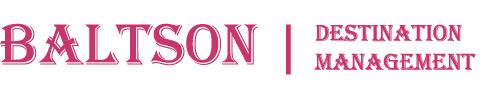 ЭКСКУРСИОННЫЕ ТУРЫ НА КАВКАЗ – зимний сезон 2022-2023 Туры по Осетии и Ингушетии: - Открывая Осетию: 6 дней/ 5 ночей	(Северная и Южная Осетия)- Выходные в Осетии: 4 дня / 3 ночи,- Привет, Алания!: 3 дня / 2 ночи (экспресс-тур),- Яблоко Нартов: 5 дней / 4 ночи,- В гости к аланам: 5 дней / 4 ночи,- Горная Дигория и Южная Осетия: 5 дней / 4 ночи- Тайны древнего Иристона: 5 дней / 4 ночи (Северная и Южная Осетия)- Осетия - Ингушетия: 4 дня / 3 ночи (экспресс-тур), - Легенды горцев: 4 дня / 3 ночи (Осетия – Ингушетия) , - Загадки кавказских ущелий: 6 дней / 5 ночей (Осетия – Ингушетия), Программы из Дагестана:- ОГНИ ДАГЕСТАНА: 4 дня / 3 ночи- ЭТО КАВКАЗ! 10 дней / 9 ночей (Дагестан – Чечня – Ингушетия – Осетия – Кабардино-Балкария)- Красота гор и сила традиции: 8 дней / 7 ночей (Дагестан – Чечня – Ингушетия – Осетия)- Знакомство с Чечней и Дагестаном – 6 дней / 5 ночейПрограммы из Кавминвод:- Классическое путешествие на Кавказ - 6 дней / 5 ночей: Кавминводы – Северная Осетия – Кабардино-Балкария - Кавминводы – Северная Осетия - Ингушетия: 6 дней / 5 ночей и 8 дней / 7 ночей - На склонах гор… - 8 дней / 7 ночей: Кавминводы – Карачаево-Черкесия - Северная Осетия - Ингушетия - Кавказ – погружение в историю и традиции -: Кавминводы – Карачаево-Черкесия - Северная Осетия – Кабардино-Балкария - Кавминводы - Карачаево-Черкесия: 4 дня / 3 ночи - К гордым красотам Кавказа - 9 дней / 8 ночей: Кавминводы – Кабардино-Балкария – Северная Осетия – Ингушетия - Чечня- Больше, чем путешествие на Кавказ – 8 дней / 7 ночей: Кавминводы – Кабардино-Балкария – Северная Осетия - Ингушетия- Яркие образы Кавказа – 12 дней / 11 ночей: Кавминводы – Кабардино-Балкария – Северная Осетия – Ингушетия – Чечня - Дагестан- Большой тур по Кавказу: Кавминводы – Карачаево-Черкесия – Кабардино-Балкария – Северная Осетия – Ингушетия – Чечня - ДагестанПрограммы по регионам Кавказа: Осетия, Чечня, Ингушетия, Кабардино-Балкария, Дагестан:- Северная Осетия – Кабардино-Балкария: 5 дней / 4 ночи,- Краски Кавказа - 6 дней / 5 ночей: Северная Осетия – Ингушетия - Кабардино-Балкария,- В горах мое сердце - 6 дней / 5 ночей: Северная Осетия – Ингушетия - Чеченская республика- Средь гор высоких и могучих - 5 дней / 4 ночи: Чечня – Ингушетия – Северная Осетия ,- Притяжение Кавказа - 7 дней / 6 ночей: Чечня – Ингушетия – Северная Осетия – Кабардино-Балкария ,- Самые гостеприимные горы России – 9 дней / 8 ночей: Северная Осетия – Ингушетия – Чечня - ДагестанОткрывая Осетию - 6 дней/ 5 ночей Северная и Южная ОсетияДаты заезда: 23.02, 09.03, 23.03.2023стоимость тура БРУТТО ЗА НОМЕР в рублях: * при трехместном варианте размещения гостиницы/турбазы по маршруту предоставляют DBL/TWN + доп. кровать или диван, или три отдельные кровати (в зависимости от возможностей гостиницы). Выходные в Осетии - 4 дня / 3 ночиДаты заездов: еженедельно по пятницам (с 01.12.2022) и понедельникам (с 27.02.2023)Дополнительные даты: 31.12.2022, 01.01, 03.01, 04.01, 05.01.2023стоимость тура БРУТТО ЗА НОМЕР в рублях: * при трехместном варианте размещения гостиницы/турбазы по маршруту предоставляют DBL/TWN + доп. кровать или диван, или три отдельные кровати (в зависимости от возможностей гостиницы). Привет, Алания! - 3 дня / 2 ночи (экспресс-тур)Даты заездов: еженедельно по пятницам (с 01.12.2022) и понедельникам (с 27.02.2023)Дополнительные даты: 31.12.2022, 01.01, 03.01, 04.01, 05.01.2023стоимость тура БРУТТО ЗА НОМЕР в рублях: * при трехместном варианте размещения гостиницы/турбазы по маршруту предоставляют DBL/TWN + доп. кровать или диван, или три отдельные кровати (в зависимости от возможностей гостиницы). Яблоко Нартов - 5 дней / 4 ночиДаты заездов: еженедельно по пятницам (с 17.02.2023) и понедельникам (с 27.02.2023)стоимость тура БРУТТО ЗА НОМЕР в рублях: * при трехместном варианте размещения гостиницы/турбазы по маршруту предоставляют DBL/TWN + доп. кровать или диван, или три отдельные кровати (в зависимости от возможностей гостиницы). В гости к аланам - 5 дней / 4 ночиДаты заездов: еженедельно по пятницам (с 01.12.2022) и понедельникам (с 27.02.2023)Дополнительные даты: 31.12.2022, 01.01, 02.01, 03.01, 04.01, 06.01.2023стоимость тура БРУТТО ЗА НОМЕР в рублях:* при трехместном варианте размещения гостиницы/турбазы по маршруту предоставляют DBL/TWN + доп. кровать или диван, или три отдельные кровати (в зависимости от возможностей гостиницы). Горная Дигория и Южная Осетия - 5 дней / 4 ночиДаты заезда: 24.02, 10.03, 24.03.2023стоимость тура БРУТТО ЗА НОМЕР в рублях: * при трехместном варианте размещения гостиницы/турбазы по маршруту предоставляют DBL/TWN + доп. кровать или диван, или три отдельные кровати (в зависимости от возможностей гостиницы). Тайны древнего Иристона - 5 дней / 4 ночиСеверная и Южная ОсетияДаты заезда: 23.02, 09.03, 23.03.2023стоимость тура БРУТТО ЗА НОМЕР в рублях: * при трехместном варианте размещения гостиницы/турбазы по маршруту предоставляют DBL/TWN + доп. кровать или диван, или три отдельные кровати (в зависимости от возможностей гостиницы). Осетия – Ингушетия - 4 дня / 3 ночи (экспресс-тур)Даты заездов: еженедельно по четвергам (с 01.12.2022) и понедельникам (с 27.02.2023)Дополнительные даты: 30.12, 31.12.2022, 02.01, 05.01, 06.01.2023стоимость тура БРУТТО ЗА НОМЕР в рублях: * при трехместном варианте размещения гостиницы/турбазы по маршруту предоставляют DBL/TWN + доп. кровать или диван, или три отдельные кровати (в зависимости от возможностей гостиницы). Легенды горцев - 4 дня / 3 ночиОсетия – ИнгушетияДаты заездов: еженедельно по четвергам (с 01.12.2022) и понедельникам (с 27.02.2023)Дополнительные даты: 30.12, 31.12.2022, 01.02, 02.01, 03.01, 04.01, 05.01, 06.01.2023стоимость тура БРУТТО ЗА НОМЕР в рублях: * при трехместном варианте размещения гостиницы/турбазы по маршруту предоставляют DBL/TWN + доп. кровать или диван, или три отдельные кровати (в зависимости от возможностей гостиницы). Загадки кавказских ущелий - 6 дней / 5 ночейОсетия – ИнгушетияДаты заездов: еженедельно по четвергам (с 01.12.2022) и воскресеньям (с 26.02.2023)Дополнительные даты: 30.12, 31.12.2022, 02.01, 03.01, 04.01, 05.01.2023стоимость тура БРУТТО ЗА НОМЕР в рублях: * при трехместном варианте размещения гостиницы/турбазы по маршруту предоставляют DBL/TWN + доп. кровать или диван, или три отдельные кровати (в зависимости от возможностей гостиницы). ОГНИ ЗИМНЕГО ДАГЕСТАНА - 4 дня / 3 ночиЗаезды по турам в период с декабря по февральВариант программы. Даты заездов: 11.12, 26.12.2022, 22.01, 05.02, 19.02, 26.02.2023Вариант программы. Даты заездов: 01.01, 02.01, 04.01, 22.02.2022стоимость тура БРУТТО ЗА НОМЕР в рублях: * при трехместном варианте размещения гостиницы/турбазы по маршруту предоставляют DBL/TWN + доп. кровать или диван, или три отдельные кровати (в зависимости от возможностей гостиницы)ОГНИ ДАГЕСТАНА - 4 дня / 3 ночи заезды по воскресеньям и средамЗаезды по воскресеньям: еженедельно с 05.03.2023Заезды по средам: еженедельно с 01.03.2023стоимость тура БРУТТО ЗА НОМЕР в рублях: * при трехместном варианте размещения гостиницы/турбазы по маршруту предоставляют DBL/TWN + доп. кровать или диван, или три отдельные кровати (в зависимости от возможностей гостиницы)ЭТО КАВКАЗ! - 10 дней / 9 ночейДагестан – Чечня – Ингушетия – Северная Осетия – Кабардино-БалкарияДаты тура с декабря по февраль: 11.12, 26.12.2022, 01.01, 22.01, 05.02, 19.02, 26.02.2023Программа и даты тура с 05 марта еженедельно: 05.03, 12.03, 19.03, 26.03.2023стоимость тура БРУТТО ЗА НОМЕР в рублях:  * при трехместном варианте размещения гостиницы/турбазы по маршруту предоставляют DBL/TWN + доп. кровать или диван, или три отдельные кровати (в зависимости от возможностей гостиницы). Красота гор и сила традиций - 8 дней / 7 ночейДагестан – Чечня – Ингушетия – Северная ОсетияДаты тура с декабря по февраль: 11.12, 26.12.2022, 01.01, 22.01, 05.02, 19.02, 26.02.2023Программа и даты тура с 05 марта еженедельно: 05.03, 12.03, 19.03, 26.03.2023стоимость тура БРУТТО ЗА НОМЕР в рублях:  * при трехместном варианте размещения гостиницы/турбазы по маршруту предоставляют DBL/TWN + доп. кровать или диван, или три отдельные кровати (в зависимости от возможностей гостиницы). Знакомство с Чечней и Дагестаном – 6 дней / 5 ночейДагестан – ЧечняЗаезды по воскресеньям: 11.12, 26.12.2022, 22.01, 05.02, 19.02, 26.02, 05.03, 12.03, 19.03, 26.03.2023Заезды по средам: 01.01, 02.01, 04.01, 22.02, 01.03, 08.03, 15.03, 22.03, 29.03.2022стоимость тура БРУТТО ЗА НОМЕР в рублях: * при трехместном варианте размещения гостиницы/турбазы по маршруту предоставляют DBL/TWN + доп. кровать или диван, или три отдельные кровати (в зависимости от возможностей гостиницы). Классическое путешествие на Кавказ - 6 дней / 5 ночейКавминводы – Кабардино-Балкария - Северная Осетия Даты заезда: 29.11, 13.12, 28.12.2022, 03.01, 17.01, 24.01, 07.02, 21.02, 28.02, 07.03, 14.03, 21.03, 28.03.2023стоимость тура БРУТТО ЗА НОМЕР в рублях: * при трехместном варианте размещения гостиницы/турбазы по маршруту предоставляют DBL/TWN + доп. кровать или диван, или три отдельные кровати (в зависимости от возможностей гостиницы). Кавминводы – Северная Осетия - Ингушетия – 6 дней / 5 ночей и 8 дней / 7 ночейДаты заезда: 29.11, 13.12, 28.12.2022, 03.01, 17.01, 24.01, 07.02, 21.02, 28.02, 07.03, 14.03, 21.03, 28.03.2023стоимость тура БРУТТО ЗА НОМЕР в рублях: 6 дней / 5 ночей* при трехместном варианте размещения гостиницы/турбазы по маршруту предоставляют DBL/TWN + доп. кровать или диван, или три отдельные кровати (в зависимости от возможностей гостиницы). 8 дней / 7 ночей* при трехместном варианте размещения гостиницы/турбазы по маршруту предоставляют DBL/TWN + доп. кровать или диван, или три отдельные кровати (в зависимости от возможностей гостиницы). На склонах гор… - 8 дней / 7 ночейКавминводы – Карачаево-Черкесия - Северная Осетия - ИнгушетияДаты заезда: 27.11, 11.12, 26.12.2022, 22.01, 05.02, 19.02, 05.03, 19.03, 26.03.2023стоимость тура БРУТТО ЗА НОМЕР в рублях: * при трехместном варианте размещения гостиницы/турбазы по маршруту предоставляют DBL/TWN + доп. кровать или диван, или три отдельные кровати (в зависимости от возможностей гостиницы). Кавказ – погружение в историю и традиции - 8 дней / 7 ночейКавминводы – Карачаево-Черкесия - Кабардино-Балкария - Северная ОсетияДаты заезда: 27.11, 11.12, 26.12.2022, 22.01, 05.02, 19.02, 05.03, 19.03, 26.03.2023стоимость тура БРУТТО ЗА НОМЕР в рублях: * при трехместном варианте размещения гостиницы/турбазы по маршруту предоставляют DBL/TWN + доп. кровать или диван, или три отдельные кровати (в зависимости от возможностей гостиницы). Кавминводы - Карачаево-Черкесия - 4 дня / 3 ночиДаты заезда: 27.11, 11.12, 26.12.2022, 22.01, 05.02, 19.02, 05.03, 19.03, 26.03.2023стоимость тура БРУТТО ЗА НОМЕР в рублях:* при трехместном варианте размещения гостиницы/турбазы по маршруту предоставляют DBL/TWN + доп. кровать или диван, или три отдельные кровати (в зависимости от возможностей гостиницы). К гордым красотам Кавказа - 9 дней / 8 ночейКавминводы – Кабардино-Балкария - Северная Осетия – Ингушетия – ЧечняДаты заезда: 21.02, 28.02, 07.03, 14.03, 21.03, 28.03.2023стоимость тура БРУТТО ЗА НОМЕР в рублях: * при трехместном варианте размещения гостиницы/турбазы по маршруту предоставляют DBL/TWN + доп. кровать или диван, или три отдельные кровати (в зависимости от возможностей гостиницы). Больше, чем путешествие на Кавказ – 8 дней / 7 ночейКавминводы – Кабардино-Балкария - Северная Осетия – ИнгушетияДаты заезда: 21.02, 28.02, 07.03, 14.03, 21.03, 28.03.2023стоимость тура БРУТТО ЗА НОМЕР в рублях: * при трехместном варианте размещения гостиницы/турбазы по маршруту предоставляют DBL/TWN + доп. кровать или диван, или три отдельные кровати (в зависимости от возможностей гостиницы). Яркие образы Кавказа - 12 дней / 11 ночейКавминводы – Кабардино-Балкария - Северная Осетия – Ингушетия – Чечня - ДагестанДаты заезда: 21.02, 28.02, 07.03, 14.03, 21.03, 28.03.2023стоимость тура БРУТТО ЗА НОМЕР в рублях: * при трехместном варианте размещения гостиницы/турбазы по маршруту предоставляют DBL/TWN + доп. кровать или диван, или три отдельные кровати (в зависимости от возможностей гостиницы). Большой тур по Кавказу - 14 дней / 13 ночейКавминводы – Карачаево-Черкесия - Кабардино-Балкария - Северная Осетия – Ингушетия – Чечня - ДагестанДаты заезда: 19.02, 05.03, 19.03, 26.03.2023стоимость тура БРУТТО ЗА НОМЕР в рублях: * при трехместном варианте размещения гостиницы/турбазы по маршруту предоставляют DBL/TWN + доп. кровать или диван, или три отдельные кровати (в зависимости от возможностей гостиницы). Северная Осетия – Кабардино-Балкария - 5 дней / 4 ночиДаты заезда: 02.12, 09.12, 16.12, 23.12, 31.12.2022, 03.01, 06.01, 20.01.2023, далее еженедельно по пятницам и понедельникам (с 27.02.2023)стоимость тура БРУТТО ЗА НОМЕР в рублях: * при трехместном варианте размещения гостиницы/турбазы по маршруту предоставляют DBL/TWN + доп. кровать или диван, или три отдельные кровати (в зависимости от возможностей гостиницы). Краски Кавказа - 6 дней / 5 ночейСеверная Осетия – Ингушетия - Кабардино-БалкарияДаты заезда: 01.12, 08.12, 15.12, 22.12, 30.12.2022, 02.01, 05.01, 19.01.2023, далее еженедельно по четвергам и воскресеньям (с 26.02.2023)стоимость тура БРУТТО ЗА НОМЕР в рублях: * при трехместном варианте размещения гостиницы/турбазы по маршруту предоставляют DBL/TWN + доп. кровать или диван, или три отдельные кровати (в зависимости от возможностей гостиницы). В горах мое сердце - 6 дней / 5 ночейСеверная Осетия – Ингушетия - ЧечняДаты тура: еженедельно по пятницам с 17.02.2023 по 31.03.2023 включительностоимость тура БРУТТО ЗА НОМЕР в рублях: * при трехместном варианте размещения гостиницы/турбазы по маршруту предоставляют DBL/TWN + доп. кровать или диван, или три отдельные кровати (в зависимости от возможностей гостиницы). Средь гор высоких и могучих - 5 дней / 4 ночейЧечня – Ингушетия – Северная ОсетияДаты заезда: 07.12, 14.12, 21.12, 29.12.2022, 01.01, 04.01, 05.01, 18.01.2023, далее еженедельно по средам и субботам (с 25.02.2023)стоимость тура БРУТТО ЗА НОМЕР в рублях: * при трехместном варианте размещения гостиницы/турбазы по маршруту предоставляют DBL/TWN + доп. кровать или диван, или три отдельные кровати (в зависимости от возможностей гостиницы). Притяжение Кавказа - 7 дней / 6 ночейЧечня – Ингушетия – Северная Осетия – Кабардино-БалкарияДаты заезда: 07.12, 14.12, 21.12, 29.12.2022, 01.01, 04.01, 05.01, 18.01.2023, далее еженедельно по средам и субботам (с 25.02.2023)стоимость тура БРУТТО ЗА НОМЕР в рублях: * при трехместном варианте размещения гостиницы/турбазы по маршруту предоставляют DBL/TWN + доп. кровать или диван, или три отдельные кровати (в зависимости от возможностей гостиницы). Самые гостеприимные горы России - 9 дней / 8 ночейСеверная Осетия – Ингушетия – Чечня - ДагестанДаты тура: еженедельно по пятницам с 17.02.2023 по 24.03.2023 включительностоимость тура БРУТТО ЗА НОМЕР в рублях: * при трехместном варианте размещения гостиницы/турбазы по маршруту предоставляют DBL/TWN + доп. кровать или диван, или три отдельные кровати (в зависимости от возможностей гостиницы). №Дни неделиПрограмма1ЧетвергВладикавказПрибытие во Владикавказ. Размещение в гостиницах.16:00 Обзорная пешеходная экскурсия по Владикавказу – знаковые места и многовековая история города.2ПятницаВладикавказТри ущелья: Куртатинское – Кармадонское - Даргавс (8 часов, 120 км) Начало 08:30 программа дня: Кармадон - Даргавс - Город мертвых - Башня Курта и Тага - селение Цмити - Свято-Успенский Аланский мужской монастырь – пикник-ланч (вкл. в стоимость) - Куртатинское ущелье - Кадаргаванский каньон - скальная крепость Дзивгис19:00-21:30 АЛАНСКИЙ ВЕЧЕР – шоу-программа в этно-национальном стиле с ужином и дегустацией (Доп. плата)3СубботаЦхинвалСеверная и Южная Осетия: возвращение к истокам Алании!08:00 Начало экскурсии из Владикавказа, (9 часов, автопробег 240 км) Завершение экскурсионного дня в г. Цхинвал.программа дня: Владикавказ – Алагирское ущелье - Святилище и наскальный монумент Уастырджи – аул Нар – Рокский тоннель – источник Багиата - Тирский монастырь – пикник-ланч (вкл. в стоимость) – Дменисская крепость – Цхинвал. Ночевка в г. Цхинвал. Размещение: Tedion 3*, Виктория 3*, Иристон 4*. 18:00 Ужин. (Доп. плата)ВАЖНО: для пересечения границы РФ и въезда в Республику Южная Осетия наличие паспорта РФ обязательно, иностранным гражданам требуется оформление пропуска!4ВоскресеньеВладикавказЮжная и Северная Осетия: 08:00 Начало экскурсии из Цхинвала, (9 часов, автопробег 200 км). Завершение экскурсионного дня во Владикавказе.программа дня: Цхинвал – крепость Ачабет – Гуфтинский мост – село Рук - Рокский тоннель - пикник-ланч (вкл. в стоимость) – Цейское ущелье - канатная дорога к Сказскому леднику – Владикавказ. 5ПонедельникДигорсккое ущельеГорная Дигория: Задалеск – Ханаз - Уаллагком (10 часов, 180 км) Начало 08:00программа дня: Дигорское ущелье - Каньон Ахсинта - святилище Лагты Дзуар – Задалеск - музей Матери - селение Ханаз – замок «Фрегат» - крепость братьев Седановых - Махческ, башня Абисаловых – пикник-ланч (вкл. в стоимость) – Уаллагком: села Дунта, Камунта, Галиат – Фаснал - село Мацута. Размещение в туркомплексах: Порог неба, Ростсельмаш, Дзинага, отель Tana Park. 18:00 Ужин. (Доп. плата)6ВторникНациональный парк Алания, Дигорское ущелье Начало из туркомплексов и отеля в 09:00 (8 часов, 120 км.)программа дня: Пешеходный эко-маршрут тропами Горной Дигории: поляна Таймази - водопады Три сестры – подъем по эко-тропе к водопаду Байдари на обзорную площадку с видом на значительную часть Дигорского ущелья - пикник-ланч (вкл. в стоимость) в 14:00. Выезд во Владикавказ в 15:00 и завершение экскурсии во Владикавказе в 17:30Трансфер в аэропорт/на вокзал к вечерним рейсам/поездам, позже 18:00Или возможность дополнительно продлить отдых в горах Осетии.Или возможность дополнительно продлить отдых в горах Осетии.Или возможность дополнительно продлить отдых в горах Осетии.РазмещениеКатегория номераDblДвухм-оеTwinДвухм-оеSingleОдном-оеTriple*Трех-оеDBL+СH2вз+1ребBreakfastЗавтракКадгарон Отель 3* - Виктория 3* - Туркомплексстандарт5447954479362678101277950,5Шв. столГостиница Владикавказ 3* - Виктория 3* - Туркомплекскомфорт6075960759416058854886428,5Шв. столГостиница Владикавказ 3* - Иристон 4* - Tana Park 3*комфорт6311463114434899184588548Шв. столОтель Планета Люкс 3* - Виктория 3* - Туркомплексстандарт6075960759394078854886428,5Шв. столОтель Планета Люкс 3* - Иристон 4* - Tana Park 3*полулюкс6625466254478859561392316Шв. столОлимп-Плаза 3+  - Иристон 4* - Tana Park 3*стандарт6499864998460018964787292Шв. столВ СТОИМОСТЬ ПРОГРАММЫ ВКЛЮЧЕНО:В СТОИМОСТЬ ПРОГРАММЫ ВКЛЮЧЕНО:В СТОИМОСТЬ ПРОГРАММЫ ВКЛЮЧЕНО:В СТОИМОСТЬ ПРОГРАММЫ ВКЛЮЧЕНО:В СТОИМОСТЬ ПРОГРАММЫ ВКЛЮЧЕНО:- групповые трансферы из аэропорта и ж/д вокзала Владикавказа в гостиницы в первый день тура ко всем рейсам/поездам по прибытии до 14:00- групповые трансферы из аэропорта и ж/д вокзала Владикавказа в гостиницы в первый день тура ко всем рейсам/поездам по прибытии до 14:00- групповые трансферы из аэропорта и ж/д вокзала Владикавказа в гостиницы в первый день тура ко всем рейсам/поездам по прибытии до 14:00- групповые трансферы из аэропорта и ж/д вокзала Владикавказа в гостиницы в первый день тура ко всем рейсам/поездам по прибытии до 14:00- групповые трансферы из аэропорта и ж/д вокзала Владикавказа в гостиницы в первый день тура ко всем рейсам/поездам по прибытии до 14:00- групповой трансфер в аэропорт и ж/д вокзал Владикавказа по отъезду в заключительный день тура к рейсам/поездам позже 18:00- групповой трансфер в аэропорт и ж/д вокзал Владикавказа по отъезду в заключительный день тура к рейсам/поездам позже 18:00- групповой трансфер в аэропорт и ж/д вокзал Владикавказа по отъезду в заключительный день тура к рейсам/поездам позже 18:00- групповой трансфер в аэропорт и ж/д вокзал Владикавказа по отъезду в заключительный день тура к рейсам/поездам позже 18:00- групповой трансфер в аэропорт и ж/д вокзал Владикавказа по отъезду в заключительный день тура к рейсам/поездам позже 18:00- размещение в отелях/туркомплексах по программе тура во Владикавказе/Дигорском ущелье/Цхинвал- размещение в отелях/туркомплексах по программе тура во Владикавказе/Дигорском ущелье/Цхинвал- размещение в отелях/туркомплексах по программе тура во Владикавказе/Дигорском ущелье/Цхинвал- размещение в отелях/туркомплексах по программе тура во Владикавказе/Дигорском ущелье/Цхинвал- размещение в отелях/туркомплексах по программе тура во Владикавказе/Дигорском ущелье/Цхинвал- экскурсии по программе с профессиональными гидами и квалифицированными водителями- экскурсии по программе с профессиональными гидами и квалифицированными водителями- экскурсии по программе с профессиональными гидами и квалифицированными водителями- экскурсии по программе с профессиональными гидами и квалифицированными водителями- экскурсии по программе с профессиональными гидами и квалифицированными водителями- питание: завтраки в отеле + 5 обедов/пикников по маршруту экскурсий- питание: завтраки в отеле + 5 обедов/пикников по маршруту экскурсий- питание: завтраки в отеле + 5 обедов/пикников по маршруту экскурсий- питание: завтраки в отеле + 5 обедов/пикников по маршруту экскурсий- питание: завтраки в отеле + 5 обедов/пикников по маршруту экскурсий- входные билеты на объекты посещений по программе экскурсий, экологические сборы заповедников- входные билеты на объекты посещений по программе экскурсий, экологические сборы заповедников- входные билеты на объекты посещений по программе экскурсий, экологические сборы заповедников- входные билеты на объекты посещений по программе экскурсий, экологические сборы заповедников- входные билеты на объекты посещений по программе экскурсий, экологические сборы заповедниковОПЛАЧИВАЕТСЯ ДОПОЛНИТЕЛЬНО (НЕТТО):ОПЛАЧИВАЕТСЯ ДОПОЛНИТЕЛЬНО (НЕТТО):ОПЛАЧИВАЕТСЯ ДОПОЛНИТЕЛЬНО (НЕТТО):ОПЛАЧИВАЕТСЯ ДОПОЛНИТЕЛЬНО (НЕТТО):ОПЛАЧИВАЕТСЯ ДОПОЛНИТЕЛЬНО (НЕТТО):- билет на канатно-кресельный подъемник в Цейском ущелье- билет на канатно-кресельный подъемник в Цейском ущелье- билет на канатно-кресельный подъемник в Цейском ущелье- билет на канатно-кресельный подъемник в Цейском ущелье400 руб.- экскурсии, развлечения и входные билеты на объекты, не включенные в программу тура- экскурсии, развлечения и входные билеты на объекты, не включенные в программу тура- экскурсии, развлечения и входные билеты на объекты, не включенные в программу тура- экскурсии, развлечения и входные билеты на объекты, не включенные в программу тура- экскурсии, развлечения и входные билеты на объекты, не включенные в программу тура- индивидуальные трансферы из/в аэропорт и ж/д вокзал Владикавказа, а также любое индивидуальное транспортное обслуживание- индивидуальные трансферы из/в аэропорт и ж/д вокзал Владикавказа, а также любое индивидуальное транспортное обслуживание- индивидуальные трансферы из/в аэропорт и ж/д вокзал Владикавказа, а также любое индивидуальное транспортное обслуживание- индивидуальные трансферы из/в аэропорт и ж/д вокзал Владикавказа, а также любое индивидуальное транспортное обслуживание- индивидуальные трансферы из/в аэропорт и ж/д вокзал Владикавказа, а также любое индивидуальное транспортное обслуживаниеРЕКОМЕНДУЕМ ПРИОБРЕСТИ ДОПОЛНИТЕЛЬНО:РЕКОМЕНДУЕМ ПРИОБРЕСТИ ДОПОЛНИТЕЛЬНО:РЕКОМЕНДУЕМ ПРИОБРЕСТИ ДОПОЛНИТЕЛЬНО:РЕКОМЕНДУЕМ ПРИОБРЕСТИ ДОПОЛНИТЕЛЬНО:РЕКОМЕНДУЕМ ПРИОБРЕСТИ ДОПОЛНИТЕЛЬНО:АЛАНСКИЙ ВЕЧЕР – шоу-программа в этно-национальном стиле с ужином и дегустациейВЗРОСЛЫЙРЕБЕНОК, до 18 летДетское меню, до 8 летДетское меню, до 8 летАЛАНСКИЙ ВЕЧЕР – шоу-программа в этно-национальном стиле с ужином и дегустацией1900 руб.1600 руб.700 руб.700 руб.№РазмещениеПрограмма1ВладикавказПрибытие во Владикавказ. Размещение в гостиницах.16:00 Обзорная пешеходная экскурсия по Владикавказу – знаковые места и многовековая история города.19:00-21:30 АЛАНСКИЙ ВЕЧЕР – шоу-программа в этно-национальном стиле с ужином и дегустацией (Доп. плата) по пятницам2ВладикавказТри ущелья: Куртатинское – Кармадонское - Даргавс (8 часов, 120 км) Начало 08:30 программа дня: Кармадон - Даргавс - Город мертвых - Башня Курта и Тага - селение Цмити - Свято-Успенский Аланский мужской монастырь – пикник-ланч (вкл. в стоимость) - Куртатинское ущелье - Кадаргаванский каньон - скальная крепость Дзивгис19:00-21:30 АЛАНСКИЙ ВЕЧЕР – шоу-программа в этно-национальном стиле с ужином и дегустацией (Доп. плата) по вторникам3ВладикавказАлагирское ущелье – Цей – аул Нар (8 часов, 207 км) Начало 08:30программа дня: Святилище и наскальный монумент Уастырджи - Цейское ущелье - канатная дорога к Сказскому леднику – пикник-ланч (вкл. в стоимость) – аул Нар – смотровая площадка водохранилища Зарамагской ГЭС – обелиск братьям Газдановым - возвращение во Владикавказ к 17:00.4Заключительный день во Владикавказе. Покупка сувениров в дорогу, осетинских пирогов, сыра, чурчхела.Трансфер в аэропорт/вокзал: Счастливого пути!РазмещениеКатегория номераПериодDblДвухместноеTwinДвухм-оеSingleОдном-оеTriple*Трех-оеDBL+СH2вз+1ребQUADЧет-оеBreakfastЗавтракКадгарон Отель 3*стандарт01.12.2022-02.04.2023355203552022800525605184068160Шв. столАмран 3*стандарт01.12.2022-02.04.2023355203552022800525605184068160Шв. столГостиница Владикавказ 3*комфорт01.12.2022-02.04.2023376653766526272,555102,553010-Шв. столОтель Планета Люкс 3*стандарт01.12.2022-02.04.202337665376652325053707,551615-Шв. столОтель Планета Люкс 3*полулюкс01.12.2022-02.04.202340455404552929557892,555102,5-Шв. столDoubleTree by Hilton 4*стандарт01.12.2022-02.04.20235580055800390607672569750-Шв. столОлимп-Плаза 3+стандарт01.12.2022-02.04.202337665376652418053707,55301068820Шв. столГранд Отель Александровский 4*стандарт01.12.2022-02.04.2023637056370552080103927,5103927,5-Шв. столВ СТОИМОСТЬ ПРОГРАММЫ ВКЛЮЧЕНО:В СТОИМОСТЬ ПРОГРАММЫ ВКЛЮЧЕНО:В СТОИМОСТЬ ПРОГРАММЫ ВКЛЮЧЕНО:В СТОИМОСТЬ ПРОГРАММЫ ВКЛЮЧЕНО:В СТОИМОСТЬ ПРОГРАММЫ ВКЛЮЧЕНО:- групповые трансферы из аэропорта и ж/д вокзала Владикавказа в гостиницы в первый день тура ко всем рейсам/поездам по прибытии до 14:00- групповые трансферы из аэропорта и ж/д вокзала Владикавказа в гостиницы в первый день тура ко всем рейсам/поездам по прибытии до 14:00- групповые трансферы из аэропорта и ж/д вокзала Владикавказа в гостиницы в первый день тура ко всем рейсам/поездам по прибытии до 14:00- групповые трансферы из аэропорта и ж/д вокзала Владикавказа в гостиницы в первый день тура ко всем рейсам/поездам по прибытии до 14:00- групповые трансферы из аэропорта и ж/д вокзала Владикавказа в гостиницы в первый день тура ко всем рейсам/поездам по прибытии до 14:00- групповые трансферы из гостиниц в аэропорт и ж/д вокзал Владикавказа по отъезду в заключительный день тура, встреча в холле отелей- групповые трансферы из гостиниц в аэропорт и ж/д вокзал Владикавказа по отъезду в заключительный день тура, встреча в холле отелей- групповые трансферы из гостиниц в аэропорт и ж/д вокзал Владикавказа по отъезду в заключительный день тура, встреча в холле отелей- групповые трансферы из гостиниц в аэропорт и ж/д вокзал Владикавказа по отъезду в заключительный день тура, встреча в холле отелей- групповые трансферы из гостиниц в аэропорт и ж/д вокзал Владикавказа по отъезду в заключительный день тура, встреча в холле отелей- размещение в отелях/туркомплексах по программе тура во Владикавказе- размещение в отелях/туркомплексах по программе тура во Владикавказе- размещение в отелях/туркомплексах по программе тура во Владикавказе- размещение в отелях/туркомплексах по программе тура во Владикавказе- размещение в отелях/туркомплексах по программе тура во Владикавказе- экскурсии по программе с профессиональными гидами и квалифицированными водителями- экскурсии по программе с профессиональными гидами и квалифицированными водителями- экскурсии по программе с профессиональными гидами и квалифицированными водителями- экскурсии по программе с профессиональными гидами и квалифицированными водителями- экскурсии по программе с профессиональными гидами и квалифицированными водителями- питание: завтрак в отеле + 2 обеда/пикника по маршруту экскурсий- питание: завтрак в отеле + 2 обеда/пикника по маршруту экскурсий- питание: завтрак в отеле + 2 обеда/пикника по маршруту экскурсий- питание: завтрак в отеле + 2 обеда/пикника по маршруту экскурсий- питание: завтрак в отеле + 2 обеда/пикника по маршруту экскурсий- входные билеты на объекты посещений по программе экскурсий, экологические сборы заповедников- входные билеты на объекты посещений по программе экскурсий, экологические сборы заповедников- входные билеты на объекты посещений по программе экскурсий, экологические сборы заповедников- входные билеты на объекты посещений по программе экскурсий, экологические сборы заповедников- входные билеты на объекты посещений по программе экскурсий, экологические сборы заповедниковОПЛАЧИВАЕТСЯ ДОПОЛНИТЕЛЬНО (НЕТТО):ОПЛАЧИВАЕТСЯ ДОПОЛНИТЕЛЬНО (НЕТТО):ОПЛАЧИВАЕТСЯ ДОПОЛНИТЕЛЬНО (НЕТТО):ОПЛАЧИВАЕТСЯ ДОПОЛНИТЕЛЬНО (НЕТТО):ОПЛАЧИВАЕТСЯ ДОПОЛНИТЕЛЬНО (НЕТТО):- билет на канатно-кресельный подъемник в Цейском ущелье- билет на канатно-кресельный подъемник в Цейском ущелье- билет на канатно-кресельный подъемник в Цейском ущелье- билет на канатно-кресельный подъемник в Цейском ущелье400 руб.- экскурсии, развлечения и входные билеты на объекты, не включенные в программу тура- экскурсии, развлечения и входные билеты на объекты, не включенные в программу тура- экскурсии, развлечения и входные билеты на объекты, не включенные в программу тура- экскурсии, развлечения и входные билеты на объекты, не включенные в программу тура- экскурсии, развлечения и входные билеты на объекты, не включенные в программу тура- индивидуальные трансферы из/в аэропорт и ж/д вокзал Владикавказа, а также любое индивидуальное транспортное обслуживание- индивидуальные трансферы из/в аэропорт и ж/д вокзал Владикавказа, а также любое индивидуальное транспортное обслуживание- индивидуальные трансферы из/в аэропорт и ж/д вокзал Владикавказа, а также любое индивидуальное транспортное обслуживание- индивидуальные трансферы из/в аэропорт и ж/д вокзал Владикавказа, а также любое индивидуальное транспортное обслуживание- индивидуальные трансферы из/в аэропорт и ж/д вокзал Владикавказа, а также любое индивидуальное транспортное обслуживаниеРЕКОМЕНДУЕМ ПРИОБРЕСТИ ДОПОЛНИТЕЛЬНО:РЕКОМЕНДУЕМ ПРИОБРЕСТИ ДОПОЛНИТЕЛЬНО:РЕКОМЕНДУЕМ ПРИОБРЕСТИ ДОПОЛНИТЕЛЬНО:РЕКОМЕНДУЕМ ПРИОБРЕСТИ ДОПОЛНИТЕЛЬНО:РЕКОМЕНДУЕМ ПРИОБРЕСТИ ДОПОЛНИТЕЛЬНО:АЛАНСКИЙ ВЕЧЕР – шоу-программа в этно-национальном стиле с ужином и дегустациейВЗРОСЛЫЙРЕБЕНОК, до 18 летДетское меню, до 8 летДетское меню, до 8 летАЛАНСКИЙ ВЕЧЕР – шоу-программа в этно-национальном стиле с ужином и дегустацией1900 руб.1600 руб.700 руб.700 руб.№РазмещениеПрограмма1ВладикавказПрибытие во Владикавказ. Размещение в гостиницах.16:00 Обзорная пешеходная экскурсия по Владикавказу – знаковые места и многовековая история города.19:00-21:30 АЛАНСКИЙ ВЕЧЕР – шоу-программа в этно-национальном стиле с ужином и дегустацией (Доп. плата) по пятницам2ВладикавказТри ущелья: Куртатинское – Кармадонское - Даргавс (8 часов, 120 км) Начало 08:30 программа дня: Кармадон - Даргавс - Город мертвых - Башня Курта и Тага - селение Цмити - Свято-Успенский Аланский мужской монастырь – пикник-ланч (вкл. в стоимость) - Куртатинское ущелье - Кадаргаванский каньон - скальная крепость Дзивгис19:00-21:30 АЛАНСКИЙ ВЕЧЕР – шоу-программа в этно-национальном стиле с ужином и дегустацией (Доп. плата) по вторникам 3Алагирское ущелье – Цей – аул Нар (8 часов, 207 км) Начало 08:30программа дня: Святилище и наскальный монумент Уастырджи - Цейское ущелье - канатная дорога к Сказскому леднику – пикник-ланч (вкл. в стоимость) – аул Нар – смотровая площадка водохранилища Зарамагской ГЭС – обелиск братьям Газдановым - возвращение во Владикавказ к 17:00. Трансфер в аэропорт/на вокзал к вечерним рейсам/поездам, позже 18:00РазмещениеКатегория номераПериодDblДвухместноеTwinДвухм-оеSingleОдном-оеTriple*Трех-оеDBL+СH2вз+1ребQUADЧет-оеBreakfastЗавтракКадгарон Отель 3*стандарт01.12.2022-02.04.2023251602516016150372303672048280Шв. столАмран 3*стандарт01.12.2022-02.04.2023251602516016150372303672048280Шв. столГостиница Владикавказ 3*комфорт01.12.2022-02.04.20232754027540192104029038760-Шв. столОтель Планета Люкс 3*стандарт01.12.2022-02.04.20232754027540170003927037740-Шв. столОтель Планета Люкс 3*полулюкс01.12.2022-02.04.20232958029580214204233040290-Шв. столDoubleTree by Hilton 4*стандарт01.12.2022-02.04.20234080040800285605610051000-Шв. столОлимп-Плаза 3+стандарт01.12.2022-02.04.2023275402754017680392703876050320Шв. столГранд Отель Александровский 4*стандарт01.12.2022-02.04.20234658046580380807599075990-Шв. столВ СТОИМОСТЬ ПРОГРАММЫ ВКЛЮЧЕНО:В СТОИМОСТЬ ПРОГРАММЫ ВКЛЮЧЕНО:В СТОИМОСТЬ ПРОГРАММЫ ВКЛЮЧЕНО:В СТОИМОСТЬ ПРОГРАММЫ ВКЛЮЧЕНО:В СТОИМОСТЬ ПРОГРАММЫ ВКЛЮЧЕНО:- групповые трансферы из аэропорта и ж/д вокзала Владикавказа в гостиницы в первый день тура ко всем рейсам/поездам по прибытии до 14:00- групповые трансферы из аэропорта и ж/д вокзала Владикавказа в гостиницы в первый день тура ко всем рейсам/поездам по прибытии до 14:00- групповые трансферы из аэропорта и ж/д вокзала Владикавказа в гостиницы в первый день тура ко всем рейсам/поездам по прибытии до 14:00- групповые трансферы из аэропорта и ж/д вокзала Владикавказа в гостиницы в первый день тура ко всем рейсам/поездам по прибытии до 14:00- групповые трансферы из аэропорта и ж/д вокзала Владикавказа в гостиницы в первый день тура ко всем рейсам/поездам по прибытии до 14:00- групповой трансфер в аэропорт и ж/д вокзал Владикавказа по отъезду в заключительный день тура к рейсам/поездам позже 18:00- групповой трансфер в аэропорт и ж/д вокзал Владикавказа по отъезду в заключительный день тура к рейсам/поездам позже 18:00- групповой трансфер в аэропорт и ж/д вокзал Владикавказа по отъезду в заключительный день тура к рейсам/поездам позже 18:00- групповой трансфер в аэропорт и ж/д вокзал Владикавказа по отъезду в заключительный день тура к рейсам/поездам позже 18:00- групповой трансфер в аэропорт и ж/д вокзал Владикавказа по отъезду в заключительный день тура к рейсам/поездам позже 18:00- размещение в отелях/туркомплексах по программе тура во Владикавказе- размещение в отелях/туркомплексах по программе тура во Владикавказе- размещение в отелях/туркомплексах по программе тура во Владикавказе- размещение в отелях/туркомплексах по программе тура во Владикавказе- размещение в отелях/туркомплексах по программе тура во Владикавказе- экскурсии по программе с профессиональными гидами и квалифицированными водителями- экскурсии по программе с профессиональными гидами и квалифицированными водителями- экскурсии по программе с профессиональными гидами и квалифицированными водителями- экскурсии по программе с профессиональными гидами и квалифицированными водителями- экскурсии по программе с профессиональными гидами и квалифицированными водителями- питание: завтраки в отеле + 2 обеда/пикника по маршруту экскурсий- питание: завтраки в отеле + 2 обеда/пикника по маршруту экскурсий- питание: завтраки в отеле + 2 обеда/пикника по маршруту экскурсий- питание: завтраки в отеле + 2 обеда/пикника по маршруту экскурсий- питание: завтраки в отеле + 2 обеда/пикника по маршруту экскурсий- входные билеты на объекты посещений по программе экскурсий, экологические сборы заповедников- входные билеты на объекты посещений по программе экскурсий, экологические сборы заповедников- входные билеты на объекты посещений по программе экскурсий, экологические сборы заповедников- входные билеты на объекты посещений по программе экскурсий, экологические сборы заповедников- входные билеты на объекты посещений по программе экскурсий, экологические сборы заповедниковОПЛАЧИВАЕТСЯ ДОПОЛНИТЕЛЬНО (НЕТТО):ОПЛАЧИВАЕТСЯ ДОПОЛНИТЕЛЬНО (НЕТТО):ОПЛАЧИВАЕТСЯ ДОПОЛНИТЕЛЬНО (НЕТТО):ОПЛАЧИВАЕТСЯ ДОПОЛНИТЕЛЬНО (НЕТТО):ОПЛАЧИВАЕТСЯ ДОПОЛНИТЕЛЬНО (НЕТТО):- билет на канатно-кресельный подъемник в Цейском ущелье- билет на канатно-кресельный подъемник в Цейском ущелье- билет на канатно-кресельный подъемник в Цейском ущелье- билет на канатно-кресельный подъемник в Цейском ущелье400 руб.- экскурсии, развлечения и входные билеты на объекты, не включенные в программу тура- экскурсии, развлечения и входные билеты на объекты, не включенные в программу тура- экскурсии, развлечения и входные билеты на объекты, не включенные в программу тура- экскурсии, развлечения и входные билеты на объекты, не включенные в программу тура- экскурсии, развлечения и входные билеты на объекты, не включенные в программу тура- индивидуальные трансферы из/в аэропорт и ж/д вокзал Владикавказа, а также любое индивидуальное транспортное обслуживание- индивидуальные трансферы из/в аэропорт и ж/д вокзал Владикавказа, а также любое индивидуальное транспортное обслуживание- индивидуальные трансферы из/в аэропорт и ж/д вокзал Владикавказа, а также любое индивидуальное транспортное обслуживание- индивидуальные трансферы из/в аэропорт и ж/д вокзал Владикавказа, а также любое индивидуальное транспортное обслуживание- индивидуальные трансферы из/в аэропорт и ж/д вокзал Владикавказа, а также любое индивидуальное транспортное обслуживаниеРЕКОМЕНДУЕМ ПРИОБРЕСТИ ДОПОЛНИТЕЛЬНО:РЕКОМЕНДУЕМ ПРИОБРЕСТИ ДОПОЛНИТЕЛЬНО:РЕКОМЕНДУЕМ ПРИОБРЕСТИ ДОПОЛНИТЕЛЬНО:РЕКОМЕНДУЕМ ПРИОБРЕСТИ ДОПОЛНИТЕЛЬНО:РЕКОМЕНДУЕМ ПРИОБРЕСТИ ДОПОЛНИТЕЛЬНО:АЛАНСКИЙ ВЕЧЕР – шоу-программа в этно-национальном стиле с ужином и дегустациейВЗРОСЛЫЙРЕБЕНОК, до 18 летДетское меню, до 8 летДетское меню, до 8 летАЛАНСКИЙ ВЕЧЕР – шоу-программа в этно-национальном стиле с ужином и дегустацией1900 руб.1600 руб.700 руб.700 руб.№РазмещениеПрограмма1ВладикавказПрибытие во Владикавказ. Размещение в гостиницах.16:00 Обзорная пешеходная экскурсия по Владикавказу – знаковые места и многовековая история города.19:00-21:30 АЛАНСКИЙ ВЕЧЕР – шоу-программа в этно-национальном стиле с ужином и дегустацией (Доп. плата) по пятницам2ВладикавказТри ущелья: Куртатинское – Кармадонское - Даргавс (8 часов, 120 км) Начало 08:30 программа дня: Кармадон - Даргавс - Город мертвых - Башня Курта и Тага - селение Цмити - Свято-Успенский Аланский мужской монастырь – пикник-ланч (вкл. в стоимость) - Куртатинское ущелье - Кадаргаванский каньон - скальная крепость Дзивгис19:00-21:30 АЛАНСКИЙ ВЕЧЕР – шоу-программа в этно-национальном стиле с ужином и дегустацией (Доп. плата) по вторникам3ВладикавказАлагирское ущелье – Цей – аул Нар (8 часов, 207 км) Начало 08:30программа дня: Святилище и наскальный монумент Уастырджи - Цейское ущелье - канатная дорога к Сказскому леднику – пикник-ланч (вкл. в стоимость) – аул Нар – смотровая площадка водохранилища Зарамагской ГЭС – обелиск братьям Газдановым - возвращение во Владикавказ к 17:00.4ВладикавказГорная Дигория: Задалеск – Ханаз - Уаллагком (10 часов, 255 км) Начало 08:00программа дня: Дигорское ущелье - Каньон Ахсинта - святилище Лагты Дзуар – Задалеск - музей Матери - селение Ханаз – замок «Фрегат» - крепость братьев Седановых - Махческ, башня Абисаловых – пикник-ланч (вкл. в стоимость) – Уаллагком: села Дунта, Камунта, Галиат – Фаснал - село Мацута – возвращение во Владикавказ к 19:005Заключительный день во Владикавказе. Покупка сувениров в дорогу, осетинских пирогов, сыра, чурчхела.Трансфер в аэропорт/вокзал: Счастливого пути!РазмещениеКатегория номераПериодDblДвухместноеTwinДвухм-оеSingleОдном-оеTriple*Трех-оеDBL+СH2вз+1ребQUADЧет-оеBreakfastЗавтракКадгарон Отель 3*стандарт17.02.2023-03.04.2023444004440028500657006480085200Шв. столАмран 3*стандарт17.02.2023-03.04.2023444004440028500657006480085200Шв. столГостиница Владикавказ 3*комфорт17.02.2023-03.04.20234860048600339007110068400-Шв. столОтель Планета Люкс 3*стандарт17.02.2023-03.04.20234860048600300006930066600-Шв. столОтель Планета Люкс 3*полулюкс17.02.2023-03.04.20235220052200378007470071100-Шв. столDoubleTree by Hilton 4*стандарт17.02.2023-03.04.20237200072000504009900090000-Шв. столОлимп-Плаза 3+стандарт17.02.2023-03.04.2023486004860031200693006840088800Шв. столГранд Отель Александровский 4*стандарт17.02.2023-03.04.2023822008220067200134100134100-Шв. столВ СТОИМОСТЬ ПРОГРАММЫ ВКЛЮЧЕНО:В СТОИМОСТЬ ПРОГРАММЫ ВКЛЮЧЕНО:В СТОИМОСТЬ ПРОГРАММЫ ВКЛЮЧЕНО:В СТОИМОСТЬ ПРОГРАММЫ ВКЛЮЧЕНО:В СТОИМОСТЬ ПРОГРАММЫ ВКЛЮЧЕНО:- групповые трансферы из аэропорта и ж/д вокзала Владикавказа в гостиницы в первый день тура ко всем рейсам/поездам по прибытии до 14:00- групповые трансферы из аэропорта и ж/д вокзала Владикавказа в гостиницы в первый день тура ко всем рейсам/поездам по прибытии до 14:00- групповые трансферы из аэропорта и ж/д вокзала Владикавказа в гостиницы в первый день тура ко всем рейсам/поездам по прибытии до 14:00- групповые трансферы из аэропорта и ж/д вокзала Владикавказа в гостиницы в первый день тура ко всем рейсам/поездам по прибытии до 14:00- групповые трансферы из аэропорта и ж/д вокзала Владикавказа в гостиницы в первый день тура ко всем рейсам/поездам по прибытии до 14:00- групповые трансферы из гостиниц в аэропорт и ж/д вокзал Владикавказа по отъезду в заключительный день тура, встреча в холле отелей- групповые трансферы из гостиниц в аэропорт и ж/д вокзал Владикавказа по отъезду в заключительный день тура, встреча в холле отелей- групповые трансферы из гостиниц в аэропорт и ж/д вокзал Владикавказа по отъезду в заключительный день тура, встреча в холле отелей- групповые трансферы из гостиниц в аэропорт и ж/д вокзал Владикавказа по отъезду в заключительный день тура, встреча в холле отелей- групповые трансферы из гостиниц в аэропорт и ж/д вокзал Владикавказа по отъезду в заключительный день тура, встреча в холле отелей- размещение в отелях/туркомплексах по программе тура во Владикавказе- размещение в отелях/туркомплексах по программе тура во Владикавказе- размещение в отелях/туркомплексах по программе тура во Владикавказе- размещение в отелях/туркомплексах по программе тура во Владикавказе- размещение в отелях/туркомплексах по программе тура во Владикавказе- экскурсии по программе с профессиональными гидами и квалифицированными водителями- экскурсии по программе с профессиональными гидами и квалифицированными водителями- экскурсии по программе с профессиональными гидами и квалифицированными водителями- экскурсии по программе с профессиональными гидами и квалифицированными водителями- экскурсии по программе с профессиональными гидами и квалифицированными водителями- питание: завтраки в отеле + 3 обеда/пикника по маршруту экскурсий- питание: завтраки в отеле + 3 обеда/пикника по маршруту экскурсий- питание: завтраки в отеле + 3 обеда/пикника по маршруту экскурсий- питание: завтраки в отеле + 3 обеда/пикника по маршруту экскурсий- питание: завтраки в отеле + 3 обеда/пикника по маршруту экскурсий- входные билеты на объекты посещений по программе экскурсий, экологические сборы заповедников- входные билеты на объекты посещений по программе экскурсий, экологические сборы заповедников- входные билеты на объекты посещений по программе экскурсий, экологические сборы заповедников- входные билеты на объекты посещений по программе экскурсий, экологические сборы заповедников- входные билеты на объекты посещений по программе экскурсий, экологические сборы заповедниковОПЛАЧИВАЕТСЯ ДОПОЛНИТЕЛЬНО (НЕТТО):ОПЛАЧИВАЕТСЯ ДОПОЛНИТЕЛЬНО (НЕТТО):ОПЛАЧИВАЕТСЯ ДОПОЛНИТЕЛЬНО (НЕТТО):ОПЛАЧИВАЕТСЯ ДОПОЛНИТЕЛЬНО (НЕТТО):ОПЛАЧИВАЕТСЯ ДОПОЛНИТЕЛЬНО (НЕТТО):- билет на канатно-кресельный подъемник в Цейском ущелье- билет на канатно-кресельный подъемник в Цейском ущелье- билет на канатно-кресельный подъемник в Цейском ущелье- билет на канатно-кресельный подъемник в Цейском ущелье400 руб.- экскурсии, развлечения и входные билеты на объекты, не включенные в программу тура- экскурсии, развлечения и входные билеты на объекты, не включенные в программу тура- экскурсии, развлечения и входные билеты на объекты, не включенные в программу тура- экскурсии, развлечения и входные билеты на объекты, не включенные в программу тура- экскурсии, развлечения и входные билеты на объекты, не включенные в программу тура- индивидуальные трансферы из/в аэропорт и ж/д вокзал Владикавказа, а также любое индивидуальное транспортное обслуживание- индивидуальные трансферы из/в аэропорт и ж/д вокзал Владикавказа, а также любое индивидуальное транспортное обслуживание- индивидуальные трансферы из/в аэропорт и ж/д вокзал Владикавказа, а также любое индивидуальное транспортное обслуживание- индивидуальные трансферы из/в аэропорт и ж/д вокзал Владикавказа, а также любое индивидуальное транспортное обслуживание- индивидуальные трансферы из/в аэропорт и ж/д вокзал Владикавказа, а также любое индивидуальное транспортное обслуживаниеРЕКОМЕНДУЕМ ПРИОБРЕСТИ ДОПОЛНИТЕЛЬНО:РЕКОМЕНДУЕМ ПРИОБРЕСТИ ДОПОЛНИТЕЛЬНО:РЕКОМЕНДУЕМ ПРИОБРЕСТИ ДОПОЛНИТЕЛЬНО:РЕКОМЕНДУЕМ ПРИОБРЕСТИ ДОПОЛНИТЕЛЬНО:РЕКОМЕНДУЕМ ПРИОБРЕСТИ ДОПОЛНИТЕЛЬНО:АЛАНСКИЙ ВЕЧЕР – шоу-программа в этно-национальном стиле с ужином и дегустациейВЗРОСЛЫЙРЕБЕНОК, до 18 летДетское меню, до 8 летДетское меню, до 8 летАЛАНСКИЙ ВЕЧЕР – шоу-программа в этно-национальном стиле с ужином и дегустацией1900 руб.1600 руб.700 руб.700 руб.№РазмещениеПрограмма1ВладикавказПрибытие во Владикавказ. Размещение в гостиницах.16:00 Обзорная пешеходная экскурсия по Владикавказу – знаковые места и многовековая история города.19:00-21:30 АЛАНСКИЙ ВЕЧЕР – шоу-программа в этно-национальном стиле с ужином и дегустацией (Доп. плата) по пятницам2ВладикавказТри ущелья: Куртатинское – Кармадонское - Даргавс (8 часов, 120 км) Начало 08:30 программа дня: Кармадон - Даргавс - Город мертвых - Башня Курта и Тага - селение Цмити - Свято-Успенский Аланский мужской монастырь – пикник-ланч (вкл. в стоимость) - Куртатинское ущелье - Кадаргаванский каньон - скальная крепость Дзивгис19:00-21:30 АЛАНСКИЙ ВЕЧЕР – шоу-программа в этно-национальном стиле с ужином и дегустацией (Доп. плата) по вторникам3ВладикавказАлагирское ущелье – Цей – аул Нар (8 часов, 207 км) Начало 08:30программа дня: Святилище и наскальный монумент Уастырджи - Цейское ущелье - канатная дорога к Сказскому леднику – пикник-ланч (вкл. в стоимость) – аул Нар – смотровая площадка водохранилища Зарамагской ГЭС – обелиск братьям Газдановым - возвращение во Владикавказ к 17:00.4Дигорсккое ущельеГорная Дигория: Задалеск – Ханаз - Уаллагком (10 часов, 180 км) Начало 08:00программа дня: Дигорское ущелье - Каньон Ахсинта - святилище Лагты Дзуар – Задалеск - музей Матери - селение Ханаз – замок «Фрегат» - крепость братьев Седановых - Махческ, башня Абисаловых – пикник-ланч (вкл. в стоимость) – Уаллагком: села Дунта, Камунта, Галиат – Фаснал - село Мацута. Размещение в туркомплексах: Порог неба, Ростсельмаш, Дзинага, отель Tana Park. 18:00 Ужин. (Доп. плата)5Национальный парк Алания, Дигорское ущелье Начало из туркомплексов и отеля в 09:00 (8 часов, 120 км.)программа дня: Пешеходный эко-маршрут тропами Горной Дигории: поляна Таймази - водопады Три сестры – подъем по эко-тропе к водопаду Байдари на обзорную площадку с видом на значительную часть Дигорского ущелья - пикник-ланч (вкл. в стоимость) в 14:00. Выезд во Владикавказ в 15:00 и завершение экскурсии во Владикавказе в 17:30Трансфер в аэропорт/на вокзал к вечерним рейсам/поездам, позже 18:00Или возможность дополнительно продлить отдых в горах Осетии.Или возможность дополнительно продлить отдых в горах Осетии.Или возможность дополнительно продлить отдых в горах Осетии.РазмещениеКатегория номераПериодDblДвухм-оеTwinДвухм-оеSingleОдном-оеTriple*Трех-оеDBL+СH2вз+1ребQUADЧет-оеBreakfastЗавтракКадгарон Отель 3*- Туркомплексстандарт01.12.2022-03.04.2023495994959932648,572895,571893,593854Шв. столАмран 3* - Туркомплексстандарт01.12.2022-03.04.2023495994959932648,572895,571893,593854Шв. столКадгарон Отель - Tana Park 3*стандарт01.12.2022-03.04.2023521045210434652,576402,574148101202Шв. столГостиница Владикавказ 3* - Туркомплексстандарт01.12.2022-03.04.2023531065310637157,577404,574899,5-Шв. столГостиница Владикавказ 3* - Tana Park 3*стандарт01.12.2022-03.04.2023556115561139161,580911,577154-Шв. столОтель Планета Люкс 3* - Туркомплексстандарт01.12.2022-03.04.202353106531063390175901,573396,5-Шв. столОтель Планета Люкс 3* - Tana Park 3*полулюкс01.12.2022-03.04.202358617586174241883917,579408,5-Шв. столОлимп-Плаза 3+  - Tana Park 3*стандарт01.12.2022-03.04.202355611556114024776068,57381497528Шв. столDoubleTree by Hilton 4* - Tana Park 3*стандарт01.12.2022-03.04.202375150751505627910086891850-Шв. столГранд Отель Александровский 4* - Tana Park 3*стандарт01.12.2022-03.04.2023836678366770307130176,5128673,5-Шв. столВ СТОИМОСТЬ ПРОГРАММЫ ВКЛЮЧЕНО:В СТОИМОСТЬ ПРОГРАММЫ ВКЛЮЧЕНО:В СТОИМОСТЬ ПРОГРАММЫ ВКЛЮЧЕНО:В СТОИМОСТЬ ПРОГРАММЫ ВКЛЮЧЕНО:В СТОИМОСТЬ ПРОГРАММЫ ВКЛЮЧЕНО:- групповые трансферы из аэропорта и ж/д вокзала Владикавказа в гостиницы в первый день тура ко всем рейсам/поездам по прибытии до 14:00- групповые трансферы из аэропорта и ж/д вокзала Владикавказа в гостиницы в первый день тура ко всем рейсам/поездам по прибытии до 14:00- групповые трансферы из аэропорта и ж/д вокзала Владикавказа в гостиницы в первый день тура ко всем рейсам/поездам по прибытии до 14:00- групповые трансферы из аэропорта и ж/д вокзала Владикавказа в гостиницы в первый день тура ко всем рейсам/поездам по прибытии до 14:00- групповые трансферы из аэропорта и ж/д вокзала Владикавказа в гостиницы в первый день тура ко всем рейсам/поездам по прибытии до 14:00- групповой трансфер в аэропорт и ж/д вокзал Владикавказа по отъезду в заключительный день тура к рейсам/поездам позже 18:00- групповой трансфер в аэропорт и ж/д вокзал Владикавказа по отъезду в заключительный день тура к рейсам/поездам позже 18:00- групповой трансфер в аэропорт и ж/д вокзал Владикавказа по отъезду в заключительный день тура к рейсам/поездам позже 18:00- групповой трансфер в аэропорт и ж/д вокзал Владикавказа по отъезду в заключительный день тура к рейсам/поездам позже 18:00- групповой трансфер в аэропорт и ж/д вокзал Владикавказа по отъезду в заключительный день тура к рейсам/поездам позже 18:00- размещение в отелях/туркомплексах по программе тура во Владикавказе/Дигорском ущелье- размещение в отелях/туркомплексах по программе тура во Владикавказе/Дигорском ущелье- размещение в отелях/туркомплексах по программе тура во Владикавказе/Дигорском ущелье- размещение в отелях/туркомплексах по программе тура во Владикавказе/Дигорском ущелье- размещение в отелях/туркомплексах по программе тура во Владикавказе/Дигорском ущелье- экскурсии по программе с профессиональными гидами и квалифицированными водителями- экскурсии по программе с профессиональными гидами и квалифицированными водителями- экскурсии по программе с профессиональными гидами и квалифицированными водителями- экскурсии по программе с профессиональными гидами и квалифицированными водителями- экскурсии по программе с профессиональными гидами и квалифицированными водителями- питание: завтраки в отеле + 4 обеда/пикника по маршруту экскурсий- питание: завтраки в отеле + 4 обеда/пикника по маршруту экскурсий- питание: завтраки в отеле + 4 обеда/пикника по маршруту экскурсий- питание: завтраки в отеле + 4 обеда/пикника по маршруту экскурсий- питание: завтраки в отеле + 4 обеда/пикника по маршруту экскурсий- входные билеты на объекты посещений по программе экскурсий, экологические сборы заповедников- входные билеты на объекты посещений по программе экскурсий, экологические сборы заповедников- входные билеты на объекты посещений по программе экскурсий, экологические сборы заповедников- входные билеты на объекты посещений по программе экскурсий, экологические сборы заповедников- входные билеты на объекты посещений по программе экскурсий, экологические сборы заповедниковОПЛАЧИВАЕТСЯ ДОПОЛНИТЕЛЬНО (НЕТТО):ОПЛАЧИВАЕТСЯ ДОПОЛНИТЕЛЬНО (НЕТТО):ОПЛАЧИВАЕТСЯ ДОПОЛНИТЕЛЬНО (НЕТТО):ОПЛАЧИВАЕТСЯ ДОПОЛНИТЕЛЬНО (НЕТТО):ОПЛАЧИВАЕТСЯ ДОПОЛНИТЕЛЬНО (НЕТТО):- билет на канатно-кресельный подъемник в Цейском ущелье- билет на канатно-кресельный подъемник в Цейском ущелье- билет на канатно-кресельный подъемник в Цейском ущелье- билет на канатно-кресельный подъемник в Цейском ущелье400 руб.- экскурсии, развлечения и входные билеты на объекты, не включенные в программу тура- экскурсии, развлечения и входные билеты на объекты, не включенные в программу тура- экскурсии, развлечения и входные билеты на объекты, не включенные в программу тура- экскурсии, развлечения и входные билеты на объекты, не включенные в программу тура- экскурсии, развлечения и входные билеты на объекты, не включенные в программу тура- индивидуальные трансферы из/в аэропорт и ж/д вокзал Владикавказа, а также любое индивидуальное транспортное обслуживание- индивидуальные трансферы из/в аэропорт и ж/д вокзал Владикавказа, а также любое индивидуальное транспортное обслуживание- индивидуальные трансферы из/в аэропорт и ж/д вокзал Владикавказа, а также любое индивидуальное транспортное обслуживание- индивидуальные трансферы из/в аэропорт и ж/д вокзал Владикавказа, а также любое индивидуальное транспортное обслуживание- индивидуальные трансферы из/в аэропорт и ж/д вокзал Владикавказа, а также любое индивидуальное транспортное обслуживаниеРЕКОМЕНДУЕМ ПРИОБРЕСТИ ДОПОЛНИТЕЛЬНО:РЕКОМЕНДУЕМ ПРИОБРЕСТИ ДОПОЛНИТЕЛЬНО:РЕКОМЕНДУЕМ ПРИОБРЕСТИ ДОПОЛНИТЕЛЬНО:РЕКОМЕНДУЕМ ПРИОБРЕСТИ ДОПОЛНИТЕЛЬНО:РЕКОМЕНДУЕМ ПРИОБРЕСТИ ДОПОЛНИТЕЛЬНО:АЛАНСКИЙ ВЕЧЕР – шоу-программа в этно-национальном стиле с ужином и дегустациейВЗРОСЛЫЙРЕБЕНОК, до 18 летДетское меню, до 8 летДетское меню, до 8 летАЛАНСКИЙ ВЕЧЕР – шоу-программа в этно-национальном стиле с ужином и дегустацией1900 руб.1600 руб.700 руб.700 руб.№Дни неделиПрограмма1ПятницаВладикавказПрибытие во Владикавказ. Размещение в гостиницах.16:00 Обзорная пешеходная экскурсия по Владикавказу – знаковые места и многовековая история города.19:00-21:30 АЛАНСКИЙ ВЕЧЕР – шоу-программа в этно-национальном стиле с ужином и дегустацией (Доп. плата)2СубботаЦхинвалСеверная и Южная Осетия: возвращение к истокам Алании!08:00 Начало экскурсии из Владикавказа, (9 часов, автопробег 240 км) Завершение экскурсионного дня в г. Цхинвал.программа дня: Владикавказ – Алагирское ущелье - Святилище и наскальный монумент Уастырджи – аул Нар – Рокский тоннель – источник Багиата - Тирский монастырь – пикник-ланч (вкл. в стоимость) – Дменисская крепость – Цхинвал. Ночевка в г. Цхинвал. Размещение: Tedion 3*, Виктория 3*, Иристон 4*. 18:00 Ужин. (Доп. плата)ВАЖНО: для пересечения границы РФ и въезда в Республику Южная Осетия наличие паспорта РФ обязательно, иностранным гражданам требуется оформление пропуска!3ВоскресеньеВладикавказЮжная и Северная Осетия: 08:00 Начало экскурсии из Цхинвала, (9 часов, автопробег 200 км). Завершение экскурсионного дня во Владикавказе.программа дня: Цхинвал – крепость Ачабет – Гуфтинский мост – село Рук - Рокский тоннель - пикник-ланч (вкл. в стоимость) – Цейское ущелье - канатная дорога к Сказскому леднику – Владикавказ. 4ПонедельникДигорсккое ущельеГорная Дигория: Задалеск – Ханаз - Уаллагком (10 часов, 180 км) Начало 08:00программа дня: Дигорское ущелье - Каньон Ахсинта - святилище Лагты Дзуар – Задалеск - музей Матери - селение Ханаз – замок «Фрегат» - крепость братьев Седановых - Махческ, башня Абисаловых – пикник-ланч (вкл. в стоимость) – Уаллагком: села Дунта, Камунта, Галиат – Фаснал - село Мацута. Размещение в туркомплексах: Порог неба, Ростсельмаш, Дзинага, отель Tana Park. 18:00 Ужин. (Доп. плата)5ВторникНациональный парк Алания, Дигорское ущелье Начало из туркомплексов и отеля в 09:00 (8 часов, 120 км.)программа дня: Пешеходный эко-маршрут тропами Горной Дигории: поляна Таймази - водопады Три сестры – подъем по эко-тропе к водопаду Байдари на обзорную площадку с видом на значительную часть Дигорского ущелья - пикник-ланч (вкл. в стоимость) в 14:00. Выезд во Владикавказ в 15:00 и завершение экскурсии во Владикавказе в 17:30Трансфер в аэропорт/на вокзал к вечерним рейсам/поездам, позже 18:00Или возможность дополнительно продлить отдых в горах Осетии.Или возможность дополнительно продлить отдых в горах Осетии.Или возможность дополнительно продлить отдых в горах Осетии.РазмещениеКатегория номераDblДвух-оеTwinДвух-оеSingleОдном-оеTriple*Трех-оеDBL+СH2вз+1ребBreakfastЗавтракКадгарон Отель - Виктория 3* - Туркомплексстандарт438034380329280,56499862643Шв. столГостиница Владикавказ 3* - Виктория 3* - Туркомплекскомфорт4851348513332847065069001,5Шв. столГостиница Владикавказ 3* - Иристон 4* - Tana Park 3*комфорт5086850868351687394771121Шв. столОтель Планета Люкс 3* - Tedion - Туркомплексстандарт485134851331635,57065069001,5Шв. столОтель Планета Люкс 3* - Иристон 4* - Tana Park 3*полулюкс5322353223384657677373947Шв. столОлимп-Плаза 3+  - Иристон 4* - Tana Park 3*стандарт52281522813783771513,569394Шв. столВ СТОИМОСТЬ ПРОГРАММЫ ВКЛЮЧЕНО:В СТОИМОСТЬ ПРОГРАММЫ ВКЛЮЧЕНО:В СТОИМОСТЬ ПРОГРАММЫ ВКЛЮЧЕНО:В СТОИМОСТЬ ПРОГРАММЫ ВКЛЮЧЕНО:В СТОИМОСТЬ ПРОГРАММЫ ВКЛЮЧЕНО:- групповые трансферы из аэропорта и ж/д вокзала Владикавказа в гостиницы в первый день тура ко всем рейсам/поездам по прибытии до 14:00- групповые трансферы из аэропорта и ж/д вокзала Владикавказа в гостиницы в первый день тура ко всем рейсам/поездам по прибытии до 14:00- групповые трансферы из аэропорта и ж/д вокзала Владикавказа в гостиницы в первый день тура ко всем рейсам/поездам по прибытии до 14:00- групповые трансферы из аэропорта и ж/д вокзала Владикавказа в гостиницы в первый день тура ко всем рейсам/поездам по прибытии до 14:00- групповые трансферы из аэропорта и ж/д вокзала Владикавказа в гостиницы в первый день тура ко всем рейсам/поездам по прибытии до 14:00- групповой трансфер в аэропорт и ж/д вокзал Владикавказа по отъезду в заключительный день тура к рейсам/поездам позже 18:00- групповой трансфер в аэропорт и ж/д вокзал Владикавказа по отъезду в заключительный день тура к рейсам/поездам позже 18:00- групповой трансфер в аэропорт и ж/д вокзал Владикавказа по отъезду в заключительный день тура к рейсам/поездам позже 18:00- групповой трансфер в аэропорт и ж/д вокзал Владикавказа по отъезду в заключительный день тура к рейсам/поездам позже 18:00- групповой трансфер в аэропорт и ж/д вокзал Владикавказа по отъезду в заключительный день тура к рейсам/поездам позже 18:00- размещение в отелях/туркомплексах по программе тура во Владикавказе/Дигорском ущелье/Цхинвал- размещение в отелях/туркомплексах по программе тура во Владикавказе/Дигорском ущелье/Цхинвал- размещение в отелях/туркомплексах по программе тура во Владикавказе/Дигорском ущелье/Цхинвал- размещение в отелях/туркомплексах по программе тура во Владикавказе/Дигорском ущелье/Цхинвал- размещение в отелях/туркомплексах по программе тура во Владикавказе/Дигорском ущелье/Цхинвал- экскурсии по программе с профессиональными гидами и квалифицированными водителями- экскурсии по программе с профессиональными гидами и квалифицированными водителями- экскурсии по программе с профессиональными гидами и квалифицированными водителями- экскурсии по программе с профессиональными гидами и квалифицированными водителями- экскурсии по программе с профессиональными гидами и квалифицированными водителями- питание: завтраки в отеле + 4 обеда/пикника по маршруту экскурсий- питание: завтраки в отеле + 4 обеда/пикника по маршруту экскурсий- питание: завтраки в отеле + 4 обеда/пикника по маршруту экскурсий- питание: завтраки в отеле + 4 обеда/пикника по маршруту экскурсий- питание: завтраки в отеле + 4 обеда/пикника по маршруту экскурсий- входные билеты на объекты посещений по программе экскурсий, экологические сборы заповедников- входные билеты на объекты посещений по программе экскурсий, экологические сборы заповедников- входные билеты на объекты посещений по программе экскурсий, экологические сборы заповедников- входные билеты на объекты посещений по программе экскурсий, экологические сборы заповедников- входные билеты на объекты посещений по программе экскурсий, экологические сборы заповедниковОПЛАЧИВАЕТСЯ ДОПОЛНИТЕЛЬНО (НЕТТО):ОПЛАЧИВАЕТСЯ ДОПОЛНИТЕЛЬНО (НЕТТО):ОПЛАЧИВАЕТСЯ ДОПОЛНИТЕЛЬНО (НЕТТО):ОПЛАЧИВАЕТСЯ ДОПОЛНИТЕЛЬНО (НЕТТО):ОПЛАЧИВАЕТСЯ ДОПОЛНИТЕЛЬНО (НЕТТО):- билет на канатно-кресельный подъемник в Цейском ущелье- билет на канатно-кресельный подъемник в Цейском ущелье- билет на канатно-кресельный подъемник в Цейском ущелье- билет на канатно-кресельный подъемник в Цейском ущелье400 руб.- экскурсии, развлечения и входные билеты на объекты, не включенные в программу тура- экскурсии, развлечения и входные билеты на объекты, не включенные в программу тура- экскурсии, развлечения и входные билеты на объекты, не включенные в программу тура- экскурсии, развлечения и входные билеты на объекты, не включенные в программу тура- экскурсии, развлечения и входные билеты на объекты, не включенные в программу тура- индивидуальные трансферы из/в аэропорт и ж/д вокзал Владикавказа, а также любое индивидуальное транспортное обслуживание- индивидуальные трансферы из/в аэропорт и ж/д вокзал Владикавказа, а также любое индивидуальное транспортное обслуживание- индивидуальные трансферы из/в аэропорт и ж/д вокзал Владикавказа, а также любое индивидуальное транспортное обслуживание- индивидуальные трансферы из/в аэропорт и ж/д вокзал Владикавказа, а также любое индивидуальное транспортное обслуживание- индивидуальные трансферы из/в аэропорт и ж/д вокзал Владикавказа, а также любое индивидуальное транспортное обслуживаниеРЕКОМЕНДУЕМ ПРИОБРЕСТИ ДОПОЛНИТЕЛЬНО:РЕКОМЕНДУЕМ ПРИОБРЕСТИ ДОПОЛНИТЕЛЬНО:РЕКОМЕНДУЕМ ПРИОБРЕСТИ ДОПОЛНИТЕЛЬНО:РЕКОМЕНДУЕМ ПРИОБРЕСТИ ДОПОЛНИТЕЛЬНО:РЕКОМЕНДУЕМ ПРИОБРЕСТИ ДОПОЛНИТЕЛЬНО:АЛАНСКИЙ ВЕЧЕР – шоу-программа в этно-национальном стиле с ужином и дегустациейВЗРОСЛЫЙРЕБЕНОК, до 18 летДетское меню, до 8 летДетское меню, до 8 летАЛАНСКИЙ ВЕЧЕР – шоу-программа в этно-национальном стиле с ужином и дегустацией1900 руб.1600 руб.700 руб.700 руб.№Дни неделиПрограмма1ЧетвергВладикавказПрибытие во Владикавказ. Размещение в гостиницах.16:00 Обзорная пешеходная экскурсия по Владикавказу – знаковые места и многовековая история города.2ПятницаВладикавказТри ущелья: Куртатинское – Кармадонское - Даргавс (8 часов, 120 км) Начало 08:30 программа дня: Кармадон - Даргавс - Город мертвых - Башня Курта и Тага - селение Цмити - Свято-Успенский Аланский мужской монастырь – пикник-ланч (вкл. в стоимость) - Куртатинское ущелье - Кадаргаванский каньон - скальная крепость Дзивгис19:00-21:30 АЛАНСКИЙ ВЕЧЕР – шоу-программа в этно-национальном стиле с ужином и дегустацией (Доп. плата)3СубботаЦхинвалСеверная и Южная Осетия: возвращение к истокам Алании!08:00 Начало экскурсии из Владикавказа, (9 часов, автопробег 240 км) Завершение экскурсионного дня в г. Цхинвал.программа дня: Владикавказ – Алагирское ущелье - Святилище и наскальный монумент Уастырджи – аул Нар – Рокский тоннель – источник Багиата - Тирский монастырь – пикник-ланч (вкл. в стоимость) – Дменисская крепость – Цхинвал. Ночевка в г. Цхинвал. Размещение: Tedion 3*, Виктория 3*, Иристон 4*. 18:00 Ужин. (Доп. плата)ВАЖНО: для пересечения границы РФ и въезда в Республику Южная Осетия наличие паспорта РФ обязательно, иностранным гражданам требуется оформление пропуска!4ВоскресеньеВладикавказЮжная и Северная Осетия: 08:00 Начало экскурсии из Цхинвала, (9 часов, автопробег 200 км). Завершение экскурсионного дня во Владикавказе.программа дня: Цхинвал – крепость Ачабет – Гуфтинский мост – село Рук - Рокский тоннель - пикник-ланч (вкл. в стоимость) – Цейское ущелье - канатная дорога к Сказскому леднику – Владикавказ. 5ПонедельникЗаключительный день во Владикавказе. Покупка сувениров в дорогу, осетинских пирогов, сыра, чурчхела.Трансфер в аэропорт/вокзал: Счастливого пути!Или возможность дополнительно продлить отдых в горах Осетии.Или возможность дополнительно продлить отдых в горах Осетии.Или возможность дополнительно продлить отдых в горах Осетии.РазмещениеКатегория номераDblДвухм-оеTwinДвухм-оеSingleОдном-оеTriple*Трех-оеDBL+СH2вз+1ребBreakfastЗавтракКадгарон Отель 3* - Виктория 3*стандарт404554045527042,56003057855Шв. столГостиница Владикавказ 3* - Виктория 3*комфорт4480544805307406525063727,5Шв. столГостиница Владикавказ 3* -Иристон 4*комфорт4698046980324806829565685Шв. столОтель Планета Люкс 3* - Виктория 3*стандарт448054480529217,56525063727,5Шв. столОтель Планета Люкс 3* - Иристон 4*полулюкс4915549155355257090568295Шв. столОлимп-Плаза 3+  - Иристон 4*стандарт48285482853494566047,564090Шв. столВ СТОИМОСТЬ ПРОГРАММЫ ВКЛЮЧЕНО:В СТОИМОСТЬ ПРОГРАММЫ ВКЛЮЧЕНО:В СТОИМОСТЬ ПРОГРАММЫ ВКЛЮЧЕНО:В СТОИМОСТЬ ПРОГРАММЫ ВКЛЮЧЕНО:В СТОИМОСТЬ ПРОГРАММЫ ВКЛЮЧЕНО:- групповые трансферы из аэропорта и ж/д вокзала Владикавказа в гостиницы в первый день тура ко всем рейсам/поездам по прибытии до 14:00- групповые трансферы из аэропорта и ж/д вокзала Владикавказа в гостиницы в первый день тура ко всем рейсам/поездам по прибытии до 14:00- групповые трансферы из аэропорта и ж/д вокзала Владикавказа в гостиницы в первый день тура ко всем рейсам/поездам по прибытии до 14:00- групповые трансферы из аэропорта и ж/д вокзала Владикавказа в гостиницы в первый день тура ко всем рейсам/поездам по прибытии до 14:00- групповые трансферы из аэропорта и ж/д вокзала Владикавказа в гостиницы в первый день тура ко всем рейсам/поездам по прибытии до 14:00- групповые трансферы из гостиниц в аэропорт и ж/д вокзал Владикавказа по отъезду в заключительный день тура, встреча в холле отелей- групповые трансферы из гостиниц в аэропорт и ж/д вокзал Владикавказа по отъезду в заключительный день тура, встреча в холле отелей- групповые трансферы из гостиниц в аэропорт и ж/д вокзал Владикавказа по отъезду в заключительный день тура, встреча в холле отелей- групповые трансферы из гостиниц в аэропорт и ж/д вокзал Владикавказа по отъезду в заключительный день тура, встреча в холле отелей- групповые трансферы из гостиниц в аэропорт и ж/д вокзал Владикавказа по отъезду в заключительный день тура, встреча в холле отелей- размещение в отелях/туркомплексах по программе тура во Владикавказе/Цхинвал- размещение в отелях/туркомплексах по программе тура во Владикавказе/Цхинвал- размещение в отелях/туркомплексах по программе тура во Владикавказе/Цхинвал- размещение в отелях/туркомплексах по программе тура во Владикавказе/Цхинвал- размещение в отелях/туркомплексах по программе тура во Владикавказе/Цхинвал- экскурсии по программе с профессиональными гидами и квалифицированными водителями- экскурсии по программе с профессиональными гидами и квалифицированными водителями- экскурсии по программе с профессиональными гидами и квалифицированными водителями- экскурсии по программе с профессиональными гидами и квалифицированными водителями- экскурсии по программе с профессиональными гидами и квалифицированными водителями- питание: завтраки в отеле + 3 обеда/пикника по маршруту экскурсий- питание: завтраки в отеле + 3 обеда/пикника по маршруту экскурсий- питание: завтраки в отеле + 3 обеда/пикника по маршруту экскурсий- питание: завтраки в отеле + 3 обеда/пикника по маршруту экскурсий- питание: завтраки в отеле + 3 обеда/пикника по маршруту экскурсий- входные билеты на объекты посещений по программе экскурсий, экологические сборы заповедников- входные билеты на объекты посещений по программе экскурсий, экологические сборы заповедников- входные билеты на объекты посещений по программе экскурсий, экологические сборы заповедников- входные билеты на объекты посещений по программе экскурсий, экологические сборы заповедников- входные билеты на объекты посещений по программе экскурсий, экологические сборы заповедниковОПЛАЧИВАЕТСЯ ДОПОЛНИТЕЛЬНО (НЕТТО):ОПЛАЧИВАЕТСЯ ДОПОЛНИТЕЛЬНО (НЕТТО):ОПЛАЧИВАЕТСЯ ДОПОЛНИТЕЛЬНО (НЕТТО):ОПЛАЧИВАЕТСЯ ДОПОЛНИТЕЛЬНО (НЕТТО):ОПЛАЧИВАЕТСЯ ДОПОЛНИТЕЛЬНО (НЕТТО):- билет на канатно-кресельный подъемник в Цейском ущелье- билет на канатно-кресельный подъемник в Цейском ущелье- билет на канатно-кресельный подъемник в Цейском ущелье- билет на канатно-кресельный подъемник в Цейском ущелье400 руб.- экскурсии, развлечения и входные билеты на объекты, не включенные в программу тура- экскурсии, развлечения и входные билеты на объекты, не включенные в программу тура- экскурсии, развлечения и входные билеты на объекты, не включенные в программу тура- экскурсии, развлечения и входные билеты на объекты, не включенные в программу тура- экскурсии, развлечения и входные билеты на объекты, не включенные в программу тура- индивидуальные трансферы из/в аэропорт и ж/д вокзал Владикавказа, а также любое индивидуальное транспортное обслуживание- индивидуальные трансферы из/в аэропорт и ж/д вокзал Владикавказа, а также любое индивидуальное транспортное обслуживание- индивидуальные трансферы из/в аэропорт и ж/д вокзал Владикавказа, а также любое индивидуальное транспортное обслуживание- индивидуальные трансферы из/в аэропорт и ж/д вокзал Владикавказа, а также любое индивидуальное транспортное обслуживание- индивидуальные трансферы из/в аэропорт и ж/д вокзал Владикавказа, а также любое индивидуальное транспортное обслуживаниеРЕКОМЕНДУЕМ ПРИОБРЕСТИ ДОПОЛНИТЕЛЬНО:РЕКОМЕНДУЕМ ПРИОБРЕСТИ ДОПОЛНИТЕЛЬНО:РЕКОМЕНДУЕМ ПРИОБРЕСТИ ДОПОЛНИТЕЛЬНО:РЕКОМЕНДУЕМ ПРИОБРЕСТИ ДОПОЛНИТЕЛЬНО:РЕКОМЕНДУЕМ ПРИОБРЕСТИ ДОПОЛНИТЕЛЬНО:АЛАНСКИЙ ВЕЧЕР – шоу-программа в этно-национальном стиле с ужином и дегустациейВЗРОСЛЫЙРЕБЕНОК, до 18 летДетское меню, до 8 летДетское меню, до 8 летАЛАНСКИЙ ВЕЧЕР – шоу-программа в этно-национальном стиле с ужином и дегустацией1900 руб.1600 руб.700 руб.700 руб.№РазмещениеПрограмма1ВладикавказПрибытие во Владикавказ. Размещение в гостиницах.16:00 Обзорная пешеходная экскурсия по Владикавказу – знаковые места и многовековая история города.2ВладикавказТри ущелья: Куртатинское – Кармадонское - Даргавс (8 часов, 120 км) Начало 08:30 программа дня: Кармадон - Даргавс - Город мертвых - Башня Курта и Тага - селение Цмити - Свято-Успенский Аланский мужской монастырь – пикник-ланч (вкл. в стоимость) - Куртатинское ущелье - Кадаргаванский каньон - скальная крепость Дзивгис19:00-21:30 АЛАНСКИЙ ВЕЧЕР – шоу-программа в этно-национальном стиле с ужином и дегустацией (Доп. плата)3ВладикавказЗахватывающее путешествие в Горную Ингушетию из Владикавказа: (8-9 часов, 180 км) Начало 09:00программа дня: Джейрахское ущелье – Эрзи- Цейлоамский перевал - древний Эгикал – башенный комплекс Таргим - Вовнушки - храм Тхаба-Ерды – пикник-ланч (вкл. в стоимость). ВАЖНО: для въезда в пограничную зону Джейрахского ущелья наличие паспорта РФ обязательно, иностранным гражданам требуется оформление пропуска.4Заключительный день во Владикавказе. Покупка сувениров в дорогу, осетинских пирогов, сыра, чурчхела.Трансфер в аэропорт/на вокзал: Счастливого пути!РазмещениеКатегория номераПериодDblДвухместноеTwinДвухм-оеSingleОдном-оеTriple*Трех-оеDBL+СH2вз+1ребQUADЧет-оеBreakfastЗавтракКадгарон Отель 3*стандарт01.12.2022-03.04.2023355203552022800525605184068160Шв. столАмран 3*стандарт01.12.2022-03.04.2023355203552022800525605184068160Шв. столГостиница Владикавказ 3*комфорт01.12.2022-03.04.2023376653766526272,555102,553010-Шв. столОтель Планета Люкс 3*стандарт01.12.2022-03.04.202337665376652325053707,551615-Шв. столОтель Планета Люкс 3*полулюкс01.12.2022-03.04.202340455404552929557892,555102,5-Шв. столDoubleTree by Hilton 4*стандарт01.12.2022-03.04.20235580055800390607672569750-Шв. столОлимп-Плаза 3+стандарт01.12.2022-03.04.202337665376652418053707,55301068820Шв. столГранд Отель Александровский 4*стандарт01.12.2022-03.04.2023637056370552080103927,5103927,5-Шв. столВ СТОИМОСТЬ ПРОГРАММЫ ВКЛЮЧЕНО:В СТОИМОСТЬ ПРОГРАММЫ ВКЛЮЧЕНО:В СТОИМОСТЬ ПРОГРАММЫ ВКЛЮЧЕНО:В СТОИМОСТЬ ПРОГРАММЫ ВКЛЮЧЕНО:- групповые трансферы из аэропорта и ж/д вокзала Владикавказа в гостиницы в первый день тура ко всем рейсам/поездам по прибытии до 14:00- групповые трансферы из аэропорта и ж/д вокзала Владикавказа в гостиницы в первый день тура ко всем рейсам/поездам по прибытии до 14:00- групповые трансферы из аэропорта и ж/д вокзала Владикавказа в гостиницы в первый день тура ко всем рейсам/поездам по прибытии до 14:00- групповые трансферы из аэропорта и ж/д вокзала Владикавказа в гостиницы в первый день тура ко всем рейсам/поездам по прибытии до 14:00- групповые трансферы из гостиниц в аэропорт и ж/д вокзал Владикавказа по отъезду в заключительный день тура, встреча в холле отелей- групповые трансферы из гостиниц в аэропорт и ж/д вокзал Владикавказа по отъезду в заключительный день тура, встреча в холле отелей- групповые трансферы из гостиниц в аэропорт и ж/д вокзал Владикавказа по отъезду в заключительный день тура, встреча в холле отелей- групповые трансферы из гостиниц в аэропорт и ж/д вокзал Владикавказа по отъезду в заключительный день тура, встреча в холле отелей- размещение в отелях/туркомплексах по программе тура во Владикавказе- размещение в отелях/туркомплексах по программе тура во Владикавказе- размещение в отелях/туркомплексах по программе тура во Владикавказе- размещение в отелях/туркомплексах по программе тура во Владикавказе- экскурсии по программе с профессиональными гидами и квалифицированными водителями- экскурсии по программе с профессиональными гидами и квалифицированными водителями- экскурсии по программе с профессиональными гидами и квалифицированными водителями- экскурсии по программе с профессиональными гидами и квалифицированными водителями- питание: завтрак в отеле + 2 обеда/пикника по маршруту экскурсий- питание: завтрак в отеле + 2 обеда/пикника по маршруту экскурсий- питание: завтрак в отеле + 2 обеда/пикника по маршруту экскурсий- питание: завтрак в отеле + 2 обеда/пикника по маршруту экскурсий- входные билеты на объекты посещений по программе экскурсий, экологические сборы заповедников- входные билеты на объекты посещений по программе экскурсий, экологические сборы заповедников- входные билеты на объекты посещений по программе экскурсий, экологические сборы заповедников- входные билеты на объекты посещений по программе экскурсий, экологические сборы заповедниковОПЛАЧИВАЕТСЯ ДОПОЛНИТЕЛЬНО (НЕТТО):ОПЛАЧИВАЕТСЯ ДОПОЛНИТЕЛЬНО (НЕТТО):ОПЛАЧИВАЕТСЯ ДОПОЛНИТЕЛЬНО (НЕТТО):ОПЛАЧИВАЕТСЯ ДОПОЛНИТЕЛЬНО (НЕТТО):- экскурсии, развлечения и входные билеты на объекты, не включенные в программу тура- экскурсии, развлечения и входные билеты на объекты, не включенные в программу тура- экскурсии, развлечения и входные билеты на объекты, не включенные в программу тура- экскурсии, развлечения и входные билеты на объекты, не включенные в программу тура- индивидуальные трансферы из/в аэропорт и ж/д вокзал Владикавказа, а также любое индивидуальное транспортное обслуживание- индивидуальные трансферы из/в аэропорт и ж/д вокзал Владикавказа, а также любое индивидуальное транспортное обслуживание- индивидуальные трансферы из/в аэропорт и ж/д вокзал Владикавказа, а также любое индивидуальное транспортное обслуживание- индивидуальные трансферы из/в аэропорт и ж/д вокзал Владикавказа, а также любое индивидуальное транспортное обслуживаниеРЕКОМЕНДУЕМ ПРИОБРЕСТИ ДОПОЛНИТЕЛЬНО:РЕКОМЕНДУЕМ ПРИОБРЕСТИ ДОПОЛНИТЕЛЬНО:РЕКОМЕНДУЕМ ПРИОБРЕСТИ ДОПОЛНИТЕЛЬНО:РЕКОМЕНДУЕМ ПРИОБРЕСТИ ДОПОЛНИТЕЛЬНО:АЛАНСКИЙ ВЕЧЕР – шоу-программа в этно-национальном стиле с ужином и дегустациейВЗРОСЛЫЙРЕБЕНОК, до 18 летДетское меню, до 8 летАЛАНСКИЙ ВЕЧЕР – шоу-программа в этно-национальном стиле с ужином и дегустацией1900 руб.1600 руб.700 руб.№РазмещениеПрограмма1ВладикавказПрибытие во Владикавказ. Размещение в гостиницах.16:00 Обзорная пешеходная экскурсия по Владикавказу – знаковые места и многовековая история города.2ВладикавказТри ущелья: Куртатинское – Кармадонское - Даргавс (8 часов, 120 км) Начало 08:30 программа дня: Кармадон - Даргавс - Город мертвых - Башня Курта и Тага - селение Цмити - Свято-Успенский Аланский мужской монастырь – пикник-ланч (вкл. в стоимость) - Куртатинское ущелье - Кадаргаванский каньон - скальная крепость Дзивгис19:00-21:30 АЛАНСКИЙ ВЕЧЕР – шоу-программа в этно-национальном стиле с ужином и дегустацией (Доп. плата)3ВладикавказЗахватывающее путешествие в Горную Ингушетию из Владикавказа: (8-9 часов, 180 км) Начало 09:00программа дня: Джейрахское ущелье – Эрзи- Цейлоамский перевал - древний Эгикал – башенный комплекс Таргим - Вовнушки - храм Тхаба-Ерды – пикник-ланч (вкл. в стоимость). ВАЖНО: для въезда в пограничную зону Джейрахского ущелья наличие паспорта РФ обязательно, иностранным гражданам требуется оформление пропуска.4Алагирское ущелье – Цей – аул Нар (8 часов, 207 км) Начало 08:30программа дня: Святилище и наскальный монумент Уастырджи - Цейское ущелье - канатная дорога к Сказскому леднику – пикник-ланч (вкл. в стоимость) – аул Нар – смотровая площадка водохранилища Зарамагской ГЭС – обелиск братьям Газдановым - возвращение во Владикавказ к 17:00. Трансфер в аэропорт/на вокзал к вечерним рейсам/поездам, позже 18:00Или возможность дополнительно продлить отдых в горах ОсетииИли возможность дополнительно продлить отдых в горах ОсетииИли возможность дополнительно продлить отдых в горах ОсетииРазмещениеКатегория номераПериодDblДвухм-оеTwinДвухм-оеSingleОдном-оеTriple*Трех-оеDBL+СH2вз+1ребQUADЧет-оеBreakfastЗавтракКадгарон Отель 3*стандарт01.12.2022-03.04.2023388503885024937,557487,55670074550Шв. столАмран 3*стандарт01.12.2022-03.04.2023388503885024937,557487,55670074550Шв. столГостиница Владикавказ 3*комфорт01.12.2022-03.04.2023425254252529662,562212,559850-Шв. столОтель Планета Люкс 3*стандарт01.12.2022-03.04.202342525425252625060637,558275-Шв. столОтель Планета Люкс 3*полулюкс01.12.2022-03.04.202345675456753307565362,562212,5-Шв. столDoubleTree by Hilton 4*стандарт01.12.2022-03.04.20236300063000441008662578750-Шв. столОлимп-Плаза 3+стандарт01.12.2022-03.04.202342525425252730060637,55985077700Шв. столГранд Отель Александровский 4*стандарт01.12.2022-03.04.2023719257192558800117337,5117337,5-Шв. столВ СТОИМОСТЬ ПРОГРАММЫ ВКЛЮЧЕНО:В СТОИМОСТЬ ПРОГРАММЫ ВКЛЮЧЕНО:В СТОИМОСТЬ ПРОГРАММЫ ВКЛЮЧЕНО:В СТОИМОСТЬ ПРОГРАММЫ ВКЛЮЧЕНО:В СТОИМОСТЬ ПРОГРАММЫ ВКЛЮЧЕНО:- групповые трансферы из аэропорта и ж/д вокзала Владикавказа в гостиницы в первый день тура ко всем рейсам/поездам по прибытии до 14:00- групповые трансферы из аэропорта и ж/д вокзала Владикавказа в гостиницы в первый день тура ко всем рейсам/поездам по прибытии до 14:00- групповые трансферы из аэропорта и ж/д вокзала Владикавказа в гостиницы в первый день тура ко всем рейсам/поездам по прибытии до 14:00- групповые трансферы из аэропорта и ж/д вокзала Владикавказа в гостиницы в первый день тура ко всем рейсам/поездам по прибытии до 14:00- групповые трансферы из аэропорта и ж/д вокзала Владикавказа в гостиницы в первый день тура ко всем рейсам/поездам по прибытии до 14:00- групповой трансфер в аэропорт и ж/д вокзал Владикавказа по отъезду в заключительный день тура к рейсам/поездам позже 18:00- групповой трансфер в аэропорт и ж/д вокзал Владикавказа по отъезду в заключительный день тура к рейсам/поездам позже 18:00- групповой трансфер в аэропорт и ж/д вокзал Владикавказа по отъезду в заключительный день тура к рейсам/поездам позже 18:00- групповой трансфер в аэропорт и ж/д вокзал Владикавказа по отъезду в заключительный день тура к рейсам/поездам позже 18:00- групповой трансфер в аэропорт и ж/д вокзал Владикавказа по отъезду в заключительный день тура к рейсам/поездам позже 18:00- размещение в отелях/туркомплексах по программе тура во Владикавказе- размещение в отелях/туркомплексах по программе тура во Владикавказе- размещение в отелях/туркомплексах по программе тура во Владикавказе- размещение в отелях/туркомплексах по программе тура во Владикавказе- размещение в отелях/туркомплексах по программе тура во Владикавказе- экскурсии по программе с профессиональными гидами и квалифицированными водителями- экскурсии по программе с профессиональными гидами и квалифицированными водителями- экскурсии по программе с профессиональными гидами и квалифицированными водителями- экскурсии по программе с профессиональными гидами и квалифицированными водителями- экскурсии по программе с профессиональными гидами и квалифицированными водителями- питание: завтраки в отеле + 3 обеда/пикника по маршруту экскурсий- питание: завтраки в отеле + 3 обеда/пикника по маршруту экскурсий- питание: завтраки в отеле + 3 обеда/пикника по маршруту экскурсий- питание: завтраки в отеле + 3 обеда/пикника по маршруту экскурсий- питание: завтраки в отеле + 3 обеда/пикника по маршруту экскурсий- входные билеты на объекты посещений по программе экскурсий, экологические сборы заповедников- входные билеты на объекты посещений по программе экскурсий, экологические сборы заповедников- входные билеты на объекты посещений по программе экскурсий, экологические сборы заповедников- входные билеты на объекты посещений по программе экскурсий, экологические сборы заповедников- входные билеты на объекты посещений по программе экскурсий, экологические сборы заповедниковОПЛАЧИВАЕТСЯ ДОПОЛНИТЕЛЬНО (НЕТТО):ОПЛАЧИВАЕТСЯ ДОПОЛНИТЕЛЬНО (НЕТТО):ОПЛАЧИВАЕТСЯ ДОПОЛНИТЕЛЬНО (НЕТТО):ОПЛАЧИВАЕТСЯ ДОПОЛНИТЕЛЬНО (НЕТТО):ОПЛАЧИВАЕТСЯ ДОПОЛНИТЕЛЬНО (НЕТТО):- билет на канатно-кресельный подъемник в Цейском ущелье- билет на канатно-кресельный подъемник в Цейском ущелье- билет на канатно-кресельный подъемник в Цейском ущелье- билет на канатно-кресельный подъемник в Цейском ущелье400 руб.- экскурсии, развлечения и входные билеты на объекты, не включенные в программу тура- экскурсии, развлечения и входные билеты на объекты, не включенные в программу тура- экскурсии, развлечения и входные билеты на объекты, не включенные в программу тура- экскурсии, развлечения и входные билеты на объекты, не включенные в программу тура- экскурсии, развлечения и входные билеты на объекты, не включенные в программу тура- индивидуальные трансферы из/в аэропорт и ж/д вокзал Владикавказа, а также любое индивидуальное транспортное обслуживание- индивидуальные трансферы из/в аэропорт и ж/д вокзал Владикавказа, а также любое индивидуальное транспортное обслуживание- индивидуальные трансферы из/в аэропорт и ж/д вокзал Владикавказа, а также любое индивидуальное транспортное обслуживание- индивидуальные трансферы из/в аэропорт и ж/д вокзал Владикавказа, а также любое индивидуальное транспортное обслуживание- индивидуальные трансферы из/в аэропорт и ж/д вокзал Владикавказа, а также любое индивидуальное транспортное обслуживаниеРЕКОМЕНДУЕМ ПРИОБРЕСТИ ДОПОЛНИТЕЛЬНО:РЕКОМЕНДУЕМ ПРИОБРЕСТИ ДОПОЛНИТЕЛЬНО:РЕКОМЕНДУЕМ ПРИОБРЕСТИ ДОПОЛНИТЕЛЬНО:РЕКОМЕНДУЕМ ПРИОБРЕСТИ ДОПОЛНИТЕЛЬНО:РЕКОМЕНДУЕМ ПРИОБРЕСТИ ДОПОЛНИТЕЛЬНО:АЛАНСКИЙ ВЕЧЕР – шоу-программа в этно-национальном стиле с ужином и дегустациейВЗРОСЛЫЙРЕБЕНОК, до 18 летДетское меню, до 8 летДетское меню, до 8 летАЛАНСКИЙ ВЕЧЕР – шоу-программа в этно-национальном стиле с ужином и дегустацией1900 руб.1600 руб.700 руб.700 руб.№РазмещениеПрограмма1ВладикавказПрибытие во Владикавказ. Размещение в гостиницах.16:00 Обзорная пешеходная экскурсия по Владикавказу – знаковые места и многовековая история города.2ВладикавказТри ущелья: Куртатинское – Кармадонское - Даргавс (8 часов, 120 км) Начало 08:30 программа дня: Кармадон - Даргавс - Город мертвых - Башня Курта и Тага - селение Цмити - Свято-Успенский Аланский мужской монастырь – пикник-ланч (вкл. в стоимость) - Куртатинское ущелье - Кадаргаванский каньон - скальная крепость Дзивгис - 17:00 Прибытие во Владикавказ.19:00-21:30 АЛАНСКИЙ ВЕЧЕР – шоу-программа в этно-национальном стиле с ужином и дегустацией (Доп. плата) по пятницам3ВладикавказЗахватывающее путешествие в Горную Ингушетию из Владикавказа: (8-9 часов, 180 км) Начало 09:00программа дня: Джейрахское ущелье – Эрзи- Цейлоамский перевал - древний Эгикал – башенный комплекс Таргим - Вовнушки - храм Тхаба-Ерды – пикник-ланч (вкл. в стоимость). ВАЖНО: для въезда в пограничную зону Джейрахского ущелья наличие паспорта РФ обязательно, иностранным гражданам требуется оформление пропуска.19:00-21:30 АЛАНСКИЙ ВЕЧЕР – шоу-программа в этно-национальном стиле с ужином и дегустацией (Доп. плата) по вторникам4ВладикавказАлагирское ущелье – Цей – аул Нар (8 часов, 207 км) Начало 08:30программа дня: Святилище и наскальный монумент Уастырджи - Цейское ущелье - канатная дорога к Сказскому леднику – пикник-ланч (вкл. в стоимость) – аул Нар – смотровая площадка водохранилища Зарамагской ГЭС – обелиск братьям Газдановым - возвращение во Владикавказ к 17:00.5Дигорское ущельеГорная Дигория: Задалеск – Ханаз - Уаллагком (10 часов, 180 км) Начало 08:00программа дня: Дигорское ущелье - Каньон Ахсинта - святилище Лагты Дзуар – Задалеск - музей Матери - селение Ханаз – замок «Фрегат» - крепость братьев Седановых - Махческ, башня Абисаловых – пикник-ланч (вкл. в стоимость) – Уаллагком: села Дунта, Камунта, Галиат – Фаснал - село Мацута. Размещение в туркомплексах: Порог неба, Ростсельмаш, Дзинага, отель Tana Park. 18:00 Ужин. (Доп. плата)6Национальный парк Алания, Дигорское ущелье Начало из туркомплексов и отеля в 09:00 (8 часов, 120 км.)программа дня: Пешеходный эко-маршрут тропами Горной Дигории: поляна Таймази - водопады Три сестры – подъем по эко-тропе к водопаду Байдари на обзорную площадку с видом на значительную часть Дигорского ущелья - пикник-ланч (вкл. в стоимость) в 14:00. Выезд во Владикавказ в 15:00 и завершение экскурсии во Владикавказе в 17:30Трансфер в аэропорт/на вокзал к вечерним рейсам/поездам, позже 18:00Или возможность дополнительно продлить отдых в горах ОсетииИли возможность дополнительно продлить отдых в горах ОсетииИли возможность дополнительно продлить отдых в горах ОсетииРазмещениеКатегория номераПериодDblДвухм-оеTwinДвухм-оеSingleОдн-оеTriple*Трех-оеDBL+СH2вз+1ребQUADЧет-оеBreakfastЗавтракКадгарон Отель 3*- Туркомплексстандарт01.12.2022-03.04.20235824758247381518572284544,5110528Шв. столАмран 3* - Туркомплексстандарт01.12.2022-03.04.20235824758247381518572284544,5110528Шв. столКадгарон Отель - Tana Park 3*стандарт01.12.2022-03.04.20236060260602400358901986664117436Шв. столГостиница Владикавказ 3* - Туркомплексстандарт01.12.2022-03.04.20236264362643438039137488312,5-Шв. столГостиница Владикавказ 3* - Tana Park 3*стандарт01.12.2022-03.04.20236499864998456879467190432-Шв. столОтель Планета Люкс 3* - Туркомплексстандарт01.12.2022-03.04.20236264362643397218949086428,5-Шв. столОтель Планета Люкс 3* - Tana Park 3*полулюкс01.12.2022-03.04.20236876668766497699843993258-Шв. столОлимп-Плаза 3+  - Tana Park 3*стандарт01.12.2022-03.04.20236499864998460018964787292114924Шв. столDoubleTree by Hilton 4* - Tana Park 3*стандарт01.12.2022-03.04.2023894908949066097120733109900-Шв. столГранд Отель Александровский 4* - Tana Park 3*стандарт01.12.2022-03.04.202310016610016683681157471156058-Шв. столВ СТОИМОСТЬ ПРОГРАММЫ ВКЛЮЧЕНО:В СТОИМОСТЬ ПРОГРАММЫ ВКЛЮЧЕНО:В СТОИМОСТЬ ПРОГРАММЫ ВКЛЮЧЕНО:В СТОИМОСТЬ ПРОГРАММЫ ВКЛЮЧЕНО:В СТОИМОСТЬ ПРОГРАММЫ ВКЛЮЧЕНО:- групповые трансферы из аэропорта и ж/д вокзала Владикавказа в гостиницы в первый день тура ко всем рейсам/поездам по прибытии до 14:00- групповые трансферы из аэропорта и ж/д вокзала Владикавказа в гостиницы в первый день тура ко всем рейсам/поездам по прибытии до 14:00- групповые трансферы из аэропорта и ж/д вокзала Владикавказа в гостиницы в первый день тура ко всем рейсам/поездам по прибытии до 14:00- групповые трансферы из аэропорта и ж/д вокзала Владикавказа в гостиницы в первый день тура ко всем рейсам/поездам по прибытии до 14:00- групповые трансферы из аэропорта и ж/д вокзала Владикавказа в гостиницы в первый день тура ко всем рейсам/поездам по прибытии до 14:00- групповой трансфер в аэропорт и ж/д вокзал Владикавказа по отъезду в заключительный день тура к рейсам/поездам позже 18:00- групповой трансфер в аэропорт и ж/д вокзал Владикавказа по отъезду в заключительный день тура к рейсам/поездам позже 18:00- групповой трансфер в аэропорт и ж/д вокзал Владикавказа по отъезду в заключительный день тура к рейсам/поездам позже 18:00- групповой трансфер в аэропорт и ж/д вокзал Владикавказа по отъезду в заключительный день тура к рейсам/поездам позже 18:00- групповой трансфер в аэропорт и ж/д вокзал Владикавказа по отъезду в заключительный день тура к рейсам/поездам позже 18:00- размещение в отелях/туркомплексах по программе тура во Владикавказе/ Дигорском ущелье- размещение в отелях/туркомплексах по программе тура во Владикавказе/ Дигорском ущелье- размещение в отелях/туркомплексах по программе тура во Владикавказе/ Дигорском ущелье- размещение в отелях/туркомплексах по программе тура во Владикавказе/ Дигорском ущелье- размещение в отелях/туркомплексах по программе тура во Владикавказе/ Дигорском ущелье- экскурсии по программе с профессиональными гидами и квалифицированными водителями- экскурсии по программе с профессиональными гидами и квалифицированными водителями- экскурсии по программе с профессиональными гидами и квалифицированными водителями- экскурсии по программе с профессиональными гидами и квалифицированными водителями- экскурсии по программе с профессиональными гидами и квалифицированными водителями- питание: завтраки в отеле + 5 обедов/пикник-ланч по маршруту экскурсий- питание: завтраки в отеле + 5 обедов/пикник-ланч по маршруту экскурсий- питание: завтраки в отеле + 5 обедов/пикник-ланч по маршруту экскурсий- питание: завтраки в отеле + 5 обедов/пикник-ланч по маршруту экскурсий- питание: завтраки в отеле + 5 обедов/пикник-ланч по маршруту экскурсий- входные билеты на объекты посещений по программе экскурсий, экологические сборы заповедников- входные билеты на объекты посещений по программе экскурсий, экологические сборы заповедников- входные билеты на объекты посещений по программе экскурсий, экологические сборы заповедников- входные билеты на объекты посещений по программе экскурсий, экологические сборы заповедников- входные билеты на объекты посещений по программе экскурсий, экологические сборы заповедниковОПЛАЧИВАЕТСЯ ДОПОЛНИТЕЛЬНО (НЕТТО):ОПЛАЧИВАЕТСЯ ДОПОЛНИТЕЛЬНО (НЕТТО):ОПЛАЧИВАЕТСЯ ДОПОЛНИТЕЛЬНО (НЕТТО):ОПЛАЧИВАЕТСЯ ДОПОЛНИТЕЛЬНО (НЕТТО):ОПЛАЧИВАЕТСЯ ДОПОЛНИТЕЛЬНО (НЕТТО):- билет на канатно-кресельный подъемник в Цейском ущелье- билет на канатно-кресельный подъемник в Цейском ущелье- билет на канатно-кресельный подъемник в Цейском ущелье- билет на канатно-кресельный подъемник в Цейском ущелье400 руб.- экскурсии, развлечения и входные билеты на объекты, не включенные в программу тура- экскурсии, развлечения и входные билеты на объекты, не включенные в программу тура- экскурсии, развлечения и входные билеты на объекты, не включенные в программу тура- экскурсии, развлечения и входные билеты на объекты, не включенные в программу тура- экскурсии, развлечения и входные билеты на объекты, не включенные в программу тура- индивидуальные трансферы из/в аэропорт и ж/д вокзал Владикавказа, а также любое индивидуальное транспортное обслуживание- индивидуальные трансферы из/в аэропорт и ж/д вокзал Владикавказа, а также любое индивидуальное транспортное обслуживание- индивидуальные трансферы из/в аэропорт и ж/д вокзал Владикавказа, а также любое индивидуальное транспортное обслуживание- индивидуальные трансферы из/в аэропорт и ж/д вокзал Владикавказа, а также любое индивидуальное транспортное обслуживание- индивидуальные трансферы из/в аэропорт и ж/д вокзал Владикавказа, а также любое индивидуальное транспортное обслуживаниеРЕКОМЕНДУЕМ ПРИОБРЕСТИ ДОПОЛНИТЕЛЬНО:РЕКОМЕНДУЕМ ПРИОБРЕСТИ ДОПОЛНИТЕЛЬНО:РЕКОМЕНДУЕМ ПРИОБРЕСТИ ДОПОЛНИТЕЛЬНО:РЕКОМЕНДУЕМ ПРИОБРЕСТИ ДОПОЛНИТЕЛЬНО:РЕКОМЕНДУЕМ ПРИОБРЕСТИ ДОПОЛНИТЕЛЬНО:АЛАНСКИЙ ВЕЧЕР – шоу-программа в этно-национальном стиле с ужином и дегустациейВЗРОСЛЫЙРЕБЕНОК, до 18 летДетское меню, до 8 летДетское меню, до 8 летАЛАНСКИЙ ВЕЧЕР – шоу-программа в этно-национальном стиле с ужином и дегустацией1900 руб.1600 руб.700 руб.700 руб.№Дни неделиПрограмма тура1ВоскресеньеИзбербаш/ Каспийск10:30 сбор группы от центральных отелей в Махачкале и на ж.д. вокзале12:00 сбор группы в аэропорту Махачкалы. Программа дня: Махачкала – Дербент – Избербаш (километраж за день: 240 км.) Неповторимый Дагестан приветствует и готов с радушием раскрыть Вам тайны древних легенд, познакомить с историей, традициями, местной кухней и гостеприимством. Переезд в Дербент – один из самых древних городов мира.  (140 км.) - Обед (Вкл. в стоимость)Обзорная экскурсия по Дербенту - крепостная стена Даг-Бары - цитадель Нарын-кала – Джума-мечеть -  экраноплан Лунь - прогулка по магалам старого города. Возможность попробовать самые вкусные в мире национальные Чуду и Хинкал! Переезд и размещение гостинице, г. Избербаш/Каспийск2ПонедельникИзбербаш/ КаспийскИзбербаш - водопад Тобот – Матлас - Хунзах – Гуниб - Избербаш Завтрак 07:00. Начало программы дня 07:30 (километраж за день: 340 км., продолжительность 9 часов)программа дня: водопад Тобот -  Каменная чаша – плато Матлас – аул Хунзах - Обед. (Вкл. в стоимость) - Верхний Гуниб - Гунибская крепость - «Беседка Шамиля» - «Царская поляна» - «Ворота Шамиля» Размещение в гостинице в г. Избербаш/Каспийск3ВторникИзбербаш/ КаспийскИзбербаш – Сулакский каньон, Дубки – Янтарное – бархан Сарыкум – Избербаш (километраж: 280 км., продолжительность 9 часов) Завтрак 07:00. Начало программы дня 07:30: переезд к Сулакскому каньону – смотровые площадки с видами на Сулакский каньон и Чиркейскую ГЭС, прогулка на катере по Чиркейскому водохранилищу - рыбное хозяйство «Янтарное». Обед. (Вкл. в стоимость) - бархан Сарыкум. Переезд и размещение гостинице, г. Избербаш/Каспийск4СредаЗавтрак 07:30. Начало программы дня 08:00 Переезд в Махачкалу: (километраж за день: 70 км., продолжительность 4 часа) Обзорная экскурсия по Махачкале - город-порт, молодая столица. Посещение рынка. Покупка сувениров в дорогу.12:00 трансфер в аэропорт/на вокзал Махачкалы: Счастливого пути!Или возможность продлить отдых в отеле на побережье Каспийского моряИли возможность продлить отдых в отеле на побережье Каспийского моряИли возможность продлить отдых в отеле на побережье Каспийского моря№Дни неделиПрограмма тура1СредаИзбербаш/ Каспийск13:30 сбор группы в аэропорту Махачкалы. 14:00 сбор группы от центральных отелей в Махачкале и на ж.д.в.14:00, программа дня: Обзорная экскурсия по Махачкале - город-порт, молодая столица. Неповторимый Дагестан приветствует и готов с радушием раскрыть Вам тайны древних легенд, познакомить с историей, традициями, местной кухней и гостеприимством.Переезд и размещение гостинице, г. Избербаш/Каспийск.2ЧетвергИзбербаш/ КаспийскИзбербаш - водопад Тобот – Матлас - Хунзах – Гуниб - Избербаш Завтрак 07:00. Начало программы дня 07:30 (километраж за день: 340 км., продолжительность 9 часов)программа дня: водопад Тобот -  Каменная чаша – плато Матлас – аул Хунзах - Обед. (Вкл. в стоимость) - Верхний Гуниб - Гунибская крепость - «Беседка Шамиля» - «Царская поляна» - «Ворота Шамиля» Размещение в гостинице в г. Избербаш/Каспийск3ПятницаИзбербаш/ КаспийскИзбербаш – Сулакский каньон, Дубки – Янтарное – бархан Сарыкум – Избербаш (километраж: 280 км., продолжительность 9 часов) Завтрак 07:00. Начало программы дня 07:30: переезд к Сулакскому каньону – смотровые площадки с видами на Сулакский каньон и Чиркейскую ГЭС, прогулка на катере по Чиркейскому водохранилищу - рыбное хозяйство «Янтарное». Обед. (Вкл. в стоимость) - бархан Сарыкум. Переезд и размещение гостинице, г. Избербаш/Каспийск4СубботаЗавтрак 07:00. Начало программы дня 07:30 Избербаш - Дербент – аэропорт Махачкалы (километраж за день: 220 км.) программа дня: переезд в Дербент – Обзорная экскурсия по Дербенту - крепостная стена Даг-Бары - цитадель Нарын-кала – Джума-мечеть -  экраноплан Лунь - прогулка по магалам старого города. Возможность попробовать самые вкусные в мире национальные Чуду и Хинкал! Обед (Вкл. в стоимость). 15:00 групповой трансфер в аэропорт Махачкалы к вечерним рейсам, позже 18:00Или возможность продлить отдых в отеле на побережье Каспийского моряИли возможность продлить отдых в отеле на побережье Каспийского моряИли возможность продлить отдых в отеле на побережье Каспийского моряРАЗМЕЩЕНИЕ ПО МАРШРУТУДаты заездов:РазмещениеРазмещениеРазмещениеРазмещениеРАЗМЕЩЕНИЕ ПО МАРШРУТУДаты заездов:Twin/DoubleSingleTriple*2Ad+1Ch (10-16 лет)Гостиничный комплекс Океан, г. Избербаш 3*https://xn----7sbbjmpasxgcf7ao7d.xn--p1ai/Все даты48000340006900066000AZIMUT 4*, КаспийскВ СТОИМОСТЬ ПРОГРАММЫ ВКЛЮЧЕНО:- групповые трансферы из аэропорта и ж/д вокзала Махачкалы в первый день тура по прибытии- групповой трансфер в аэропорт и ж/д вокзал Махачкалы по отъезду в заключительный день тура- размещение в отеле по программе тура- экскурсии по программе с профессиональными гидами и квалифицированными водителями- питание: завтраки в отеле + 3 обеда по маршруту экскурсий- входные билеты на объекты посещений по программе экскурсий, экологические сборы заповедниковОПЛАЧИВАЕТСЯ ДОПОЛНИТЕЛЬНО (НЕТТО):- экскурсии, развлечения и входные билеты на объекты, не включенные в программу тура- индивидуальные трансферы из/в аэропорт и ж/д вокзал Махачкалы, а также любое индивидуальное транспортное обслуживание№Дни неделиПрограмма тура – заезды по воскресеньям1ВоскресеньеИзбербаш/ Каспийск10:30 сбор группы от центральных отелей в Махачкале и на ж.д. вокзале12:00 сбор группы в аэропорту Махачкалы. Программа дня: Махачкала – Дербент – Избербаш (километраж за день: 240 км.) Неповторимый Дагестан приветствует и готов с радушием раскрыть Вам тайны древних легенд, познакомить с историей, традициями, местной кухней и гостеприимством. Переезд в Дербент – один из самых древних городов мира.  (140 км.) - Обед (Вкл. в стоимость)Обзорная экскурсия по Дербенту - крепостная стена Даг-Бары - цитадель Нарын-кала – Джума-мечеть -  экраноплан Лунь - прогулка по магалам старого города. Возможность попробовать самые вкусные в мире национальные Чуду и Хинкал! Переезд и размещение гостинице, г. Избербаш/Каспийск2ПонедельникИзбербаш/ КаспийскИзбербаш - Гуниб – Гамсутль – Чох – Избербаш (километраж за день: 270 км., продолжительность 9 часов)Завтрак 07:00. Начало программы дня 07:30: переезд в Гунибский район - аул-призрак Гамсутль - высокогорный аул Чох – Верхний Гуниб - «Беседка Шамиля» - «Царская поляна» - Гунибская крепость - «Ворота Шамиля». Обед. (Вкл. в стоимость)Переезд и размещение гостинице, г. Избербаш/Каспийск3ВторникИзбербаш/ КаспийскИзбербаш – Сулакский каньон, Дубки – Янтарное – бархан Сарыкум – Избербаш (километраж: 280 км., продолжительность 9 часов) Завтрак 07:00. Начало программы дня 07:30: переезд к Сулакскому каньону – смотровые площадки с видами на Сулакский каньон и Чиркейскую ГЭС, прогулка на катере по Чиркейскому водохранилищу - рыбное хозяйство «Янтарное». Обед. (Вкл. в стоимость) - бархан Сарыкум. Переезд и размещение гостинице, г. Избербаш/Каспийск4СредаЗавтрак 07:30. Начало программы дня 08:00 Переезд в Махачкалу: (километраж за день: 70 км., продолжительность 4 часа) Обзорная экскурсия по Махачкале - город-порт, молодая столица. Посещение рынка. Покупка сувениров в дорогу.12:00 трансфер в аэропорт/на вокзал Махачкалы: Счастливого пути!Или возможность продлить отдых в отеле на побережье Каспийского моряИли возможность продлить отдых в отеле на побережье Каспийского моряИли возможность продлить отдых в отеле на побережье Каспийского моря№Дни неделиПрограмма тура – заезды по средам1СредаИзбербаш/ Каспийск13:30 сбор группы в аэропорту Махачкалы. 14:00 сбор группы от центральных отелей в Махачкале и на ж.д.в.14:00, программа дня: Обзорная экскурсия по Махачкале - город-порт, молодая столица. Неповторимый Дагестан приветствует и готов с радушием раскрыть Вам тайны древних легенд, познакомить с историей, традициями, местной кухней и гостеприимством.Переезд и размещение гостинице, г. Избербаш/Каспийск.2ЧетвергИзбербаш/ КаспийскИзбербаш - Гуниб – Гамсутль – Чох – Избербаш (километраж за день: 270 км., продолжительность 9 часов)Завтрак 07:00. Начало программы дня 07:30: переезд в Гунибский район - аул-призрак Гамсутль - высокогорный аул Чох – Верхний Гуниб - «Беседка Шамиля» - «Царская поляна» - Гунибская крепость - «Ворота Шамиля». Обед. (Вкл. в стоимость)Переезд и размещение гостинице, г. Избербаш/Каспийск3ПятницаИзбербаш/ КаспийскИзбербаш – Сулакский каньон, Дубки – Янтарное – бархан Сарыкум – Избербаш (километраж: 280 км., продолжительность 9 часов) Завтрак 07:00. Начало программы дня 07:30: переезд к Сулакскому каньону – смотровые площадки с видами на Сулакский каньон и Чиркейскую ГЭС, прогулка на катере по Чиркейскому водохранилищу - рыбное хозяйство «Янтарное». Обед. (Вкл. в стоимость) - бархан Сарыкум. Переезд и размещение гостинице, г. Избербаш/Каспийск4СубботаЗавтрак 07:00. Начало программы дня 07:30 Избербаш - Дербент – аэропорт Махачкалы (километраж за день: 220 км.) программа дня: переезд в Дербент – Обзорная экскурсия по Дербенту - крепостная стена Даг-Бары - цитадель Нарын-кала – Джума-мечеть -  экраноплан Лунь - прогулка по магалам старого города. Возможность попробовать самые вкусные в мире национальные Чуду и Хинкал! Обед (Вкл. в стоимость). 15:00 групповой трансфер в аэропорт Махачкалы к вечерним рейсам, позже 18:00Или возможность продлить отдых в отеле на побережье Каспийского моряИли возможность продлить отдых в отеле на побережье Каспийского моряИли возможность продлить отдых в отеле на побережье Каспийского моряРАЗМЕЩЕНИЕ ПО МАРШРУТУДаты заездов:РазмещениеРазмещениеРазмещениеРазмещениеРАЗМЕЩЕНИЕ ПО МАРШРУТУДаты заездов:Twin/DoubleSingleTriple*2Ad+1Ch (10-16 лет)Гостиничный комплекс Океан, г. Избербаш 3*https://xn----7sbbjmpasxgcf7ao7d.xn--p1ai/01.03, 05.03, 08.03, 12.03, 15.03, 19.03, 22.03, 26.03, 29.03.202348000340006900066000AZIMUT 4*, КаспийскВ СТОИМОСТЬ ПРОГРАММЫ ВКЛЮЧЕНО:- групповые трансферы из аэропорта и ж/д вокзала Махачкалы в первый день тура по прибытии- групповой трансфер в аэропорт и ж/д вокзал Махачкалы по отъезду в заключительный день тура- размещение в отеле по программе тура- экскурсии по программе с профессиональными гидами и квалифицированными водителями- питание: завтраки в отеле + 3 обеда по маршруту экскурсий- входные билеты на объекты посещений по программе экскурсий, экологические сборы заповедниковОПЛАЧИВАЕТСЯ ДОПОЛНИТЕЛЬНО (НЕТТО):- экскурсии, развлечения и входные билеты на объекты, не включенные в программу тура- индивидуальные трансферы из/в аэропорт и ж/д вокзал Махачкалы, а также любое индивидуальное транспортное обслуживание№Дни неделиПрограмма1ВоскресеньеИзбербаш/ Каспийск10:30 сбор группы от центральных отелей в Махачкале и на ж.д. вокзале12:00 сбор группы в аэропорту Махачкалы. Программа дня: Махачкала – Дербент – Избербаш (километраж за день: 240 км.) Неповторимый Дагестан приветствует и готов с радушием раскрыть Вам тайны древних легенд, познакомить с историей, традициями, местной кухней и гостеприимством. Переезд в Дербент – один из самых древних городов мира.  (140 км.) - Обед (Вкл. в стоимость)Обзорная экскурсия по Дербенту - крепостная стена Даг-Бары - цитадель Нарын-кала – Джума-мечеть -  экраноплан Лунь - прогулка по магалам старого города. Возможность попробовать самые вкусные в мире национальные Чуду и Хинкал! Переезд и размещение гостинице, г. Избербаш/Каспийск2ПонедельникИзбербаш/ КаспийскПрограмма второго дня в даты тура с декабря по февраль2ПонедельникИзбербаш/ КаспийскИзбербаш - водопад Тобот – Матлас - Хунзах – Гуниб - Избербаш Завтрак 07:00. Начало программы дня 07:30 (километраж за день: 340 км., продолжительность 9 часов)программа дня: водопад Тобот -  Каменная чаша – плато Матлас – аул Хунзах - Обед. (Вкл. в стоимость) - Верхний Гуниб - Гунибская крепость - «Беседка Шамиля» - «Царская поляна» - «Ворота Шамиля» Размещение в гостинице в г. Избербаш/Каспийск2ПонедельникИзбербаш/ КаспийскПрограмма второго дня в даты тура с 05 марта2ПонедельникИзбербаш/ КаспийскИзбербаш - Гуниб – Гамсутль – Чох – Избербаш (километраж за день: 270 км., продолжительность 9 часов)Завтрак 07:00. Начало программы дня 07:30: переезд в Гунибский район - аул-призрак Гамсутль - высокогорный аул Чох – Верхний Гуниб - «Беседка Шамиля» - «Царская поляна» - Гунибская крепость - «Ворота Шамиля». Обед. (Вкл. в стоимость)Переезд и размещение гостинице, г. Избербаш/Каспийск3ВторникИзбербаш/ КаспийскИзбербаш – Сулакский каньон, Дубки – Янтарное – бархан Сарыкум – Избербаш (километраж: 280 км., продолжительность 9 часов) Завтрак 07:00. Начало программы дня 07:30: переезд к Сулакскому каньону – смотровые площадки с видами на Сулакский каньон и Чиркейскую ГЭС, прогулка на катере по Чиркейскому водохранилищу - рыбное хозяйство «Янтарное». Обед. (Вкл. в стоимость) - бархан Сарыкум. Переезд и размещение гостинице, г. Избербаш/Каспийск4СредаГрозный/ШалиЗавтрак 07:30. Начало программы дня 08:00 Переезд в Махачкалу: (километраж за день: 70 км., продолжительность 4 часа) Обзорная экскурсия по Махачкале - город-порт, молодая столица. Посещение рынка. Покупка сувениров в дорогу.12:00 переезд из Махачкалы в Грозный, прибытие ориентировочно к 16:00. (170 км, время в пути 3 часа). Обед (Вкл. в стоимость)17:00 Обзорная экскурсия в Грозном: Грозный-Сити – Цветочный парк - мечеть Сердце Чечни - Храм Архангела Михаила– проспект М. Эсамбаева – Аллея Славы. 19:00 Ужин блюдами национальной чеченской кухни. (Доп. плата) Размещение в Грозном/Шали, отели: Тийналла 3*/Беркат 3*/Шали-сити 3*5ЧетвергВладикавказГрозный - Кезеной Ам – Хой – Шали – Владикавказ (10 часов, 310 км) Начало 08:00программа дня: Веденское ущелье - с. Харачой - озеро Кезеной-Ам – руины древнего селения «Хой» - Обед. (Вкл. в стоимость) - мечеть "Гордость мусульман", Шали19:00 Прибытие во Владикавказ. Размещение в гостиницах.6ПятницаВладикавказТри ущелья: Куртатинское – Кармадонское - Даргавс (8 часов, 120 км) Начало 08:30 программа дня: Кармадон - Даргавс - Город мертвых - Башня Курта и Тага - селение Цмити - Свято-Успенский Аланский мужской монастырь – пикник-ланч (вкл. в стоимость) - Куртатинское ущелье - Кадаргаванский каньон - скальная крепость Дзивгис19:00-21:30 АЛАНСКИЙ ВЕЧЕР – шоу-программа в этно-национальном стиле с ужином и дегустацией (Доп. плата)7СубботаВладикавказЗахватывающее путешествие в Горную Ингушетию из Владикавказа: (8-9 часов, 180 км) Начало 09:00программа дня: Джейрахское ущелье – Эрзи- Цейлоамский перевал - древний Эгикал – башенный комплекс Таргим - Вовнушки - храм Тхаба-Ерды – пикник-ланч (вкл. в стоимость). ВАЖНО: для въезда в пограничную зону Джейрахского ущелья наличие паспорта РФ обязательно, иностранным гражданам требуется оформление пропуска.8ВоскресеньеВладикавказАлагирское ущелье – Цей – аул Нар (8 часов, 207 км) Начало 08:30программа дня: Святилище и наскальный монумент Уастырджи - Цейское ущелье - канатная дорога к Сказскому леднику – пикник-ланч (вкл. в стоимость) – аул Нар – смотровая площадка водохранилища Зарамагской ГЭС – обелиск братьям Газдановым - возвращение во Владикавказ к 17:00.9Понедельникполяна АзауВладикавказ – Чегемское ущелье, водопады – Баксанское ущелье - поляна Нарзанов – поляна Азау/Чегет, (9 часов, 315 км) Начало 08:00программа дня: переезд в Чегемское ущелье – Чегемские водопады - Баксанское ущелье – поляна Нарзанов - поляна Азау (2300 м над уровнем моря). Обед и ужин – самостоятельно (Доп. плата)Размещение в отелях поляне Азау/Чегет: Туркомплекс10Вторник09:00 экскурсия на Эльбрус, подъем до станции «Мир», 3450 м. – переезд в Минеральные Воды (187 км)Эльбрус - визитная карточка Северного Кавказа и место, где мы завершаем наше увлекательное путешествие! Обед – самостоятельно (Доп. плата)14:00 - групповой трансфер в аэропорт/на вокзал Минеральные Воды к вечерним рейсам/поездам, позже 18:00РАЗМЕЩЕНИЕ ПО МАРШРУТУДаты заезда:РазмещениеРазмещениеРазмещениеРазмещениеРазмещениеРАЗМЕЩЕНИЕ ПО МАРШРУТУДаты заезда:Twin/DoubleSingleTriple*2Ad+1Ch (10-16 лет)ГК Океан, Избербаш 3* - Беркат 3*/ Тийналла 3*/ Шали-сити 3* – Планета Люкс 3* - ТуркомплексВсе даты12200079500182400174000AZIMUT 4*, Каспийск - Беркат 3*/ Тийналла 3* – Владикавказ 4* - ТуркомплексВ СТОИМОСТЬ ПРОГРАММЫ ВКЛЮЧЕНО:В СТОИМОСТЬ ПРОГРАММЫ ВКЛЮЧЕНО:В СТОИМОСТЬ ПРОГРАММЫ ВКЛЮЧЕНО:В СТОИМОСТЬ ПРОГРАММЫ ВКЛЮЧЕНО:В СТОИМОСТЬ ПРОГРАММЫ ВКЛЮЧЕНО:- групповые трансферы из аэропорта и ж/д вокзала Махачкалы в первый день тура по прибытии до 12:00- групповые трансферы из аэропорта и ж/д вокзала Махачкалы в первый день тура по прибытии до 12:00- групповые трансферы из аэропорта и ж/д вокзала Махачкалы в первый день тура по прибытии до 12:00- групповые трансферы из аэропорта и ж/д вокзала Махачкалы в первый день тура по прибытии до 12:00- групповые трансферы из аэропорта и ж/д вокзала Махачкалы в первый день тура по прибытии до 12:00- групповой трансфер с поляны Азау/Чегет в аэропорт и ж/д вокзал Минеральные Воды по отъезду в заключительный день тура к рейсам/поездам позже 18:00- групповой трансфер с поляны Азау/Чегет в аэропорт и ж/д вокзал Минеральные Воды по отъезду в заключительный день тура к рейсам/поездам позже 18:00- групповой трансфер с поляны Азау/Чегет в аэропорт и ж/д вокзал Минеральные Воды по отъезду в заключительный день тура к рейсам/поездам позже 18:00- групповой трансфер с поляны Азау/Чегет в аэропорт и ж/д вокзал Минеральные Воды по отъезду в заключительный день тура к рейсам/поездам позже 18:00- групповой трансфер с поляны Азау/Чегет в аэропорт и ж/д вокзал Минеральные Воды по отъезду в заключительный день тура к рейсам/поездам позже 18:00- размещение в отелях/туркомплексах по программе тура - размещение в отелях/туркомплексах по программе тура - размещение в отелях/туркомплексах по программе тура - размещение в отелях/туркомплексах по программе тура - размещение в отелях/туркомплексах по программе тура - экскурсии по программе с профессиональными гидами и квалифицированными водителями- экскурсии по программе с профессиональными гидами и квалифицированными водителями- экскурсии по программе с профессиональными гидами и квалифицированными водителями- экскурсии по программе с профессиональными гидами и квалифицированными водителями- экскурсии по программе с профессиональными гидами и квалифицированными водителями- питание: завтраки в отеле + 8 обедов/пикник-ланч по маршруту экскурсий- питание: завтраки в отеле + 8 обедов/пикник-ланч по маршруту экскурсий- питание: завтраки в отеле + 8 обедов/пикник-ланч по маршруту экскурсий- питание: завтраки в отеле + 8 обедов/пикник-ланч по маршруту экскурсий- питание: завтраки в отеле + 8 обедов/пикник-ланч по маршруту экскурсий- входные билеты на объекты посещений по программе экскурсий, экологические сборы заповедников- входные билеты на объекты посещений по программе экскурсий, экологические сборы заповедников- входные билеты на объекты посещений по программе экскурсий, экологические сборы заповедников- входные билеты на объекты посещений по программе экскурсий, экологические сборы заповедников- входные билеты на объекты посещений по программе экскурсий, экологические сборы заповедниковОПЛАЧИВАЕТСЯ ДОПОЛНИТЕЛЬНО (НЕТТО):ОПЛАЧИВАЕТСЯ ДОПОЛНИТЕЛЬНО (НЕТТО):ОПЛАЧИВАЕТСЯ ДОПОЛНИТЕЛЬНО (НЕТТО):ОПЛАЧИВАЕТСЯ ДОПОЛНИТЕЛЬНО (НЕТТО):ОПЛАЧИВАЕТСЯ ДОПОЛНИТЕЛЬНО (НЕТТО):- билет на канатно-кресельный подъемник в Цейском ущелье- билет на канатно-кресельный подъемник в Цейском ущелье- билет на канатно-кресельный подъемник в Цейском ущелье- билет на канатно-кресельный подъемник в Цейском ущелье400 руб.- билет на канатную дорогу в Приэльбрусье: Азау – ст. Мир- билет на канатную дорогу в Приэльбрусье: Азау – ст. Мир- билет на канатную дорогу в Приэльбрусье: Азау – ст. Мир- билет на канатную дорогу в Приэльбрусье: Азау – ст. Мир1600 руб.- экскурсии, развлечения и входные билеты на объекты, не включенные в программу тура- экскурсии, развлечения и входные билеты на объекты, не включенные в программу тура- экскурсии, развлечения и входные билеты на объекты, не включенные в программу тура- экскурсии, развлечения и входные билеты на объекты, не включенные в программу тура- экскурсии, развлечения и входные билеты на объекты, не включенные в программу тура- индивидуальные трансферы из/в аэропорт и ж/д вокзал Махачкалы и Минеральных Вод, а также любое индивидуальное транспортное обслуживание- индивидуальные трансферы из/в аэропорт и ж/д вокзал Махачкалы и Минеральных Вод, а также любое индивидуальное транспортное обслуживание- индивидуальные трансферы из/в аэропорт и ж/д вокзал Махачкалы и Минеральных Вод, а также любое индивидуальное транспортное обслуживание- индивидуальные трансферы из/в аэропорт и ж/д вокзал Махачкалы и Минеральных Вод, а также любое индивидуальное транспортное обслуживание- индивидуальные трансферы из/в аэропорт и ж/д вокзал Махачкалы и Минеральных Вод, а также любое индивидуальное транспортное обслуживаниеРЕКОМЕНДУЕМ ПРИОБРЕСТИ ДОПОЛНИТЕЛЬНО:РЕКОМЕНДУЕМ ПРИОБРЕСТИ ДОПОЛНИТЕЛЬНО:РЕКОМЕНДУЕМ ПРИОБРЕСТИ ДОПОЛНИТЕЛЬНО:РЕКОМЕНДУЕМ ПРИОБРЕСТИ ДОПОЛНИТЕЛЬНО:РЕКОМЕНДУЕМ ПРИОБРЕСТИ ДОПОЛНИТЕЛЬНО:АЛАНСКИЙ ВЕЧЕР – шоу-программа в этно-национальном стиле с ужином и дегустациейВЗРОСЛЫЙРЕБЕНОК, до 18 летДетское меню, до 8 летДетское меню, до 8 летАЛАНСКИЙ ВЕЧЕР – шоу-программа в этно-национальном стиле с ужином и дегустацией1900 руб.1600 руб.700 руб.700 руб.№Дни неделиПрограмма1ВоскресеньеИзбербаш/ Каспийск10:30 сбор группы от центральных отелей в Махачкале и на ж.д. вокзале12:00 сбор группы в аэропорту Махачкалы. Программа дня: Махачкала – Дербент – Избербаш (километраж за день: 240 км.) Неповторимый Дагестан приветствует и готов с радушием раскрыть Вам тайны древних легенд, познакомить с историей, традициями, местной кухней и гостеприимством. Переезд в Дербент – один из самых древних городов мира.  (140 км.) - Обед (Вкл. в стоимость)Обзорная экскурсия по Дербенту - крепостная стена Даг-Бары - цитадель Нарын-кала – Джума-мечеть -  экраноплан Лунь - прогулка по магалам старого города. Возможность попробовать самые вкусные в мире национальные Чуду и Хинкал! Переезд и размещение гостинице, г. Избербаш/Каспийск2ПонедельникИзбербаш/ КаспийскПрограмма второго дня в даты тура с декабря по февраль2ПонедельникИзбербаш/ КаспийскИзбербаш - водопад Тобот – Матлас - Хунзах – Гуниб - Избербаш Завтрак 07:00. Начало программы дня 07:30 (километраж за день: 340 км., продолжительность 9 часов)программа дня: водопад Тобот -  Каменная чаша – плато Матлас – аул Хунзах - Обед. (Вкл. в стоимость) - Верхний Гуниб - Гунибская крепость - «Беседка Шамиля» - «Царская поляна» - «Ворота Шамиля» Размещение в гостинице в г. Избербаш/Каспийск2ПонедельникИзбербаш/ КаспийскПрограмма второго дня в даты тура с 05 марта2ПонедельникИзбербаш/ КаспийскИзбербаш - Гуниб – Гамсутль – Чох – Избербаш (километраж за день: 270 км., продолжительность 9 часов)Завтрак 07:00. Начало программы дня 07:30: переезд в Гунибский район - аул-призрак Гамсутль - высокогорный аул Чох – Верхний Гуниб - «Беседка Шамиля» - «Царская поляна» - Гунибская крепость - «Ворота Шамиля». Обед. (Вкл. в стоимость)Переезд и размещение гостинице, г. Избербаш/Каспийск3ВторникИзбербаш/ КаспийскИзбербаш – Сулакский каньон, Дубки – Янтарное – бархан Сарыкум – Избербаш (километраж: 280 км., продолжительность 9 часов) Завтрак 07:00. Начало программы дня 07:30: переезд к Сулакскому каньону – смотровые площадки с видами на Сулакский каньон и Чиркейскую ГЭС, прогулка на катере по Чиркейскому водохранилищу - рыбное хозяйство «Янтарное». Обед. (Вкл. в стоимость) - бархан Сарыкум. Переезд и размещение гостинице, г. Избербаш/Каспийск4СредаГрозный/ШалиЗавтрак 07:30. Начало программы дня 08:00 Переезд в Махачкалу: (километраж за день: 70 км., продолжительность 4 часа) Обзорная экскурсия по Махачкале - город-порт, молодая столица. Посещение рынка. Покупка сувениров в дорогу.12:00 переезд из Махачкалы в Грозный, прибытие ориентировочно к 16:00. (170 км, время в пути 3 часа). Обед (Вкл. в стоимость)17:00 Обзорная экскурсия в Грозном: Грозный-Сити – Цветочный парк - мечеть Сердце Чечни - Храм Архангела Михаила– проспект М. Эсамбаева – Аллея Славы. 19:00 Ужин блюдами национальной чеченской кухни. (Доп. плата) Размещение в Грозном/Шали, отели: Тийналла 3*/Беркат 3*/Шали-сити 3*5ЧетвергВладикавказГрозный - Кезеной Ам – Хой – Шали – Владикавказ (10 часов, 310 км) Начало 08:00программа дня: Веденское ущелье - с. Харачой - озеро Кезеной-Ам – руины древнего селения «Хой» - Обед. (Вкл. в стоимость) - мечеть "Гордость мусульман", Шали19:00 Прибытие во Владикавказ. Размещение в гостиницах.6ПятницаВладикавказТри ущелья: Куртатинское – Кармадонское - Даргавс (8 часов, 120 км) Начало 08:30 программа дня: Кармадон - Даргавс - Город мертвых - Башня Курта и Тага - селение Цмити - Свято-Успенский Аланский мужской монастырь – пикник-ланч (вкл. в стоимость) - Куртатинское ущелье - Кадаргаванский каньон - скальная крепость Дзивгис19:00-21:30 АЛАНСКИЙ ВЕЧЕР – шоу-программа в этно-национальном стиле с ужином и дегустацией (Доп. плата)7СубботаВладикавказЗахватывающее путешествие в Горную Ингушетию из Владикавказа: (8-9 часов, 180 км) Начало 09:00программа дня: Джейрахское ущелье – Эрзи- Цейлоамский перевал - древний Эгикал – башенный комплекс Таргим - Вовнушки - храм Тхаба-Ерды – пикник-ланч (вкл. в стоимость). ВАЖНО: для въезда в пограничную зону Джейрахского ущелья наличие паспорта РФ обязательно, иностранным гражданам требуется оформление пропуска.8ВоскресеньеАлагирское ущелье – Цей – аул Нар (8 часов, 207 км) Начало 08:30программа дня: Святилище и наскальный монумент Уастырджи - Цейское ущелье - канатная дорога к Сказскому леднику – пикник-ланч (вкл. в стоимость) – аул Нар – смотровая площадка водохранилища Зарамагской ГЭС – обелиск братьям Газдановым - возвращение во Владикавказ к 17:00. Трансфер в аэропорт/на вокзал к вечерним рейсам/поездам, позже 18:00РАЗМЕЩЕНИЕ ПО МАРШРУТУДаты заезда:РазмещениеРазмещениеРазмещениеРазмещениеРАЗМЕЩЕНИЕ ПО МАРШРУТУДаты заезда:Twin/DoubleSingleTriple*2Ad+1Ch (10-16 лет)ГК Океан, Избербаш 3* - Беркат 3*/ Тийналла 3*/ Шали-сити 3* – Планета Люкс 3*Все даты10680068900159600152000AZIMUT 4*, Каспийск - Беркат 3*/ Тийналла 3* – Владикавказ 4*В СТОИМОСТЬ ПРОГРАММЫ ВКЛЮЧЕНО:В СТОИМОСТЬ ПРОГРАММЫ ВКЛЮЧЕНО:В СТОИМОСТЬ ПРОГРАММЫ ВКЛЮЧЕНО:В СТОИМОСТЬ ПРОГРАММЫ ВКЛЮЧЕНО:В СТОИМОСТЬ ПРОГРАММЫ ВКЛЮЧЕНО:- групповые трансферы из аэропорта и ж/д вокзала Махачкалы в первый день тура по прибытии до 12:00- групповые трансферы из аэропорта и ж/д вокзала Махачкалы в первый день тура по прибытии до 12:00- групповые трансферы из аэропорта и ж/д вокзала Махачкалы в первый день тура по прибытии до 12:00- групповые трансферы из аэропорта и ж/д вокзала Махачкалы в первый день тура по прибытии до 12:00- групповые трансферы из аэропорта и ж/д вокзала Махачкалы в первый день тура по прибытии до 12:00- групповой трансфер в аэропорт и ж/д вокзал Владикавказа по отъезду в заключительный день тура к рейсам/поездам позже 18:00- групповой трансфер в аэропорт и ж/д вокзал Владикавказа по отъезду в заключительный день тура к рейсам/поездам позже 18:00- групповой трансфер в аэропорт и ж/д вокзал Владикавказа по отъезду в заключительный день тура к рейсам/поездам позже 18:00- групповой трансфер в аэропорт и ж/д вокзал Владикавказа по отъезду в заключительный день тура к рейсам/поездам позже 18:00- групповой трансфер в аэропорт и ж/д вокзал Владикавказа по отъезду в заключительный день тура к рейсам/поездам позже 18:00- размещение в отелях/туркомплексах по программе тура - размещение в отелях/туркомплексах по программе тура - размещение в отелях/туркомплексах по программе тура - размещение в отелях/туркомплексах по программе тура - размещение в отелях/туркомплексах по программе тура - экскурсии по программе с профессиональными гидами и квалифицированными водителями- экскурсии по программе с профессиональными гидами и квалифицированными водителями- экскурсии по программе с профессиональными гидами и квалифицированными водителями- экскурсии по программе с профессиональными гидами и квалифицированными водителями- экскурсии по программе с профессиональными гидами и квалифицированными водителями- питание: завтраки в отеле + 8 обедов/пикник-ланч по маршруту экскурсий- питание: завтраки в отеле + 8 обедов/пикник-ланч по маршруту экскурсий- питание: завтраки в отеле + 8 обедов/пикник-ланч по маршруту экскурсий- питание: завтраки в отеле + 8 обедов/пикник-ланч по маршруту экскурсий- питание: завтраки в отеле + 8 обедов/пикник-ланч по маршруту экскурсий- входные билеты на объекты посещений по программе экскурсий, экологические сборы заповедников- входные билеты на объекты посещений по программе экскурсий, экологические сборы заповедников- входные билеты на объекты посещений по программе экскурсий, экологические сборы заповедников- входные билеты на объекты посещений по программе экскурсий, экологические сборы заповедников- входные билеты на объекты посещений по программе экскурсий, экологические сборы заповедниковОПЛАЧИВАЕТСЯ ДОПОЛНИТЕЛЬНО (НЕТТО):ОПЛАЧИВАЕТСЯ ДОПОЛНИТЕЛЬНО (НЕТТО):ОПЛАЧИВАЕТСЯ ДОПОЛНИТЕЛЬНО (НЕТТО):ОПЛАЧИВАЕТСЯ ДОПОЛНИТЕЛЬНО (НЕТТО):ОПЛАЧИВАЕТСЯ ДОПОЛНИТЕЛЬНО (НЕТТО):- билет на канатно-кресельный подъемник в Цейском ущелье- билет на канатно-кресельный подъемник в Цейском ущелье- билет на канатно-кресельный подъемник в Цейском ущелье- билет на канатно-кресельный подъемник в Цейском ущелье400 руб.- экскурсии, развлечения и входные билеты на объекты, не включенные в программу тура- экскурсии, развлечения и входные билеты на объекты, не включенные в программу тура- экскурсии, развлечения и входные билеты на объекты, не включенные в программу тура- экскурсии, развлечения и входные билеты на объекты, не включенные в программу тура- экскурсии, развлечения и входные билеты на объекты, не включенные в программу тура- индивидуальные трансферы из/в аэропорт и ж/д вокзал Махачкалы и Владикавказа, а также любое индивидуальное транспортное обслуживание- индивидуальные трансферы из/в аэропорт и ж/д вокзал Махачкалы и Владикавказа, а также любое индивидуальное транспортное обслуживание- индивидуальные трансферы из/в аэропорт и ж/д вокзал Махачкалы и Владикавказа, а также любое индивидуальное транспортное обслуживание- индивидуальные трансферы из/в аэропорт и ж/д вокзал Махачкалы и Владикавказа, а также любое индивидуальное транспортное обслуживание- индивидуальные трансферы из/в аэропорт и ж/д вокзал Махачкалы и Владикавказа, а также любое индивидуальное транспортное обслуживаниеРЕКОМЕНДУЕМ ПРИОБРЕСТИ ДОПОЛНИТЕЛЬНО:РЕКОМЕНДУЕМ ПРИОБРЕСТИ ДОПОЛНИТЕЛЬНО:РЕКОМЕНДУЕМ ПРИОБРЕСТИ ДОПОЛНИТЕЛЬНО:РЕКОМЕНДУЕМ ПРИОБРЕСТИ ДОПОЛНИТЕЛЬНО:РЕКОМЕНДУЕМ ПРИОБРЕСТИ ДОПОЛНИТЕЛЬНО:АЛАНСКИЙ ВЕЧЕР – шоу-программа в этно-национальном стиле с ужином и дегустациейВЗРОСЛЫЙРЕБЕНОК, до 18 летДетское меню, до 8 летДетское меню, до 8 летАЛАНСКИЙ ВЕЧЕР – шоу-программа в этно-национальном стиле с ужином и дегустацией1900 руб.1600 руб.700 руб.700 руб.№Дни неделиПрограмма1ВоскресеньеИзбербаш/ Каспийск10:30 сбор группы от центральных отелей в Махачкале и на ж.д. вокзале12:00 сбор группы в аэропорту Махачкалы. Программа дня: Махачкала – Дербент – Избербаш (километраж за день: 240 км.) Неповторимый Дагестан приветствует и готов с радушием раскрыть Вам тайны древних легенд, познакомить с историей, традициями, местной кухней и гостеприимством. Переезд в Дербент – один из самых древних городов мира.  (140 км.) - Обед (Вкл. в стоимость)Обзорная экскурсия по Дербенту - крепостная стена Даг-Бары - цитадель Нарын-кала – Джума-мечеть -  экраноплан Лунь - прогулка по магалам старого города. Возможность попробовать самые вкусные в мире национальные Чуду и Хинкал! Переезд и размещение гостинице, г. Избербаш/Каспийск2ПонедельникИзбербаш/ КаспийскПрограмма второго дня в даты тура с декабря по февраль2ПонедельникИзбербаш/ КаспийскИзбербаш - водопад Тобот – Матлас - Хунзах – Гуниб - Избербаш Завтрак 07:00. Начало программы дня 07:30 (километраж за день: 340 км., продолжительность 9 часов)программа дня: водопад Тобот -  Каменная чаша – плато Матлас – аул Хунзах - Обед. (Вкл. в стоимость) - Верхний Гуниб - Гунибская крепость - «Беседка Шамиля» - «Царская поляна» - «Ворота Шамиля» Размещение в гостинице в г. Избербаш/Каспийск2ПонедельникИзбербаш/ КаспийскПрограмма второго дня в даты тура с 05 марта2ПонедельникИзбербаш/ КаспийскИзбербаш - Гуниб – Гамсутль – Чох – Избербаш (километраж за день: 270 км., продолжительность 9 часов)Завтрак 07:00. Начало программы дня 07:30: переезд в Гунибский район - аул-призрак Гамсутль - высокогорный аул Чох – Верхний Гуниб - «Беседка Шамиля» - «Царская поляна» - Гунибская крепость - «Ворота Шамиля». Обед. (Вкл. в стоимость)Переезд и размещение гостинице, г. Избербаш/Каспийск3ВторникИзбербаш/ КаспийскИзбербаш – Сулакский каньон, Дубки – Янтарное – бархан Сарыкум – Избербаш (километраж: 280 км., продолжительность 9 часов) Завтрак 07:00. Начало программы дня 07:30: переезд к Сулакскому каньону – смотровые площадки с видами на Сулакский каньон и Чиркейскую ГЭС, прогулка на катере по Чиркейскому водохранилищу - рыбное хозяйство «Янтарное». Обед. (Вкл. в стоимость) - бархан Сарыкум. Переезд и размещение гостинице, г. Избербаш/Каспийск4СредаГрозный/ ШалиЗавтрак 07:30. Начало программы дня 08:00 Переезд в Махачкалу: (километраж за день: 70 км., продолжительность 4 часа) Обзорная экскурсия по Махачкале - город-порт, молодая столица. Посещение рынка. Покупка сувениров в дорогу.12:00 переезд из Махачкалы в Грозный, прибытие ориентировочно к 16:00. (170 км, время в пути 3 часа). Обед (Вкл. в стоимость)17:00 Обзорная экскурсия в Грозном: Грозный-Сити – Цветочный парк - мечеть Сердце Чечни - Храм Архангела Михаила– проспект М. Эсамбаева – Аллея Славы. 19:00 Ужин блюдами национальной чеченской кухни. (Доп. плата) Размещение в Грозном/Шали, отели: Тийналла 3*/Беркат 3*/Шали-сити 3*5ЧетвергГрозный/ ШалиГрозный - Кезеной Ам – Хой – Шали – Грозный (10 часов, 220 км) Начало 08:30программа дня: Веденское ущелье - с. Харачой - озеро Кезеной-Ам – руины древнего селения «Хой» - Обед. (Вкл. в стоимость) - мечеть "Гордость мусульман", Шали. Размещение в Грозном/Шали, отели: Тийналла 3*/Беркат 3*/Шали-сити 3*6ПятницаЗаключительный день в Грозном. Групповой трансфер в аэропорт/вокзал г. Грозный в 11:00 от отеля. Счастливого пути!№Дни неделиПрограмма тура – заезды по средам1СредаИзбербаш/ Каспийск13:30 сбор группы в аэропорту Махачкалы. 14:00 сбор группы от центральных отелей в Махачкале и на ж.д.в.14:00, программа дня: Обзорная экскурсия по Махачкале - город-порт, молодая столица. Неповторимый Дагестан приветствует и готов с радушием раскрыть Вам тайны древних легенд, познакомить с историей, традициями, местной кухней и гостеприимством.Переезд и размещение гостинице, г. Избербаш/Каспийск.2ПонедельникИзбербаш/ КаспийскПрограмма второго дня в даты тура с декабря по февраль2ПонедельникИзбербаш/ КаспийскИзбербаш - водопад Тобот – Матлас - Хунзах – Гуниб - Избербаш Завтрак 07:00. Начало программы дня 07:30 (километраж за день: 340 км., продолжительность 9 часов)программа дня: водопад Тобот -  Каменная чаша – плато Матлас – аул Хунзах - Обед. (Вкл. в стоимость) - Верхний Гуниб - Гунибская крепость - «Беседка Шамиля» - «Царская поляна» - «Ворота Шамиля» Размещение в гостинице в г. Избербаш/Каспийск2ПонедельникИзбербаш/ КаспийскПрограмма второго дня в даты тура с 01 марта2ПонедельникИзбербаш/ КаспийскИзбербаш - Гуниб – Гамсутль – Чох – Избербаш (километраж за день: 270 км., продолжительность 9 часов)Завтрак 07:00. Начало программы дня 07:30: переезд в Гунибский район - аул-призрак Гамсутль - высокогорный аул Чох – Верхний Гуниб - «Беседка Шамиля» - «Царская поляна» - Гунибская крепость - «Ворота Шамиля». Обед. (Вкл. в стоимость)Переезд и размещение гостинице, г. Избербаш/Каспийск3ПятницаИзбербаш/ КаспийскИзбербаш – Сулакский каньон, Дубки – Янтарное – бархан Сарыкум – Избербаш (километраж: 280 км., продолжительность 9 часов) Завтрак 07:00. Начало программы дня 07:30: переезд к Сулакскому каньону – смотровые площадки с видами на Сулакский каньон и Чиркейскую ГЭС, прогулка на катере по Чиркейскому водохранилищу - рыбное хозяйство «Янтарное». Обед. (Вкл. в стоимость) - бархан Сарыкум. Переезд и размещение гостинице, г. Избербаш/Каспийск4СубботаГрозный/ ШалиЗавтрак 07:00. Начало программы дня 07:30 Избербаш - Дербент – Грозный (километраж за день: 360 км.) программа дня: переезд в Дербент – Обзорная экскурсия по Дербенту - крепостная стена Даг-Бары - цитадель Нарын-кала – Джума-мечеть -  экраноплан Лунь - прогулка по магалам старого города. Возможность попробовать самые вкусные в мире национальные Чуду и Хинкал! Обед (Вкл. в стоимость). 15:00 переезд из Дербента в Грозный, прибытие ориентировочно к 20:00. (290 км, время в пути 4 часа 30 мин).Размещение в Грозном/Шали, отели: Тийналла 3*/Беркат 3*/Шали-сити 3*5ВоскресеньеГрозный/ ШалиГрозный - Кезеной Ам – Хой – Шали – Грозный (10 часов, 220 км) Начало 08:30программа дня: Веденское ущелье - с. Харачой - озеро Кезеной-Ам – руины древнего селения «Хой» - Обед. (Вкл. в стоимость) - мечеть "Гордость мусульман", Шали. Размещение в Грозном/Шали, отели: Тийналла 3*/Беркат 3*/Шали-сити 3*6Понедельник08:30 Обзорная экскурсия в Грозном: Грозный-Сити – Цветочный парк - мечеть Сердце Чечни - Храм Архангела Михаила– проспект М. Эсамбаева – Аллея Славы. Заключительный день в Грозном. Обед (Вкл. в стоимость).Групповой трансфер в аэропорт/вокзал г. Грозный в 14:00 от отеля. Счастливого пути!РАЗМЕЩЕНИЕ ПО МАРШРУТУДаты заезда:РазмещениеРазмещениеРазмещениеРазмещениеРазмещениеРАЗМЕЩЕНИЕ ПО МАРШРУТУДаты заезда:Twin/DoubleSingleTriple*2Ad+1Ch (10-16 лет)ГК Океан, Избербаш 3* - Беркат 3*/ Тийналла 3*/ Шали-сити 3*Все даты7660049900109800103400AZIMUT 4*, Каспийск - Беркат 3*/ Тийналла 3*В СТОИМОСТЬ ПРОГРАММЫ ВКЛЮЧЕНО:- групповые трансферы из аэропорта и ж/д вокзала Махачкалы в первый день тура по прибытии по воскресеньям до 12:00- групповые трансферы из аэропорта и ж/д вокзала Махачкалы в первый день тура по прибытии по средам до 13:30- групповой трансфер в аэропорт и ж/д вокзал Грозного по отъезду в заключительный день тура в пятницу в 11:00- групповой трансфер в аэропорт и ж/д вокзал Грозного по отъезду в заключительный день тура в понедельник в 14:00- размещение в отелях/туркомплексах по программе тура - экскурсии по программе с профессиональными гидами и квалифицированными водителями- питание: завтраки в отеле + 5 обедов/пикник-ланч по маршруту экскурсий- входные билеты на объекты посещений по программе экскурсий, экологические сборы заповедниковОПЛАЧИВАЕТСЯ ДОПОЛНИТЕЛЬНО (НЕТТО):- экскурсии, развлечения и входные билеты на объекты, не включенные в программу тура- индивидуальные трансферы из/в аэропорт и ж/д вокзал Махачкалы и Грозного, а также любое индивидуальное транспортное обслуживание№Дни неделиПрограммаПрограмма1ВторникПятигорскПрибытие в аэропорт Минеральные Воды или ж.д. вокзал Пятигорска.  В 13:00 встреча и сбор группы, трансфер в отель в Пятигорске. Размещение в гостиницах: Бештау 3* или Интурист 3*.15:00 Обзорная экскурсия в Пятигорске, программа дня: знакомство с Пятигорском – парк «Цветник» - грот Дианы – пещера ПровалПрибытие в аэропорт Минеральные Воды или ж.д. вокзал Пятигорска.  В 13:00 встреча и сбор группы, трансфер в отель в Пятигорске. Размещение в гостиницах: Бештау 3* или Интурист 3*.15:00 Обзорная экскурсия в Пятигорске, программа дня: знакомство с Пятигорском – парк «Цветник» - грот Дианы – пещера Провал2СредаПятигорскПятигорск- Медовые водопады – Кисловодск - Пятигорск, (8 часов, 145 км) Начало 09:00программа дня: путешествие к Медовым водопадам - природный памятник гора Кольцо – знакомство с Кисловодском - Курортный парк - Каскадная лестница - Главная Нарзанная галерея. Обед и ужин – самостоятельно (Доп. плата)Пятигорск- Медовые водопады – Кисловодск - Пятигорск, (8 часов, 145 км) Начало 09:00программа дня: путешествие к Медовым водопадам - природный памятник гора Кольцо – знакомство с Кисловодском - Курортный парк - Каскадная лестница - Главная Нарзанная галерея. Обед и ужин – самостоятельно (Доп. плата)3ЧетвергНальчикПятигорск – поляна Азау – гора Эльбрус – Нальчик, (8-9 часов, 295 км) Начало в 08:30программа дня: Баксанское ущелье – поляна Нарзанов - поляна Азау (2300 м над уровнем моря) – Эльбрус – высочайшая вершина Европы, подъем до станции «Мир», 3450 м. – переезд в Нальчик. Обед и ужин – самостоятельно (Доп. плата)Прибытие в г. Нальчик, размещение в гостинице.Пятигорск – поляна Азау – гора Эльбрус – Нальчик, (8-9 часов, 295 км) Начало в 08:30программа дня: Баксанское ущелье – поляна Нарзанов - поляна Азау (2300 м над уровнем моря) – Эльбрус – высочайшая вершина Европы, подъем до станции «Мир», 3450 м. – переезд в Нальчик. Обед и ужин – самостоятельно (Доп. плата)Прибытие в г. Нальчик, размещение в гостинице.4ПятницаВладикавказОбзорная в Нальчике – Чегемское ущелье, водопады - переезд во Владикавказ – Обзорная во Владикавказе (220 км) 08:00 программа дня: знакомство с Нальчиком – Чегемские водопады - Обед (Вкл. в стоимость) – обзорная экскурсия во Владикавказе19:00-21:30 АЛАНСКИЙ ВЕЧЕР – шоу-программа в этно-национальном стиле с ужином и дегустацией (Доп. плата)Обзорная в Нальчике – Чегемское ущелье, водопады - переезд во Владикавказ – Обзорная во Владикавказе (220 км) 08:00 программа дня: знакомство с Нальчиком – Чегемские водопады - Обед (Вкл. в стоимость) – обзорная экскурсия во Владикавказе19:00-21:30 АЛАНСКИЙ ВЕЧЕР – шоу-программа в этно-национальном стиле с ужином и дегустацией (Доп. плата)5СубботаВладикавказТри ущелья: Куртатинское – Кармадонское - Даргавс (8 часов, 120 км) Начало 08:30 программа дня: Кармадон - Даргавс - Город мертвых - Башня Курта и Тага - селение Цмити - Свято-Успенский Аланский мужской монастырь – пикник-ланч (вкл. в стоимость) - Куртатинское ущелье - Кадаргаванский каньон - скальная крепость ДзивгисТри ущелья: Куртатинское – Кармадонское - Даргавс (8 часов, 120 км) Начало 08:30 программа дня: Кармадон - Даргавс - Город мертвых - Башня Курта и Тага - селение Цмити - Свято-Успенский Аланский мужской монастырь – пикник-ланч (вкл. в стоимость) - Куртатинское ущелье - Кадаргаванский каньон - скальная крепость Дзивгис6ВоскресеньеАлагирское ущелье – Цей – аул Нар (8 часов, 207 км) Начало 08:30программа дня: Святилище и наскальный монумент Уастырджи - Цейское ущелье - канатная дорога к Сказскому леднику – пикник-ланч (вкл. в стоимость) – аул Нар – смотровая площадка водохранилища Зарамагской ГЭС – обелиск братьям Газдановым - возвращение во Владикавказ к 17:00. Трансфер в аэропорт/на вокзал к вечерним рейсам/поездам, позже 18:00Алагирское ущелье – Цей – аул Нар (8 часов, 207 км) Начало 08:30программа дня: Святилище и наскальный монумент Уастырджи - Цейское ущелье - канатная дорога к Сказскому леднику – пикник-ланч (вкл. в стоимость) – аул Нар – смотровая площадка водохранилища Зарамагской ГЭС – обелиск братьям Газдановым - возвращение во Владикавказ к 17:00. Трансфер в аэропорт/на вокзал к вечерним рейсам/поездам, позже 18:00Или возможность дополнительно продлить отдых в горах Осетии.Или возможность дополнительно продлить отдых в горах Осетии.Или возможность дополнительно продлить отдых в горах Осетии.РазмещениеКатегория номераDblДвухм-оеTwinДвухм-оеSingleОдном-оеTriple*Трех-оеDBL+СH2вз+1ребBreakfastЗавтракБештау 3* - Синдика 3* - Кадгарон Отель 3*стандарт5874558745398358788583932,5Шв. СтолБештау 3* - Синдика 3* - Гостиница Владикавказ 3*комфорт633956339543787,59346590210Шв. СтолБештау 3* - Синдика 3* - Отель Планета Люкс 3*стандарт6339563395421609346590210Шв. СтолБештау 3* - Синдика 3* - Отель Планета Люкс 3*полулюкс657206572047042,59625593000Шв. СтолВ СТОИМОСТЬ ПРОГРАММЫ ВКЛЮЧЕНО:В СТОИМОСТЬ ПРОГРАММЫ ВКЛЮЧЕНО:В СТОИМОСТЬ ПРОГРАММЫ ВКЛЮЧЕНО:В СТОИМОСТЬ ПРОГРАММЫ ВКЛЮЧЕНО:В СТОИМОСТЬ ПРОГРАММЫ ВКЛЮЧЕНО:- групповые трансферы из аэропорта Минеральных Вод и ж.д. вокзала Пятигорска в отель в первый день тура по прибытии. Встреча с представителем компании/ водителем в 13:00- групповые трансферы из аэропорта Минеральных Вод и ж.д. вокзала Пятигорска в отель в первый день тура по прибытии. Встреча с представителем компании/ водителем в 13:00- групповые трансферы из аэропорта Минеральных Вод и ж.д. вокзала Пятигорска в отель в первый день тура по прибытии. Встреча с представителем компании/ водителем в 13:00- групповые трансферы из аэропорта Минеральных Вод и ж.д. вокзала Пятигорска в отель в первый день тура по прибытии. Встреча с представителем компании/ водителем в 13:00- групповые трансферы из аэропорта Минеральных Вод и ж.д. вокзала Пятигорска в отель в первый день тура по прибытии. Встреча с представителем компании/ водителем в 13:00- групповой трансфер в аэропорт и ж/д вокзал Владикавказа по отъезду в заключительный день тура к рейсам/поездам позже 18:00- групповой трансфер в аэропорт и ж/д вокзал Владикавказа по отъезду в заключительный день тура к рейсам/поездам позже 18:00- групповой трансфер в аэропорт и ж/д вокзал Владикавказа по отъезду в заключительный день тура к рейсам/поездам позже 18:00- групповой трансфер в аэропорт и ж/д вокзал Владикавказа по отъезду в заключительный день тура к рейсам/поездам позже 18:00- групповой трансфер в аэропорт и ж/д вокзал Владикавказа по отъезду в заключительный день тура к рейсам/поездам позже 18:00- размещение в отелях по программе тура в Пятигорске/Нальчике/Владикавказе- размещение в отелях по программе тура в Пятигорске/Нальчике/Владикавказе- размещение в отелях по программе тура в Пятигорске/Нальчике/Владикавказе- размещение в отелях по программе тура в Пятигорске/Нальчике/Владикавказе- размещение в отелях по программе тура в Пятигорске/Нальчике/Владикавказе- экскурсии по программе с профессиональными гидами и квалифицированными водителями- экскурсии по программе с профессиональными гидами и квалифицированными водителями- экскурсии по программе с профессиональными гидами и квалифицированными водителями- экскурсии по программе с профессиональными гидами и квалифицированными водителями- экскурсии по программе с профессиональными гидами и квалифицированными водителями- питание: завтраки в отеле + 3 обеда/пикник-ланч по маршруту экскурсий- питание: завтраки в отеле + 3 обеда/пикник-ланч по маршруту экскурсий- питание: завтраки в отеле + 3 обеда/пикник-ланч по маршруту экскурсий- питание: завтраки в отеле + 3 обеда/пикник-ланч по маршруту экскурсий- питание: завтраки в отеле + 3 обеда/пикник-ланч по маршруту экскурсий- входные билеты на объекты посещений по программе экскурсий, экологические сборы заповедников- входные билеты на объекты посещений по программе экскурсий, экологические сборы заповедников- входные билеты на объекты посещений по программе экскурсий, экологические сборы заповедников- входные билеты на объекты посещений по программе экскурсий, экологические сборы заповедников- входные билеты на объекты посещений по программе экскурсий, экологические сборы заповедниковОПЛАЧИВАЕТСЯ ДОПОЛНИТЕЛЬНО (НЕТТО):ОПЛАЧИВАЕТСЯ ДОПОЛНИТЕЛЬНО (НЕТТО):ОПЛАЧИВАЕТСЯ ДОПОЛНИТЕЛЬНО (НЕТТО):ОПЛАЧИВАЕТСЯ ДОПОЛНИТЕЛЬНО (НЕТТО):ОПЛАЧИВАЕТСЯ ДОПОЛНИТЕЛЬНО (НЕТТО):- билет на канатно-кресельный подъемник в Цейском ущелье- билет на канатно-кресельный подъемник в Цейском ущелье- билет на канатно-кресельный подъемник в Цейском ущелье- билет на канатно-кресельный подъемник в Цейском ущелье400 руб.- билет на канатную дорогу в Приэльбрусье: Азау – ст. Мир- билет на канатную дорогу в Приэльбрусье: Азау – ст. Мир- билет на канатную дорогу в Приэльбрусье: Азау – ст. Мир- билет на канатную дорогу в Приэльбрусье: Азау – ст. Мир1600 руб.- экскурсии, развлечения и входные билеты на объекты, не включенные в программу тура, курортный сбор- экскурсии, развлечения и входные билеты на объекты, не включенные в программу тура, курортный сбор- экскурсии, развлечения и входные билеты на объекты, не включенные в программу тура, курортный сбор- экскурсии, развлечения и входные билеты на объекты, не включенные в программу тура, курортный сбор- экскурсии, развлечения и входные билеты на объекты, не включенные в программу тура, курортный сбор- индивидуальные трансферы из/в аэропорт и ж/д вокзал, а также любое индивидуальное транспортное обслуживание- индивидуальные трансферы из/в аэропорт и ж/д вокзал, а также любое индивидуальное транспортное обслуживание- индивидуальные трансферы из/в аэропорт и ж/д вокзал, а также любое индивидуальное транспортное обслуживание- индивидуальные трансферы из/в аэропорт и ж/д вокзал, а также любое индивидуальное транспортное обслуживание- индивидуальные трансферы из/в аэропорт и ж/д вокзал, а также любое индивидуальное транспортное обслуживаниеРЕКОМЕНДУЕМ ПРИОБРЕСТИ ДОПОЛНИТЕЛЬНО:РЕКОМЕНДУЕМ ПРИОБРЕСТИ ДОПОЛНИТЕЛЬНО:РЕКОМЕНДУЕМ ПРИОБРЕСТИ ДОПОЛНИТЕЛЬНО:РЕКОМЕНДУЕМ ПРИОБРЕСТИ ДОПОЛНИТЕЛЬНО:РЕКОМЕНДУЕМ ПРИОБРЕСТИ ДОПОЛНИТЕЛЬНО:АЛАНСКИЙ ВЕЧЕР – шоу-программа в этно-национальном стиле с ужином и дегустациейВЗРОСЛЫЙРЕБЕНОК, до 18 летДетское меню, до 8 летДетское меню, до 8 летАЛАНСКИЙ ВЕЧЕР – шоу-программа в этно-национальном стиле с ужином и дегустацией1900 руб.1600 руб.700 руб.700 руб.№Дни неделиПрограмма1ВторникПятигорскПрибытие в аэропорт Минеральные Воды или ж.д. вокзал Пятигорска.  В 13:00 встреча и сбор группы, трансфер в отель в Пятигорске. Размещение в гостиницах: Бештау 3* или Интурист 3*.15:00 Обзорная экскурсия в Пятигорске, программа дня: знакомство с Пятигорском – парк «Цветник» - грот Дианы – пещера Провал2СредаПятигорскПятигорск- Медовые водопады – Кисловодск - Пятигорск, (8 часов, 145 км) Начало 09:00программа дня: путешествие к Медовым водопадам - природный памятник гора Кольцо – знакомство с Кисловодском - Курортный парк - Каскадная лестница - Главная Нарзанная галерея. Обед и ужин – самостоятельно (Доп. плата)3ЧетвергВладикавказ08:30 переезд Пятигорск – Владикавказ с остановкой в Шато Эркен (200 км). Обед (Вкл. в стоимость) Прибытие во Владикавказ. Размещение в гостиницах.16:00 Обзорная пешеходная экскурсия по Владикавказу – знаковые места и многовековая история города.4ПятницаВладикавказТри ущелья: Куртатинское – Кармадонское - Даргавс (8 часов, 120 км) Начало 08:30 программа дня: Кармадон - Даргавс - Город мертвых - Башня Курта и Тага - селение Цмити - Свято-Успенский Аланский мужской монастырь – пикник-ланч (вкл. в стоимость) - Куртатинское ущелье - Кадаргаванский каньон - скальная крепость Дзивгис - 17:00 Прибытие во Владикавказ.19:00-21:30 АЛАНСКИЙ ВЕЧЕР – шоу-программа в этно-национальном стиле с ужином и дегустацией (Доп. плата) по пятницам5СубботаВладикавказЗахватывающее путешествие в Горную Ингушетию из Владикавказа: (8-9 часов, 180 км) Начало 09:00программа дня: Джейрахское ущелье – Эрзи- Цейлоамский перевал - древний Эгикал – башенный комплекс Таргим - Вовнушки - храм Тхаба-Ерды – пикник-ланч (вкл. в стоимость). ВАЖНО: для въезда в пограничную зону Джейрахского ущелья наличие паспорта РФ обязательно, иностранным гражданам требуется оформление пропуска.6ВоскресеньеВладикавказАлагирское ущелье – Цей – аул Нар (8 часов, 207 км) Начало 08:30программа дня: Святилище и наскальный монумент Уастырджи - Цейское ущелье - канатная дорога к Сказскому леднику – пикник-ланч (вкл. в стоимость) – аул Нар – смотровая площадка водохранилища Зарамагской ГЭС – обелиск братьям Газдановым - возвращение во Владикавказ к 17:00. Заключительный день во Владикавказе по программе 6 дней / 5 ночей. Трансфер в аэропорт/на вокзал к вечерним рейсам/поездам, позже 18:007ПонедельникДигорское ущельеГорная Дигория: Задалеск – Ханаз - Уаллагком (10 часов, 180 км) Начало 08:00программа дня: Дигорское ущелье - Каньон Ахсинта - святилище Лагты Дзуар – Задалеск - музей Матери - селение Ханаз – замок «Фрегат» - крепость братьев Седановых - Махческ, башня Абисаловых – пикник-ланч (вкл. в стоимость) – Уаллагком: села Дунта, Камунта, Галиат – Фаснал - село Мацута. Размещение в туркомплексах: Порог неба, Ростсельмаш, Дзинага, отель Tana Park. 18:00 Ужин. (Доп. плата)8ВторникНациональный парк Алания, Дигорское ущелье Начало из туркомплексов и отеля в 09:00 (8 часов, 120 км.)программа дня: Пешеходный эко-маршрут тропами Горной Дигории: поляна Таймази - водопады Три сестры – подъем по эко-тропе к водопаду Байдари на обзорную площадку с видом на значительную часть Дигорского ущелья - пикник-ланч (вкл. в стоимость) в 14:00. Выезд во Владикавказ в 15:00 и завершение экскурсии во Владикавказе в 17:30Трансфер в аэропорт/на вокзал к вечерним рейсам/поездам, позже 18:00РазмещениеКатегория номераDblДвухм-оеTwinДвухм-оеSingleОдном-оеTriple*Трех-оеDBL+СH2вз+1ребBreakfastЗавтракБештау 3* - Кадгарон Отель 3*стандарт579705797038827,58649082537,5Шв. СтолБештау 3* - Гостиница Владикавказ 3*комфорт6262062620427809207088815Шв. СтолБештау 3* - Отель Планета Люкс 3*стандарт626206262041152,59207088815Шв. СтолБештау 3* - Отель Планета Люкс 3*полулюкс6494564945460359486091605Шв. СтолРазмещениеКатегория номераDblДвухм-оеTwinДвухм-оеSingleОдном-оеTriple*Трех-оеDBL+СH2вз+1ребBreakfastЗавтракБештау 3* - Кадгарон Отель 3* - Туркомплексстандарт775507755052200115200110475Шв. СтолБештау 3* - Кадгарон Отель 3* - Tana Park 3*стандарт798007980054000118350112500Шв. СтолБештау 3* - Гостиница Владикавказ 3* - Туркомплекскомфорт835508355057300122400118575Шв. СтолБештау 3* - Гостиница Владикавказ 3* - Tana Park 3*комфорт858008580059100125550120600Шв. СтолБештау 3* - Отель Планета Люкс 3* - Туркомплексстандарт835508355055200122400118575Шв. СтолБештау 3* - Отель Планета Люкс 3* - Tana Park 3*стандарт858008580057000125550120600Шв. СтолВ СТОИМОСТЬ ПРОГРАММЫ ВКЛЮЧЕНО:В СТОИМОСТЬ ПРОГРАММЫ ВКЛЮЧЕНО:В СТОИМОСТЬ ПРОГРАММЫ ВКЛЮЧЕНО:В СТОИМОСТЬ ПРОГРАММЫ ВКЛЮЧЕНО:В СТОИМОСТЬ ПРОГРАММЫ ВКЛЮЧЕНО:- групповые трансферы из аэропорта Минеральных Вод и ж.д. вокзала Пятигорска в отель в первый день тура по прибытии. Встреча с представителем компании/ водителем в 13:00- групповые трансферы из аэропорта Минеральных Вод и ж.д. вокзала Пятигорска в отель в первый день тура по прибытии. Встреча с представителем компании/ водителем в 13:00- групповые трансферы из аэропорта Минеральных Вод и ж.д. вокзала Пятигорска в отель в первый день тура по прибытии. Встреча с представителем компании/ водителем в 13:00- групповые трансферы из аэропорта Минеральных Вод и ж.д. вокзала Пятигорска в отель в первый день тура по прибытии. Встреча с представителем компании/ водителем в 13:00- групповые трансферы из аэропорта Минеральных Вод и ж.д. вокзала Пятигорска в отель в первый день тура по прибытии. Встреча с представителем компании/ водителем в 13:00- групповой трансфер в аэропорт и ж/д вокзал Владикавказа по отъезду в заключительный день тура к рейсам/поездам позже 18:00- групповой трансфер в аэропорт Магас/Назрань по отъезду в заключительный день тура к рейсам позже 18:30- групповой трансфер в аэропорт и ж/д вокзал Владикавказа по отъезду в заключительный день тура к рейсам/поездам позже 18:00- групповой трансфер в аэропорт Магас/Назрань по отъезду в заключительный день тура к рейсам позже 18:30- групповой трансфер в аэропорт и ж/д вокзал Владикавказа по отъезду в заключительный день тура к рейсам/поездам позже 18:00- групповой трансфер в аэропорт Магас/Назрань по отъезду в заключительный день тура к рейсам позже 18:30- групповой трансфер в аэропорт и ж/д вокзал Владикавказа по отъезду в заключительный день тура к рейсам/поездам позже 18:00- групповой трансфер в аэропорт Магас/Назрань по отъезду в заключительный день тура к рейсам позже 18:30- групповой трансфер в аэропорт и ж/д вокзал Владикавказа по отъезду в заключительный день тура к рейсам/поездам позже 18:00- групповой трансфер в аэропорт Магас/Назрань по отъезду в заключительный день тура к рейсам позже 18:30- размещение в отелях/туркомплексах по программе тура в Пятигорске/Владикавказе/Дигорском ущелье- размещение в отелях/туркомплексах по программе тура в Пятигорске/Владикавказе/Дигорском ущелье- размещение в отелях/туркомплексах по программе тура в Пятигорске/Владикавказе/Дигорском ущелье- размещение в отелях/туркомплексах по программе тура в Пятигорске/Владикавказе/Дигорском ущелье- размещение в отелях/туркомплексах по программе тура в Пятигорске/Владикавказе/Дигорском ущелье- экскурсии по программе с профессиональными гидами и квалифицированными водителями- экскурсии по программе с профессиональными гидами и квалифицированными водителями- экскурсии по программе с профессиональными гидами и квалифицированными водителями- экскурсии по программе с профессиональными гидами и квалифицированными водителями- экскурсии по программе с профессиональными гидами и квалифицированными водителями- питание: завтраки в отеле + 4 ( 6 ) обедов/пикник-ланч по маршруту экскурсий- питание: завтраки в отеле + 4 ( 6 ) обедов/пикник-ланч по маршруту экскурсий- питание: завтраки в отеле + 4 ( 6 ) обедов/пикник-ланч по маршруту экскурсий- питание: завтраки в отеле + 4 ( 6 ) обедов/пикник-ланч по маршруту экскурсий- питание: завтраки в отеле + 4 ( 6 ) обедов/пикник-ланч по маршруту экскурсий- входные билеты на объекты посещений по программе экскурсий, экологические сборы заповедников- входные билеты на объекты посещений по программе экскурсий, экологические сборы заповедников- входные билеты на объекты посещений по программе экскурсий, экологические сборы заповедников- входные билеты на объекты посещений по программе экскурсий, экологические сборы заповедников- входные билеты на объекты посещений по программе экскурсий, экологические сборы заповедниковОПЛАЧИВАЕТСЯ ДОПОЛНИТЕЛЬНО (НЕТТО):ОПЛАЧИВАЕТСЯ ДОПОЛНИТЕЛЬНО (НЕТТО):ОПЛАЧИВАЕТСЯ ДОПОЛНИТЕЛЬНО (НЕТТО):ОПЛАЧИВАЕТСЯ ДОПОЛНИТЕЛЬНО (НЕТТО):ОПЛАЧИВАЕТСЯ ДОПОЛНИТЕЛЬНО (НЕТТО):- билет на канатно-кресельный подъемник в Цейском ущелье- билет на канатно-кресельный подъемник в Цейском ущелье- билет на канатно-кресельный подъемник в Цейском ущелье- билет на канатно-кресельный подъемник в Цейском ущелье400 руб.- экскурсии, развлечения и входные билеты на объекты, не включенные в программу тура, курортный сбор- экскурсии, развлечения и входные билеты на объекты, не включенные в программу тура, курортный сбор- экскурсии, развлечения и входные билеты на объекты, не включенные в программу тура, курортный сбор- экскурсии, развлечения и входные билеты на объекты, не включенные в программу тура, курортный сбор- экскурсии, развлечения и входные билеты на объекты, не включенные в программу тура, курортный сбор- индивидуальные трансферы из/в аэропорт и ж/д вокзал Минеральных Вод и Владикавказа, а также любое индивидуальное транспортное обслуживание- индивидуальные трансферы из/в аэропорт и ж/д вокзал Минеральных Вод и Владикавказа, а также любое индивидуальное транспортное обслуживание- индивидуальные трансферы из/в аэропорт и ж/д вокзал Минеральных Вод и Владикавказа, а также любое индивидуальное транспортное обслуживание- индивидуальные трансферы из/в аэропорт и ж/д вокзал Минеральных Вод и Владикавказа, а также любое индивидуальное транспортное обслуживание- индивидуальные трансферы из/в аэропорт и ж/д вокзал Минеральных Вод и Владикавказа, а также любое индивидуальное транспортное обслуживаниеРЕКОМЕНДУЕМ ПРИОБРЕСТИ ДОПОЛНИТЕЛЬНО:РЕКОМЕНДУЕМ ПРИОБРЕСТИ ДОПОЛНИТЕЛЬНО:РЕКОМЕНДУЕМ ПРИОБРЕСТИ ДОПОЛНИТЕЛЬНО:РЕКОМЕНДУЕМ ПРИОБРЕСТИ ДОПОЛНИТЕЛЬНО:РЕКОМЕНДУЕМ ПРИОБРЕСТИ ДОПОЛНИТЕЛЬНО:АЛАНСКИЙ ВЕЧЕР – шоу-программа в этно-национальном стиле с ужином и дегустациейВЗРОСЛЫЙРЕБЕНОК, до 18 летДетское меню, до 8 летДетское меню, до 8 летАЛАНСКИЙ ВЕЧЕР – шоу-программа в этно-национальном стиле с ужином и дегустацией1900 руб.1600 руб.700 руб.700 руб.№Дни неделиПрограмма1ВоскресеньеПятигорскПрибытие в аэропорт Минеральные Воды или ж.д. вокзал Пятигорска.  В 13:00 встреча и сбор группы, трансфер в отель в Пятигорске. Размещение в гостиницах: Бештау 3* или Интурист 3*.15:00 Обзорная экскурсия в Пятигорске, программа дня: знакомство с Пятигорском – парк «Цветник» - грот Дианы – пещера Провал2ПонедельникДомбайПятигорск – курорт Домбай (250 км) Начало 09:00программа дня: перевал Гумбаши – Шоанинский храм - Сентинский храм – Тебердинский заповедник – река Уллу-Муруджу – поляна Домбай18:00 Размещение в гостиницах в Домбайской поляне: Снежный барс 3* или Таурух 3*. Обед и ужин – самостоятельно (Доп. плата)3ВторникПятигорскДомбай – Тебердинский заповедник – Нижний Архыз – Пятигорск (320 км) Начало 09:00программа дня: подъем на вершину Мусса-Ачитара – Тебердинский заповедник - Нижне-Архызское аланское городище – Лик Христа – термальные источники «Жемчужина Кавказа» (Доп. плата за билет) - Пятигорск. (при посещении термальных источников необходимо иметь с собой купальные принадлежности, сланцы и полотенца)19:00 Размещение в гостиницах в Пятигорске: Бештау 3* или Интурист 3*. Обед и ужин – самостоятельно (Доп. плата)4СредаПятигорскПятигорск- Медовые водопады – Кисловодск - Пятигорск, (8 часов, 145 км) Начало 09:00программа дня: путешествие к Медовым водопадам - природный памятник гора Кольцо – знакомство с Кисловодском - Курортный парк - Каскадная лестница - Главная Нарзанная галерея. Обед и ужин – самостоятельно (Доп. плата)5ЧетвергВладикавказ08:30 переезд Пятигорск – Владикавказ с остановкой в Шато Эркен (200 км).Прибытие во Владикавказ. Размещение в гостиницах. Обед (Вкл. в стоимость)16:00 Обзорная пешеходная экскурсия по Владикавказу – знаковые места и многовековая история города.6ПятницаВладикавказТри ущелья: Куртатинское – Кармадонское - Даргавс (8 часов, 120 км) Начало 08:30 программа дня: Кармадон - Даргавс - Город мертвых - Башня Курта и Тага - селение Цмити - Свято-Успенский Аланский мужской монастырь – пикник-ланч (вкл. в стоимость) - Куртатинское ущелье - Кадаргаванский каньон - скальная крепость Дзивгис - 17:00 Прибытие во Владикавказ.19:00-21:30 АЛАНСКИЙ ВЕЧЕР – шоу-программа в этно-национальном стиле с ужином и дегустацией (Доп. плата) по пятницам7СубботаВладикавказЗахватывающее путешествие в Горную Ингушетию из Владикавказа: (8-9 часов, 180 км) Начало 09:00программа дня: Джейрахское ущелье – Эрзи- Цейлоамский перевал - древний Эгикал – башенный комплекс Таргим - Вовнушки - храм Тхаба-Ерды – пикник-ланч (вкл. в стоимость). ВАЖНО: для въезда в пограничную зону Джейрахского ущелья наличие паспорта РФ обязательно, иностранным гражданам требуется оформление пропуска.8ВоскресеньеАлагирское ущелье – Цей – аул Нар (8 часов, 207 км) Начало 08:30программа дня: Святилище и наскальный монумент Уастырджи - Цейское ущелье - канатная дорога к Сказскому леднику – пикник-ланч (вкл. в стоимость) – аул Нар – смотровая площадка водохранилища Зарамагской ГЭС – обелиск братьям Газдановым - возвращение во Владикавказ к 17:00. Трансфер в аэропорт/на вокзал к вечерним рейсам/поездам, позже 18:00РазмещениеКатегория номераDblДвухм-оеTwinДвухм-оеSingleОдном-оеTriple*Трех-оеDBL+СH2вз+1ребBreakfastЗавтракБештау 3* - Снежный барс 3* - Кадгарон Отель 3*стандарт793157931553360117015112012,5Шв. СтолБештау 3* - Снежный барс 3* - Гостиница Владикавказ 3*комфорт836658366557057,5122235117885Шв. СтолБештау 3* - Снежный барс 3* - Отель Планета Люкс 3*стандарт836658366555535122235117885Шв. СтолВ СТОИМОСТЬ ПРОГРАММЫ ВКЛЮЧЕНО:В СТОИМОСТЬ ПРОГРАММЫ ВКЛЮЧЕНО:В СТОИМОСТЬ ПРОГРАММЫ ВКЛЮЧЕНО:В СТОИМОСТЬ ПРОГРАММЫ ВКЛЮЧЕНО:В СТОИМОСТЬ ПРОГРАММЫ ВКЛЮЧЕНО:- групповые трансферы из аэропорта Минеральных Вод и ж.д. вокзала Пятигорска в отель в первый день тура по прибытии. Встреча с представителем компании/ водителем в 13:00- групповые трансферы из аэропорта Минеральных Вод и ж.д. вокзала Пятигорска в отель в первый день тура по прибытии. Встреча с представителем компании/ водителем в 13:00- групповые трансферы из аэропорта Минеральных Вод и ж.д. вокзала Пятигорска в отель в первый день тура по прибытии. Встреча с представителем компании/ водителем в 13:00- групповые трансферы из аэропорта Минеральных Вод и ж.д. вокзала Пятигорска в отель в первый день тура по прибытии. Встреча с представителем компании/ водителем в 13:00- групповые трансферы из аэропорта Минеральных Вод и ж.д. вокзала Пятигорска в отель в первый день тура по прибытии. Встреча с представителем компании/ водителем в 13:00- групповой трансфер в аэропорт и ж/д вокзал Владикавказа по отъезду в заключительный день тура к рейсам/поездам позже 18:00- групповой трансфер в аэропорт и ж/д вокзал Владикавказа по отъезду в заключительный день тура к рейсам/поездам позже 18:00- групповой трансфер в аэропорт и ж/д вокзал Владикавказа по отъезду в заключительный день тура к рейсам/поездам позже 18:00- групповой трансфер в аэропорт и ж/д вокзал Владикавказа по отъезду в заключительный день тура к рейсам/поездам позже 18:00- групповой трансфер в аэропорт и ж/д вокзал Владикавказа по отъезду в заключительный день тура к рейсам/поездам позже 18:00- размещение в отелях/туркомплексах по программе тура в Пятигорске/Домбае/Владикавказе- размещение в отелях/туркомплексах по программе тура в Пятигорске/Домбае/Владикавказе- размещение в отелях/туркомплексах по программе тура в Пятигорске/Домбае/Владикавказе- размещение в отелях/туркомплексах по программе тура в Пятигорске/Домбае/Владикавказе- размещение в отелях/туркомплексах по программе тура в Пятигорске/Домбае/Владикавказе- экскурсии по программе с профессиональными гидами и квалифицированными водителями- экскурсии по программе с профессиональными гидами и квалифицированными водителями- экскурсии по программе с профессиональными гидами и квалифицированными водителями- экскурсии по программе с профессиональными гидами и квалифицированными водителями- экскурсии по программе с профессиональными гидами и квалифицированными водителями- питание: завтраки в отеле + 4 обеда/пикник-ланч по маршруту экскурсий- питание: завтраки в отеле + 4 обеда/пикник-ланч по маршруту экскурсий- питание: завтраки в отеле + 4 обеда/пикник-ланч по маршруту экскурсий- питание: завтраки в отеле + 4 обеда/пикник-ланч по маршруту экскурсий- питание: завтраки в отеле + 4 обеда/пикник-ланч по маршруту экскурсий- входные билеты на объекты посещений по программе экскурсий, экологические сборы заповедников- входные билеты на объекты посещений по программе экскурсий, экологические сборы заповедников- входные билеты на объекты посещений по программе экскурсий, экологические сборы заповедников- входные билеты на объекты посещений по программе экскурсий, экологические сборы заповедников- входные билеты на объекты посещений по программе экскурсий, экологические сборы заповедниковОПЛАЧИВАЕТСЯ ДОПОЛНИТЕЛЬНО (НЕТТО):ОПЛАЧИВАЕТСЯ ДОПОЛНИТЕЛЬНО (НЕТТО):ОПЛАЧИВАЕТСЯ ДОПОЛНИТЕЛЬНО (НЕТТО):ОПЛАЧИВАЕТСЯ ДОПОЛНИТЕЛЬНО (НЕТТО):ОПЛАЧИВАЕТСЯ ДОПОЛНИТЕЛЬНО (НЕТТО):- билет на канатно-кресельный подъемник в Цейском ущелье- билет на канатно-кресельный подъемник в Цейском ущелье- билет на канатно-кресельный подъемник в Цейском ущелье- билет на канатно-кресельный подъемник в Цейском ущелье400 руб.- билет на канатную дорогу при подъеме на Мусса-Ачитара- билет на канатную дорогу при подъеме на Мусса-Ачитара- билет на канатную дорогу при подъеме на Мусса-Ачитара- билет на канатную дорогу при подъеме на Мусса-Ачитара1600 руб.- билет в термальные источники «Жемчужина Кавказа»- билет в термальные источники «Жемчужина Кавказа»- билет в термальные источники «Жемчужина Кавказа»- билет в термальные источники «Жемчужина Кавказа»500 руб.- экскурсии, развлечения и входные билеты на объекты, не включенные в программу тура, курортный сбор- экскурсии, развлечения и входные билеты на объекты, не включенные в программу тура, курортный сбор- экскурсии, развлечения и входные билеты на объекты, не включенные в программу тура, курортный сбор- экскурсии, развлечения и входные билеты на объекты, не включенные в программу тура, курортный сбор- экскурсии, развлечения и входные билеты на объекты, не включенные в программу тура, курортный сбор- индивидуальные трансферы, а также любое индивидуальное транспортное обслуживание- индивидуальные трансферы, а также любое индивидуальное транспортное обслуживание- индивидуальные трансферы, а также любое индивидуальное транспортное обслуживание- индивидуальные трансферы, а также любое индивидуальное транспортное обслуживание- индивидуальные трансферы, а также любое индивидуальное транспортное обслуживаниеРЕКОМЕНДУЕМ ПРИОБРЕСТИ ДОПОЛНИТЕЛЬНО:РЕКОМЕНДУЕМ ПРИОБРЕСТИ ДОПОЛНИТЕЛЬНО:РЕКОМЕНДУЕМ ПРИОБРЕСТИ ДОПОЛНИТЕЛЬНО:РЕКОМЕНДУЕМ ПРИОБРЕСТИ ДОПОЛНИТЕЛЬНО:РЕКОМЕНДУЕМ ПРИОБРЕСТИ ДОПОЛНИТЕЛЬНО:АЛАНСКИЙ ВЕЧЕР – шоу-программа в этно-национальном стиле с ужином и дегустациейВЗРОСЛЫЙРЕБЕНОК, до 18 летДетское меню, до 8 летДетское меню, до 8 летАЛАНСКИЙ ВЕЧЕР – шоу-программа в этно-национальном стиле с ужином и дегустацией1900 руб.1600 руб.700 руб.700 руб.№Дни неделиПрограмма1ВоскресеньеПятигорскПрибытие в аэропорт Минеральные Воды или ж.д. вокзал Пятигорска.  В 13:00 встреча и сбор группы, трансфер в отель в Пятигорске. Размещение в гостиницах: Бештау 3* или Интурист 3*.15:00 Обзорная экскурсия в Пятигорске, программа дня: знакомство с Пятигорском – парк «Цветник» - грот Дианы – пещера Провал2ПонедельникДомбайПятигорск – курорт Домбай (250 км) Начало 09:00программа дня: перевал Гумбаши – Шоанинский храм - Сентинский храм – Тебердинский заповедник – река Уллу-Муруджу – поляна Домбай18:00 Размещение в гостиницах в Домбайской поляне: Снежный барс 3* или Таурух 3*. Обед и ужин – самостоятельно (Доп. плата)3ВторникПятигорскДомбай – Тебердинский заповедник – Нижний Архыз – Пятигорск (320 км) Начало 09:00программа дня: подъем на вершину Мусса-Ачитара – Тебердинский заповедник - Нижне-Архызское аланское городище – Лик Христа – термальные источники «Жемчужина Кавказа» (Доп. плата за билет) - Пятигорск(при посещении термальных источников необходимо иметь с собой купальные принадлежности, сланцы и полотенца)19:00 Размещение в гостиницах в Пятигорске: Бештау 3* или Интурист 3*. Обед и ужин – самостоятельно (Доп. плата)4СредаПятигорскПятигорск- Медовые водопады – Кисловодск - Пятигорск, (8 часов, 145 км) Начало 09:00программа дня: путешествие к Медовым водопадам - природный памятник гора Кольцо – знакомство с Кисловодском - Курортный парк - Каскадная лестница - Главная Нарзанная галерея. Обед и ужин – самостоятельно (Доп. плата)5ЧетвергНальчикПятигорск – поляна Азау – гора Эльбрус – Нальчик, (8-9 часов, 295 км) Начало в 08:30программа дня: Баксанское ущелье – поляна Нарзанов - поляна Азау (2300 м над уровнем моря) – Эльбрус – высочайшая вершина Европы, подъем до станции «Мир», 3450 м. – переезд в Нальчик. Обед и ужин – самостоятельно (Доп. плата)Прибытие в г. Нальчик, размещение в гостинице.6ПятницаВладикавказОбзорная в Нальчике – Чегемское ущелье, водопады - переезд во Владикавказ – Обзорная во Владикавказе (220 км) Начало 08:00программа дня: знакомство с Нальчиком – Чегемские водопады - Обед (Вкл. в стоимость) – обзорная экскурсия во Владикавказе19:00-21:30 АЛАНСКИЙ ВЕЧЕР – шоу-программа в этно-национальном стиле с ужином и дегустацией (Доп. плата)7СубботаВладикавказТри ущелья: Куртатинское – Кармадонское - Даргавс (8 часов, 120 км) Начало 08:30 программа дня: Кармадон - Даргавс - Город мертвых - Башня Курта и Тага - селение Цмити - Свято-Успенский Аланский мужской монастырь – пикник-ланч (вкл. в стоимость) - Куртатинское ущелье - Кадаргаванский каньон - крепость Дзивгис - 17:00 Прибытие во Владикавказ.8ВоскресеньеАлагирское ущелье – Цей – аул Нар (8 часов, 207 км) Начало 08:30программа дня: Святилище и наскальный монумент Уастырджи - Цейское ущелье - канатная дорога к Сказскому леднику – пикник-ланч (вкл. в стоимость) – аул Нар – смотровая площадка водохранилища Зарамагской ГЭС – обелиск братьям Газдановым - возвращение во Владикавказ к 17:00. Трансфер в аэропорт/на вокзал к вечерним рейсам/поездам, позже 18:00Или возможность дополнительно продлить отдых в горах ОсетииИли возможность дополнительно продлить отдых в горах ОсетииИли возможность дополнительно продлить отдых в горах ОсетииРазмещениеКатегория номераDblДвухм-оеTwinДвухм-оеSingleОдном-оеTriple*Трех-оеDBL+СH2вз+1ребBreakfastЗавтракБештау 3* - Снежный барс 3* - Синдика 3* - Гостиница Владикавказ 3*(комфорт)стандарт836658366557057,5122235117885Шв. СтолВ СТОИМОСТЬ ПРОГРАММЫ ВКЛЮЧЕНО:В СТОИМОСТЬ ПРОГРАММЫ ВКЛЮЧЕНО:В СТОИМОСТЬ ПРОГРАММЫ ВКЛЮЧЕНО:В СТОИМОСТЬ ПРОГРАММЫ ВКЛЮЧЕНО:В СТОИМОСТЬ ПРОГРАММЫ ВКЛЮЧЕНО:- групповые трансферы из аэропорта Минеральных Вод и ж.д. вокзала Пятигорска в отель в первый день тура по прибытии. Встреча с представителем компании/ водителем в 13:00- групповые трансферы из аэропорта Минеральных Вод и ж.д. вокзала Пятигорска в отель в первый день тура по прибытии. Встреча с представителем компании/ водителем в 13:00- групповые трансферы из аэропорта Минеральных Вод и ж.д. вокзала Пятигорска в отель в первый день тура по прибытии. Встреча с представителем компании/ водителем в 13:00- групповые трансферы из аэропорта Минеральных Вод и ж.д. вокзала Пятигорска в отель в первый день тура по прибытии. Встреча с представителем компании/ водителем в 13:00- групповые трансферы из аэропорта Минеральных Вод и ж.д. вокзала Пятигорска в отель в первый день тура по прибытии. Встреча с представителем компании/ водителем в 13:00- групповой трансфер в аэропорт и ж/д вокзал Владикавказа по отъезду в заключительный день тура к рейсам/поездам позже 18:00- групповой трансфер в аэропорт и ж/д вокзал Владикавказа по отъезду в заключительный день тура к рейсам/поездам позже 18:00- групповой трансфер в аэропорт и ж/д вокзал Владикавказа по отъезду в заключительный день тура к рейсам/поездам позже 18:00- групповой трансфер в аэропорт и ж/д вокзал Владикавказа по отъезду в заключительный день тура к рейсам/поездам позже 18:00- групповой трансфер в аэропорт и ж/д вокзал Владикавказа по отъезду в заключительный день тура к рейсам/поездам позже 18:00- размещение в отелях/туркомплексах по программе тура в Пятигорске/Домбае/Нальчике/Владикавказе- размещение в отелях/туркомплексах по программе тура в Пятигорске/Домбае/Нальчике/Владикавказе- размещение в отелях/туркомплексах по программе тура в Пятигорске/Домбае/Нальчике/Владикавказе- размещение в отелях/туркомплексах по программе тура в Пятигорске/Домбае/Нальчике/Владикавказе- размещение в отелях/туркомплексах по программе тура в Пятигорске/Домбае/Нальчике/Владикавказе- экскурсии по программе с профессиональными гидами и квалифицированными водителями- экскурсии по программе с профессиональными гидами и квалифицированными водителями- экскурсии по программе с профессиональными гидами и квалифицированными водителями- экскурсии по программе с профессиональными гидами и квалифицированными водителями- экскурсии по программе с профессиональными гидами и квалифицированными водителями- питание: завтраки в отеле + 3 обеда/пикник-ланч по маршруту экскурсий- питание: завтраки в отеле + 3 обеда/пикник-ланч по маршруту экскурсий- питание: завтраки в отеле + 3 обеда/пикник-ланч по маршруту экскурсий- питание: завтраки в отеле + 3 обеда/пикник-ланч по маршруту экскурсий- питание: завтраки в отеле + 3 обеда/пикник-ланч по маршруту экскурсий- входные билеты на объекты посещений по программе экскурсий, экологические сборы заповедников- входные билеты на объекты посещений по программе экскурсий, экологические сборы заповедников- входные билеты на объекты посещений по программе экскурсий, экологические сборы заповедников- входные билеты на объекты посещений по программе экскурсий, экологические сборы заповедников- входные билеты на объекты посещений по программе экскурсий, экологические сборы заповедниковОПЛАЧИВАЕТСЯ ДОПОЛНИТЕЛЬНО (НЕТТО):ОПЛАЧИВАЕТСЯ ДОПОЛНИТЕЛЬНО (НЕТТО):ОПЛАЧИВАЕТСЯ ДОПОЛНИТЕЛЬНО (НЕТТО):ОПЛАЧИВАЕТСЯ ДОПОЛНИТЕЛЬНО (НЕТТО):ОПЛАЧИВАЕТСЯ ДОПОЛНИТЕЛЬНО (НЕТТО):- билет на канатно-кресельный подъемник в Цейском ущелье- билет на канатно-кресельный подъемник в Цейском ущелье- билет на канатно-кресельный подъемник в Цейском ущелье- билет на канатно-кресельный подъемник в Цейском ущелье400 руб.- билет на канатную дорогу в Приэльбрусье: Азау – ст. Мир- билет на канатную дорогу в Приэльбрусье: Азау – ст. Мир- билет на канатную дорогу в Приэльбрусье: Азау – ст. Мир- билет на канатную дорогу в Приэльбрусье: Азау – ст. Мир1600 руб.- билет на канатную дорогу при подъеме на Мусса-Ачитара- билет на канатную дорогу при подъеме на Мусса-Ачитара- билет на канатную дорогу при подъеме на Мусса-Ачитара- билет на канатную дорогу при подъеме на Мусса-Ачитара1600 руб.- билет в термальные источники «Жемчужина Кавказа»- билет в термальные источники «Жемчужина Кавказа»- билет в термальные источники «Жемчужина Кавказа»- билет в термальные источники «Жемчужина Кавказа»500 руб.- экскурсии, развлечения и входные билеты на объекты, не включенные в программу тура, курортный сбор- экскурсии, развлечения и входные билеты на объекты, не включенные в программу тура, курортный сбор- экскурсии, развлечения и входные билеты на объекты, не включенные в программу тура, курортный сбор- экскурсии, развлечения и входные билеты на объекты, не включенные в программу тура, курортный сбор- экскурсии, развлечения и входные билеты на объекты, не включенные в программу тура, курортный сбор- индивидуальные трансферы из/в аэропорт и ж/д вокзал, а также любое индивидуальное транспортное обслуживание- индивидуальные трансферы из/в аэропорт и ж/д вокзал, а также любое индивидуальное транспортное обслуживание- индивидуальные трансферы из/в аэропорт и ж/д вокзал, а также любое индивидуальное транспортное обслуживание- индивидуальные трансферы из/в аэропорт и ж/д вокзал, а также любое индивидуальное транспортное обслуживание- индивидуальные трансферы из/в аэропорт и ж/д вокзал, а также любое индивидуальное транспортное обслуживаниеРЕКОМЕНДУЕМ ПРИОБРЕСТИ ДОПОЛНИТЕЛЬНО:РЕКОМЕНДУЕМ ПРИОБРЕСТИ ДОПОЛНИТЕЛЬНО:РЕКОМЕНДУЕМ ПРИОБРЕСТИ ДОПОЛНИТЕЛЬНО:РЕКОМЕНДУЕМ ПРИОБРЕСТИ ДОПОЛНИТЕЛЬНО:РЕКОМЕНДУЕМ ПРИОБРЕСТИ ДОПОЛНИТЕЛЬНО:АЛАНСКИЙ ВЕЧЕР – шоу-программа в этно-национальном стиле с ужином и дегустациейВЗРОСЛЫЙРЕБЕНОК, до 18 летДетское меню, до 8 летДетское меню, до 8 летАЛАНСКИЙ ВЕЧЕР – шоу-программа в этно-национальном стиле с ужином и дегустацией1900 руб.1600 руб.700 руб.700 руб.№Дни неделиПрограмма1ВоскресеньеПятигорскПрибытие в аэропорт Минеральные Воды или ж.д. вокзал Пятигорска.  В 13:00 встреча и сбор группы, трансфер в отель в Пятигорске. Размещение в гостиницах: Бештау 3* или Интурист 3*.15:00 Обзорная экскурсия в Пятигорске, программа дня: знакомство с Пятигорском – парк «Цветник» - грот Дианы – пещера Провал2ПонедельникДомбайПятигорск – курорт Домбай (250 км) Начало 09:00программа дня: перевал Гумбаши – Шоанинский храм - Сентинский храм – Тебердинский заповедник – река Уллу-Муруджу – поляна Домбай18:00 Размещение в гостиницах в Домбайской поляне: Снежный барс 3* или Таурух 3*. Обед и ужин – самостоятельно (Доп. плата)3ВторникПятигорскДомбай – Тебердинский заповедник – Нижний Архыз – Пятигорск (320 км) Начало 09:00программа дня: подъем на вершину Мусса-Ачитара – Тебердинский заповедник - Нижне-Архызское аланское городище – Лик Христа – термальные источники «Жемчужина Кавказа» (Доп. плата за билет) - Пятигорск (при посещении термальных источников необходимо иметь с собой купальные принадлежности, сланцы и полотенца)19:00 Размещение в гостиницах в Пятигорске: Бештау 3* или Интурист 3*. Обед и ужин – самостоятельно (Доп. плата)4СредаПятигорск- Медовые водопады – Кисловодск - Пятигорск, (8 часов, 145 км) Начало 09:00программа дня: путешествие к Медовым водопадам - природный памятник гора Кольцо – знакомство с Кисловодском - Курортный парк - Каскадная лестница - Главная Нарзанная галерея. Обед и ужин – самостоятельно (Доп. плата)17:00 - групповой трансфер в аэропорт/на вокзал Минеральные Воды к вечерним рейсам/поездам, позже 19:00РазмещениеКатегория номераDblДвухм-оеTwinДвухм-оеSingleОдном-оеTriple*Трех-оеDBL+СH2вз+1ребBreakfastЗавтракБештау 3* - Снежный барс 3*стандарт3999039990272805812555800Шв. СтолВ СТОИМОСТЬ ПРОГРАММЫ ВКЛЮЧЕНО:В СТОИМОСТЬ ПРОГРАММЫ ВКЛЮЧЕНО:- групповые трансферы из аэропорта Минеральных Вод и ж.д. вокзала Пятигорска в отель в первый день тура по прибытии. Встреча с представителем компании/ водителем в 13:00- групповые трансферы из аэропорта Минеральных Вод и ж.д. вокзала Пятигорска в отель в первый день тура по прибытии. Встреча с представителем компании/ водителем в 13:00- групповой трансфер на ж.д. вокзал  Пятигорска и в аэропорт Минеральные Воды по отъезду в заключительный день тура к рейсам/поездам позже 19:00- групповой трансфер на ж.д. вокзал  Пятигорска и в аэропорт Минеральные Воды по отъезду в заключительный день тура к рейсам/поездам позже 19:00- размещение в отелях/туркомплексах по программе тура в Пятигорске/Домбае с завтраками- размещение в отелях/туркомплексах по программе тура в Пятигорске/Домбае с завтраками- экскурсии по программе с профессиональными гидами и квалифицированными водителями- экскурсии по программе с профессиональными гидами и квалифицированными водителями- входные билеты на объекты посещений по программе экскурсий, экологические сборы заповедников- входные билеты на объекты посещений по программе экскурсий, экологические сборы заповедниковОПЛАЧИВАЕТСЯ ДОПОЛНИТЕЛЬНО (НЕТТО):ОПЛАЧИВАЕТСЯ ДОПОЛНИТЕЛЬНО (НЕТТО):- билет на канатную дорогу при подъеме на Мусса-Ачитара1600 руб.- билет в термальные источники «Жемчужина Кавказа»500 руб.- экскурсии, развлечения и входные билеты на объекты, не включенные в программу тура, курортный сбор- экскурсии, развлечения и входные билеты на объекты, не включенные в программу тура, курортный сбор- индивидуальные трансферы из/в аэропорт и ж/д вокзал, а также любое индивидуальное транспортное обслуживание- индивидуальные трансферы из/в аэропорт и ж/д вокзал, а также любое индивидуальное транспортное обслуживание№Дни неделиПрограмма1ВторникПятигорскПрибытие в аэропорт Минеральные Воды или ж.д. вокзал Пятигорска.  В 13:00 встреча и сбор группы, трансфер в отель в Пятигорске. Размещение в гостиницах: Бештау 3* или Интурист 3*.15:00 Обзорная экскурсия в Пятигорске, программа дня: знакомство с Пятигорском – парк «Цветник» - грот Дианы – пещера Провал2СредаПятигорскПятигорск- Медовые водопады – Кисловодск - Пятигорск, (8 часов, 145 км) Начало 09:00программа дня: путешествие к Медовым водопадам - природный памятник гора Кольцо – знакомство с Кисловодском - Курортный парк - Каскадная лестница - Главная Нарзанная галерея. Обед и ужин – самостоятельно (Доп. плата)3ЧетвергНальчикПятигорск – поляна Азау – гора Эльбрус – Нальчик, (8-9 часов, 295 км) Начало в 08:30программа дня: Баксанское ущелье – поляна Нарзанов - поляна Азау (2300 м над уровнем моря) – Эльбрус – высочайшая вершина Европы, подъем до станции «Мир», 3450 м. – переезд в Нальчик. Обед и ужин – самостоятельно (Доп. плата)Прибытие в г. Нальчик, размещение в гостинице.4ПятницаВладикавказОбзорная в Нальчике – Чегемское ущелье, водопады - переезд во Владикавказ – Обзорная во Владикавказе (220 км) Начало 08:30программа дня: знакомство с Нальчиком – Чегемские водопады - Обед (Вкл. в стоимость) – обзорная экскурсия во Владикавказе19:00-21:30 АЛАНСКИЙ ВЕЧЕР – шоу-программа в этно-национальном стиле с ужином и дегустацией (Доп. плата)5СубботаВладикавказТри ущелья: Куртатинское – Кармадонское - Даргавс (8 часов, 120 км) Начало 08:30 программа дня: Кармадон - Даргавс - Город мертвых - Башня Курта и Тага - селение Цмити - Свято-Успенский Аланский мужской монастырь – пикник-ланч (вкл. в стоимость) - Куртатинское ущелье - Кадаргаванский каньон - крепость Дзивгис - 17:00 Прибытие во Владикавказ.6ВоскресеньеВладикавказВ программе на выбор предлагается одна из двух опций:6ВоскресеньеВладикавказЗахватывающее путешествие в Горную Ингушетию из Владикавказа: (8-9 часов, 180 км) Начало 09:00программа дня: Джейрахское ущелье – Эрзи- Цейлоамский перевал - древний Эгикал – башенный комплекс Таргим - Вовнушки - храм Тхаба-Ерды – пикник-ланч (вкл. в стоимость). ВАЖНО: для въезда в пограничную зону Джейрахского ущелья наличие паспорта РФ обязательно, иностранным гражданам требуется оформление пропуска.6ВоскресеньеВладикавказАлагирское ущелье – Цей – аул Нар (8 часов, 207 км) Начало 08:30программа дня: Святилище и наскальный монумент Уастырджи - Цейское ущелье - канатная дорога к Сказскому леднику – пикник-ланч (вкл. в стоимость) – аул Нар – смотровая площадка водохранилища Зарамагской ГЭС – обелиск братьям Газдановым - возвращение во Владикавказ к 17:00.7ПонедельникВладикавказГорная Дигория: Задалеск – Ханаз - Уаллагком (10 часов, 255 км) Начало 08:00программа дня: Дигорское ущелье - Каньон Ахсинта - святилище Лагты Дзуар – Задалеск - музей Матери - селение Ханаз – замок «Фрегат» - крепость братьев Седановых - Махческ, башня Абисаловых – пикник-ланч (вкл. в стоимость) – Уаллагком: села Дунта, Камунта, Галиат – Фаснал - село Мацута – возвращение во Владикавказ к 19:008ВторникГрозный/ШалиЧечня: Грозный + Аргунское ущелье, (9 часов, 270 км) Начало 08:00программа дня: переезд в Грозный - Аргунское ущелье - «Нихалойские водопады» - Ушкалойские башни – Итум-Кали – замковый комплекс Пхакоч – 17:00 вечерняя Обзорная экскурсия в Грозном: Грозный-Сити – Цветочный парк - мечеть «Сердце Чечни» - Храм Архангела Михаила – проспект М. Эсамбаева – Аллея Славы - пикник-ланч (вкл. в стоимость) Размещение в Грозном/Шали, отели: Тийналла 3*/Беркат 3*/Шали-сити 3*9СредаЗаключительный день в Грозном. Групповой трансфер в аэропорт/вокзал г. Грозный в 11:00 от отеля. Счастливого пути!РазмещениеКатегория номераDblДвухм-оеTwinДвухм-оеSingleОдном-оеTriple*Трех-оеDBL+СH2вз+1ребBreakfastЗавтракБештау 3* - Синдика 3* - Гостиница Владикавказ 3* (комфорт) - Тийналла 3*стандарт976509765064950142200136800Шв. СтолВ СТОИМОСТЬ ПРОГРАММЫ ВКЛЮЧЕНО:В СТОИМОСТЬ ПРОГРАММЫ ВКЛЮЧЕНО:В СТОИМОСТЬ ПРОГРАММЫ ВКЛЮЧЕНО:В СТОИМОСТЬ ПРОГРАММЫ ВКЛЮЧЕНО:В СТОИМОСТЬ ПРОГРАММЫ ВКЛЮЧЕНО:- групповые трансферы из аэропорта Минеральных Вод и ж.д. вокзала Пятигорска в отель в первый день тура по прибытии. Встреча с представителем компании/ водителем в 13:00- групповые трансферы из аэропорта Минеральных Вод и ж.д. вокзала Пятигорска в отель в первый день тура по прибытии. Встреча с представителем компании/ водителем в 13:00- групповые трансферы из аэропорта Минеральных Вод и ж.д. вокзала Пятигорска в отель в первый день тура по прибытии. Встреча с представителем компании/ водителем в 13:00- групповые трансферы из аэропорта Минеральных Вод и ж.д. вокзала Пятигорска в отель в первый день тура по прибытии. Встреча с представителем компании/ водителем в 13:00- групповые трансферы из аэропорта Минеральных Вод и ж.д. вокзала Пятигорска в отель в первый день тура по прибытии. Встреча с представителем компании/ водителем в 13:00- групповой трансфер в аэропорт и ж/д вокзал Грозного по отъезду в заключительный день тура в 11:00- групповой трансфер в аэропорт и ж/д вокзал Грозного по отъезду в заключительный день тура в 11:00- групповой трансфер в аэропорт и ж/д вокзал Грозного по отъезду в заключительный день тура в 11:00- групповой трансфер в аэропорт и ж/д вокзал Грозного по отъезду в заключительный день тура в 11:00- групповой трансфер в аэропорт и ж/д вокзал Грозного по отъезду в заключительный день тура в 11:00- размещение в отелях/туркомплексах по программе тура в Пятигорске/Нальчике/Владикавказе/Грозном(Шали)- размещение в отелях/туркомплексах по программе тура в Пятигорске/Нальчике/Владикавказе/Грозном(Шали)- размещение в отелях/туркомплексах по программе тура в Пятигорске/Нальчике/Владикавказе/Грозном(Шали)- размещение в отелях/туркомплексах по программе тура в Пятигорске/Нальчике/Владикавказе/Грозном(Шали)- размещение в отелях/туркомплексах по программе тура в Пятигорске/Нальчике/Владикавказе/Грозном(Шали)- экскурсии по программе с профессиональными гидами и квалифицированными водителями- экскурсии по программе с профессиональными гидами и квалифицированными водителями- экскурсии по программе с профессиональными гидами и квалифицированными водителями- экскурсии по программе с профессиональными гидами и квалифицированными водителями- экскурсии по программе с профессиональными гидами и квалифицированными водителями- питание: завтраки в отеле + 5 обедов/пикник-ланч по маршруту экскурсий- питание: завтраки в отеле + 5 обедов/пикник-ланч по маршруту экскурсий- питание: завтраки в отеле + 5 обедов/пикник-ланч по маршруту экскурсий- питание: завтраки в отеле + 5 обедов/пикник-ланч по маршруту экскурсий- питание: завтраки в отеле + 5 обедов/пикник-ланч по маршруту экскурсий- входные билеты на объекты посещений по программе экскурсий, экологические сборы заповедников- входные билеты на объекты посещений по программе экскурсий, экологические сборы заповедников- входные билеты на объекты посещений по программе экскурсий, экологические сборы заповедников- входные билеты на объекты посещений по программе экскурсий, экологические сборы заповедников- входные билеты на объекты посещений по программе экскурсий, экологические сборы заповедниковОПЛАЧИВАЕТСЯ ДОПОЛНИТЕЛЬНО (НЕТТО):ОПЛАЧИВАЕТСЯ ДОПОЛНИТЕЛЬНО (НЕТТО):ОПЛАЧИВАЕТСЯ ДОПОЛНИТЕЛЬНО (НЕТТО):ОПЛАЧИВАЕТСЯ ДОПОЛНИТЕЛЬНО (НЕТТО):ОПЛАЧИВАЕТСЯ ДОПОЛНИТЕЛЬНО (НЕТТО):- билет на канатно-кресельный подъемник в Цейском ущелье- билет на канатно-кресельный подъемник в Цейском ущелье- билет на канатно-кресельный подъемник в Цейском ущелье- билет на канатно-кресельный подъемник в Цейском ущелье400 руб.- билет на канатную дорогу в Приэльбрусье: Азау – ст. Мир- билет на канатную дорогу в Приэльбрусье: Азау – ст. Мир- билет на канатную дорогу в Приэльбрусье: Азау – ст. Мир- билет на канатную дорогу в Приэльбрусье: Азау – ст. Мир1600 руб.- экскурсии, развлечения и входные билеты на объекты, не включенные в программу тура, курортный сбор- экскурсии, развлечения и входные билеты на объекты, не включенные в программу тура, курортный сбор- экскурсии, развлечения и входные билеты на объекты, не включенные в программу тура, курортный сбор- экскурсии, развлечения и входные билеты на объекты, не включенные в программу тура, курортный сбор- экскурсии, развлечения и входные билеты на объекты, не включенные в программу тура, курортный сбор- индивидуальные трансферы из/в аэропорт и ж/д вокзал, а также любое индивидуальное транспортное обслуживание- индивидуальные трансферы из/в аэропорт и ж/д вокзал, а также любое индивидуальное транспортное обслуживание- индивидуальные трансферы из/в аэропорт и ж/д вокзал, а также любое индивидуальное транспортное обслуживание- индивидуальные трансферы из/в аэропорт и ж/д вокзал, а также любое индивидуальное транспортное обслуживание- индивидуальные трансферы из/в аэропорт и ж/д вокзал, а также любое индивидуальное транспортное обслуживаниеРЕКОМЕНДУЕМ ПРИОБРЕСТИ ДОПОЛНИТЕЛЬНО:РЕКОМЕНДУЕМ ПРИОБРЕСТИ ДОПОЛНИТЕЛЬНО:РЕКОМЕНДУЕМ ПРИОБРЕСТИ ДОПОЛНИТЕЛЬНО:РЕКОМЕНДУЕМ ПРИОБРЕСТИ ДОПОЛНИТЕЛЬНО:РЕКОМЕНДУЕМ ПРИОБРЕСТИ ДОПОЛНИТЕЛЬНО:АЛАНСКИЙ ВЕЧЕР – шоу-программа в этно-национальном стиле с ужином и дегустациейВЗРОСЛЫЙРЕБЕНОК, до 18 летДетское меню, до 8 летДетское меню, до 8 летАЛАНСКИЙ ВЕЧЕР – шоу-программа в этно-национальном стиле с ужином и дегустацией1900 руб.1600 руб.700 руб.700 руб.№Дни неделиПрограмма1ВторникПятигорскПрибытие в аэропорт Минеральные Воды или ж.д. вокзал Пятигорска.  В 13:00 встреча и сбор группы, трансфер в отель в Пятигорске. Размещение в гостиницах: Бештау 3* или Интурист 3*.15:00 Обзорная экскурсия в Пятигорске, программа дня: знакомство с Пятигорском – парк «Цветник» - грот Дианы – пещера Провал2СредаПятигорскПятигорск- Медовые водопады – Кисловодск - Пятигорск, (8 часов, 145 км) Начало 09:00программа дня: путешествие к Медовым водопадам - природный памятник гора Кольцо – знакомство с Кисловодском - Курортный парк - Каскадная лестница - Главная Нарзанная галерея. Обед и ужин – самостоятельно (Доп. плата)3ЧетвергНальчикПятигорск – поляна Азау – гора Эльбрус – Нальчик, (8-9 часов, 295 км) Начало в 08:30программа дня: Баксанское ущелье – поляна Нарзанов - поляна Азау (2300 м над уровнем моря) – Эльбрус – высочайшая вершина Европы, подъем до станции «Мир», 3450 м. – переезд в Нальчик. Обед и ужин – самостоятельно (Доп. плата)Прибытие в г. Нальчик, размещение в гостинице.4ПятницаВладикавказОбзорная в Нальчике – Чегемское ущелье, водопады - переезд во Владикавказ – Обзорная во Владикавказе (220 км) Начало 08:30программа дня: знакомство с Нальчиком – Чегемские водопады - Обед (Вкл. в стоимость) – обзорная экскурсия во Владикавказе19:00-21:30 АЛАНСКИЙ ВЕЧЕР – шоу-программа в этно-национальном стиле с ужином и дегустацией (Доп. плата)5СубботаВладикавказТри ущелья: Куртатинское – Кармадонское - Даргавс (8 часов, 120 км) Начало 08:30 программа дня: Кармадон - Даргавс - Город мертвых - Башня Курта и Тага - селение Цмити - Свято-Успенский Аланский мужской монастырь – пикник-ланч (вкл. в стоимость) - Куртатинское ущелье - Кадаргаванский каньон - крепость Дзивгис - 17:00 Прибытие во Владикавказ.6ВоскресеньеВладикавказЗахватывающее путешествие в Горную Ингушетию из Владикавказа: (8-9 часов, 180 км) Начало 09:00программа дня: Джейрахское ущелье – Эрзи- Цейлоамский перевал - древний Эгикал – башенный комплекс Таргим - Вовнушки - храм Тхаба-Ерды – пикник-ланч (вкл. в стоимость). ВАЖНО: для въезда в пограничную зону Джейрахского ущелья наличие паспорта РФ обязательно, иностранным гражданам требуется оформление пропуска.7ПонедельникВладикавказГорная Дигория: Задалеск – Ханаз - Уаллагком (10 часов, 255 км) Начало 08:00программа дня: Дигорское ущелье - Каньон Ахсинта - святилище Лагты Дзуар – Задалеск - музей Матери - селение Ханаз – замок «Фрегат» - крепость братьев Седановых - Махческ, башня Абисаловых – пикник-ланч (вкл. в стоимость) – Уаллагком: села Дунта, Камунта, Галиат – Фаснал - село Мацута – возвращение во Владикавказ к 19:008ВторникЗаключительный день во Владикавказе. Покупка сувениров в дорогу, осетинских пирогов, сыра, чурчхела.Трансфер в аэропорт/вокзал: Счастливого пути!РазмещениеКатегория номераDblДвухм-оеTwinДвухм-оеSingleОдном-оеTriple*Трех-оеDBL+СH2вз+1ребBreakfastЗавтракБештау 3* - Синдика 3* - Гостиница Владикавказ 3*(комфорт)стандарт847508475057300115200110700Шв. СтолВ СТОИМОСТЬ ПРОГРАММЫ ВКЛЮЧЕНО:В СТОИМОСТЬ ПРОГРАММЫ ВКЛЮЧЕНО:В СТОИМОСТЬ ПРОГРАММЫ ВКЛЮЧЕНО:В СТОИМОСТЬ ПРОГРАММЫ ВКЛЮЧЕНО:В СТОИМОСТЬ ПРОГРАММЫ ВКЛЮЧЕНО:- групповые трансферы из аэропорта Минеральных Вод и ж.д. вокзала Пятигорска в отель в первый день тура по прибытии. Встреча с представителем компании/ водителем в 13:00- групповые трансферы из аэропорта Минеральных Вод и ж.д. вокзала Пятигорска в отель в первый день тура по прибытии. Встреча с представителем компании/ водителем в 13:00- групповые трансферы из аэропорта Минеральных Вод и ж.д. вокзала Пятигорска в отель в первый день тура по прибытии. Встреча с представителем компании/ водителем в 13:00- групповые трансферы из аэропорта Минеральных Вод и ж.д. вокзала Пятигорска в отель в первый день тура по прибытии. Встреча с представителем компании/ водителем в 13:00- групповые трансферы из аэропорта Минеральных Вод и ж.д. вокзала Пятигорска в отель в первый день тура по прибытии. Встреча с представителем компании/ водителем в 13:00- групповой трансфер в аэропорт и ж/д вокзал Владикавказа по отъезду в заключительный день тура к рейсам/поездам позже 11:00- групповой трансфер в аэропорт и ж/д вокзал Владикавказа по отъезду в заключительный день тура к рейсам/поездам позже 11:00- групповой трансфер в аэропорт и ж/д вокзал Владикавказа по отъезду в заключительный день тура к рейсам/поездам позже 11:00- групповой трансфер в аэропорт и ж/д вокзал Владикавказа по отъезду в заключительный день тура к рейсам/поездам позже 11:00- групповой трансфер в аэропорт и ж/д вокзал Владикавказа по отъезду в заключительный день тура к рейсам/поездам позже 11:00- размещение в отелях/туркомплексах по программе тура в Пятигорске/Нальчике/Владикавказе- размещение в отелях/туркомплексах по программе тура в Пятигорске/Нальчике/Владикавказе- размещение в отелях/туркомплексах по программе тура в Пятигорске/Нальчике/Владикавказе- размещение в отелях/туркомплексах по программе тура в Пятигорске/Нальчике/Владикавказе- размещение в отелях/туркомплексах по программе тура в Пятигорске/Нальчике/Владикавказе- экскурсии по программе с профессиональными гидами и квалифицированными водителями- экскурсии по программе с профессиональными гидами и квалифицированными водителями- экскурсии по программе с профессиональными гидами и квалифицированными водителями- экскурсии по программе с профессиональными гидами и квалифицированными водителями- экскурсии по программе с профессиональными гидами и квалифицированными водителями- питание: завтраки в отеле + 4 обеда/пикник-ланч по маршруту экскурсий- питание: завтраки в отеле + 4 обеда/пикник-ланч по маршруту экскурсий- питание: завтраки в отеле + 4 обеда/пикник-ланч по маршруту экскурсий- питание: завтраки в отеле + 4 обеда/пикник-ланч по маршруту экскурсий- питание: завтраки в отеле + 4 обеда/пикник-ланч по маршруту экскурсий- входные билеты на объекты посещений по программе экскурсий, экологические сборы заповедников- входные билеты на объекты посещений по программе экскурсий, экологические сборы заповедников- входные билеты на объекты посещений по программе экскурсий, экологические сборы заповедников- входные билеты на объекты посещений по программе экскурсий, экологические сборы заповедников- входные билеты на объекты посещений по программе экскурсий, экологические сборы заповедниковОПЛАЧИВАЕТСЯ ДОПОЛНИТЕЛЬНО (НЕТТО):ОПЛАЧИВАЕТСЯ ДОПОЛНИТЕЛЬНО (НЕТТО):ОПЛАЧИВАЕТСЯ ДОПОЛНИТЕЛЬНО (НЕТТО):ОПЛАЧИВАЕТСЯ ДОПОЛНИТЕЛЬНО (НЕТТО):ОПЛАЧИВАЕТСЯ ДОПОЛНИТЕЛЬНО (НЕТТО):- билет на канатную дорогу в Приэльбрусье: Азау – ст. Мир- билет на канатную дорогу в Приэльбрусье: Азау – ст. Мир- билет на канатную дорогу в Приэльбрусье: Азау – ст. Мир- билет на канатную дорогу в Приэльбрусье: Азау – ст. Мир1600 руб.- экскурсии, развлечения и входные билеты на объекты, не включенные в программу тура, курортный сбор- экскурсии, развлечения и входные билеты на объекты, не включенные в программу тура, курортный сбор- экскурсии, развлечения и входные билеты на объекты, не включенные в программу тура, курортный сбор- экскурсии, развлечения и входные билеты на объекты, не включенные в программу тура, курортный сбор- экскурсии, развлечения и входные билеты на объекты, не включенные в программу тура, курортный сбор- индивидуальные трансферы из/в аэропорт и ж/д вокзал, а также любое индивидуальное транспортное обслуживание- индивидуальные трансферы из/в аэропорт и ж/д вокзал, а также любое индивидуальное транспортное обслуживание- индивидуальные трансферы из/в аэропорт и ж/д вокзал, а также любое индивидуальное транспортное обслуживание- индивидуальные трансферы из/в аэропорт и ж/д вокзал, а также любое индивидуальное транспортное обслуживание- индивидуальные трансферы из/в аэропорт и ж/д вокзал, а также любое индивидуальное транспортное обслуживаниеРЕКОМЕНДУЕМ ПРИОБРЕСТИ ДОПОЛНИТЕЛЬНО:РЕКОМЕНДУЕМ ПРИОБРЕСТИ ДОПОЛНИТЕЛЬНО:РЕКОМЕНДУЕМ ПРИОБРЕСТИ ДОПОЛНИТЕЛЬНО:РЕКОМЕНДУЕМ ПРИОБРЕСТИ ДОПОЛНИТЕЛЬНО:РЕКОМЕНДУЕМ ПРИОБРЕСТИ ДОПОЛНИТЕЛЬНО:АЛАНСКИЙ ВЕЧЕР – шоу-программа в этно-национальном стиле с ужином и дегустациейВЗРОСЛЫЙРЕБЕНОК, до 18 летДетское меню, до 8 летДетское меню, до 8 летАЛАНСКИЙ ВЕЧЕР – шоу-программа в этно-национальном стиле с ужином и дегустацией1900 руб.1600 руб.700 руб.700 руб.№Дни неделиПрограмма1ВторникПятигорскПрибытие в аэропорт Минеральные Воды или ж.д. вокзал Пятигорска.  В 13:00 встреча и сбор группы, трансфер в отель в Пятигорске. Размещение в гостиницах: Бештау 3* или Интурист 3*.15:00 Обзорная экскурсия в Пятигорске, программа дня: знакомство с Пятигорском – парк «Цветник» - грот Дианы – пещера Провал2СредаПятигорскПятигорск- Медовые водопады – Кисловодск - Пятигорск, (8 часов, 145 км) Начало 09:00программа дня: путешествие к Медовым водопадам - природный памятник гора Кольцо – знакомство с Кисловодском - Курортный парк - Каскадная лестница - Главная Нарзанная галерея. Обед и ужин – самостоятельно (Доп. плата)3ЧетвергНальчикПятигорск – поляна Азау – гора Эльбрус – Нальчик, (8-9 часов, 295 км) Начало в 08:30программа дня: Баксанское ущелье – поляна Нарзанов - поляна Азау (2300 м над уровнем моря) – Эльбрус – высочайшая вершина Европы, подъем до станции «Мир», 3450 м. – переезд в Нальчик. Обед и ужин – самостоятельно (Доп. плата)Прибытие в г. Нальчик, размещение в гостинице.4ПятницаВладикавказОбзорная в Нальчике – Чегемское ущелье, водопады - переезд во Владикавказ – Обзорная во Владикавказе (220 км) Начало 08:30программа дня: знакомство с Нальчиком – Чегемские водопады - Обед (Вкл. в стоимость) – обзорная экскурсия во Владикавказе19:00-21:30 АЛАНСКИЙ ВЕЧЕР – шоу-программа в этно-национальном стиле с ужином и дегустацией (Доп. плата)5СубботаВладикавказТри ущелья: Куртатинское – Кармадонское - Даргавс (8 часов, 120 км) Начало 08:30 программа дня: Кармадон - Даргавс - Город мертвых - Башня Курта и Тага - селение Цмити - Свято-Успенский Аланский мужской монастырь – пикник-ланч (вкл. в стоимость) - Куртатинское ущелье - Кадаргаванский каньон - крепость Дзивгис - 17:00 Прибытие во Владикавказ.6ВоскресеньеВладикавказВ программе на выбор предлагается одна из двух опций:6ВоскресеньеВладикавказЗахватывающее путешествие в Горную Ингушетию из Владикавказа: (8-9 часов, 180 км) Начало 09:00программа дня: Джейрахское ущелье – Эрзи- Цейлоамский перевал - древний Эгикал – башенный комплекс Таргим - Вовнушки - храм Тхаба-Ерды – пикник-ланч (вкл. в стоимость). ВАЖНО: для въезда в пограничную зону Джейрахского ущелья наличие паспорта РФ обязательно, иностранным гражданам требуется оформление пропуска.6ВоскресеньеВладикавказАлагирское ущелье – Цей – аул Нар (8 часов, 207 км) Начало 08:30программа дня: Святилище и наскальный монумент Уастырджи - Цейское ущелье - канатная дорога к Сказскому леднику – пикник-ланч (вкл. в стоимость) – аул Нар – смотровая площадка водохранилища Зарамагской ГЭС – обелиск братьям Газдановым - возвращение во Владикавказ к 17:00.7ПонедельникВладикавказГорная Дигория: Задалеск – Ханаз - Уаллагком (10 часов, 255 км) Начало 08:00программа дня: Дигорское ущелье - Каньон Ахсинта - святилище Лагты Дзуар – Задалеск - музей Матери - селение Ханаз – замок «Фрегат» - крепость братьев Седановых - Махческ, башня Абисаловых – пикник-ланч (вкл. в стоимость) – Уаллагком: села Дунта, Камунта, Галиат – Фаснал - село Мацута – возвращение во Владикавказ к 19:008ВторникГрозный/ШалиЧечня: Грозный + Аргунское ущелье, (9 часов, 270 км) Начало 08:00программа дня: переезд в Грозный - Аргунское ущелье - «Нихалойские водопады» - Ушкалойские башни – Итум-Кали – замковый комплекс Пхакоч – 17:00 вечерняя Обзорная экскурсия в Грозном: Грозный-Сити – Цветочный парк - мечеть «Сердце Чечни» - Храм Архангела Михаила – проспект М. Эсамбаева – Аллея Славы - пикник-ланч (вкл. в стоимость) Размещение в Грозном/Шали, отели: Тийналла 3*/Беркат 3*/Шали-сити 3*9СредаИзбербашГрозный – Махачкала – Избербаш, (8 часов, 230 км) Начало в 08:30программа дня: переезд в Махачкалу - Обзорная экскурсия по Махачкале - переезд в Избербаш, отдых. Обед (Вкл. в стоимость)14:00 Обзорная экскурсия по Махачкале - город-порт, молодая столица. Неповторимый Дагестан приветствует и готов с радушием раскрыть Вам тайны древних легенд, познакомить с историей, традициями, местной кухней и гостеприимством.Переезд и размещение гостинице, г. Избербаш.10ЧетвергИзбербашИзбербаш - Гуниб – Гамсутль – Чох – Избербаш (километраж за день: 270 км., продолжительность 9 часов)Завтрак 07:00. Начало программы дня 07:30: переезд в Гунибский район - аул-призрак Гамсутль - высокогорный аул Чох – Верхний Гуниб - «Беседка Шамиля» - «Царская поляна» - Гунибская крепость - «Ворота Шамиля». Обед. (Вкл. в стоимость)Переезд и размещение гостинице, г. Избербаш/Каспийск11ПятницаИзбербашИзбербаш – Сулакский каньон, Дубки – Янтарное – бархан Сарыкум – Избербаш (километраж: 280 км., продолжительность 9 часов) Завтрак 07:00. Начало программы дня 07:30: переезд к Сулакскому каньону – смотровые площадки с видами на Сулакский каньон и Чиркейскую ГЭС, прогулка на катере по Чиркейскому водохранилищу - рыбное хозяйство «Янтарное». Обед. (Вкл. в стоимость) - бархан Сарыкум. Переезд и размещение гостинице, г. Избербаш/Каспийск12СубботаЗавтрак 07:00. Начало программы дня 07:30 Избербаш - Дербент – аэропорт Махачкалы (километраж за день: 220 км.) программа дня: переезд в Дербент – Обзорная экскурсия по Дербенту - крепостная стена Даг-Бары - цитадель Нарын-кала – Джума-мечеть -  экраноплан Лунь - прогулка по магалам старого города. Возможность попробовать самые вкусные в мире национальные Чуду и Хинкал! Обед (Вкл. в стоимость). 15:00 групповой трансфер в аэропорт Махачкалы к вечерним рейсам, позже 18:00РазмещениеКатегория номераDblДвухм-оеTwinДвухм-оеSingleОдном-оеTriple*Трех-оеDBL+СH2вз+1ребBreakfastЗавтракБештау 3* - Синдика 3* - Гостиница Владикавказ 3*(комфорт) - Тийналла 3* - ГК Океан, Избербаш 3*стандарт13637513637591625201000192750Шв. СтолВ СТОИМОСТЬ ПРОГРАММЫ ВКЛЮЧЕНО:В СТОИМОСТЬ ПРОГРАММЫ ВКЛЮЧЕНО:В СТОИМОСТЬ ПРОГРАММЫ ВКЛЮЧЕНО:В СТОИМОСТЬ ПРОГРАММЫ ВКЛЮЧЕНО:В СТОИМОСТЬ ПРОГРАММЫ ВКЛЮЧЕНО:- групповые трансферы из аэропорта Минеральных Вод и ж.д. вокзала Пятигорска в отель в первый день тура по прибытии. Встреча с представителем компании/ водителем в 13:00- групповые трансферы из аэропорта Минеральных Вод и ж.д. вокзала Пятигорска в отель в первый день тура по прибытии. Встреча с представителем компании/ водителем в 13:00- групповые трансферы из аэропорта Минеральных Вод и ж.д. вокзала Пятигорска в отель в первый день тура по прибытии. Встреча с представителем компании/ водителем в 13:00- групповые трансферы из аэропорта Минеральных Вод и ж.д. вокзала Пятигорска в отель в первый день тура по прибытии. Встреча с представителем компании/ водителем в 13:00- групповые трансферы из аэропорта Минеральных Вод и ж.д. вокзала Пятигорска в отель в первый день тура по прибытии. Встреча с представителем компании/ водителем в 13:00- групповой трансфер в аэропорт и ж/д вокзал Махачкалы по отъезду в заключительный день тура к рейсам/поездам позже 18:00- групповой трансфер в аэропорт и ж/д вокзал Махачкалы по отъезду в заключительный день тура к рейсам/поездам позже 18:00- групповой трансфер в аэропорт и ж/д вокзал Махачкалы по отъезду в заключительный день тура к рейсам/поездам позже 18:00- групповой трансфер в аэропорт и ж/д вокзал Махачкалы по отъезду в заключительный день тура к рейсам/поездам позже 18:00- групповой трансфер в аэропорт и ж/д вокзал Махачкалы по отъезду в заключительный день тура к рейсам/поездам позже 18:00- размещение в отелях/туркомплексах по программе тура в Пятигорске/Нальчике/Владикавказе/Грозном(Шали)/Избербаше- размещение в отелях/туркомплексах по программе тура в Пятигорске/Нальчике/Владикавказе/Грозном(Шали)/Избербаше- размещение в отелях/туркомплексах по программе тура в Пятигорске/Нальчике/Владикавказе/Грозном(Шали)/Избербаше- размещение в отелях/туркомплексах по программе тура в Пятигорске/Нальчике/Владикавказе/Грозном(Шали)/Избербаше- размещение в отелях/туркомплексах по программе тура в Пятигорске/Нальчике/Владикавказе/Грозном(Шали)/Избербаше- экскурсии по программе с профессиональными гидами и квалифицированными водителями- экскурсии по программе с профессиональными гидами и квалифицированными водителями- экскурсии по программе с профессиональными гидами и квалифицированными водителями- экскурсии по программе с профессиональными гидами и квалифицированными водителями- экскурсии по программе с профессиональными гидами и квалифицированными водителями- питание: завтраки в отеле + 9 обедов/пикник-ланч по маршруту экскурсий- питание: завтраки в отеле + 9 обедов/пикник-ланч по маршруту экскурсий- питание: завтраки в отеле + 9 обедов/пикник-ланч по маршруту экскурсий- питание: завтраки в отеле + 9 обедов/пикник-ланч по маршруту экскурсий- питание: завтраки в отеле + 9 обедов/пикник-ланч по маршруту экскурсий- входные билеты на объекты посещений по программе экскурсий, экологические сборы заповедников- входные билеты на объекты посещений по программе экскурсий, экологические сборы заповедников- входные билеты на объекты посещений по программе экскурсий, экологические сборы заповедников- входные билеты на объекты посещений по программе экскурсий, экологические сборы заповедников- входные билеты на объекты посещений по программе экскурсий, экологические сборы заповедниковОПЛАЧИВАЕТСЯ ДОПОЛНИТЕЛЬНО (НЕТТО):ОПЛАЧИВАЕТСЯ ДОПОЛНИТЕЛЬНО (НЕТТО):ОПЛАЧИВАЕТСЯ ДОПОЛНИТЕЛЬНО (НЕТТО):ОПЛАЧИВАЕТСЯ ДОПОЛНИТЕЛЬНО (НЕТТО):ОПЛАЧИВАЕТСЯ ДОПОЛНИТЕЛЬНО (НЕТТО):- билет на канатную дорогу в Приэльбрусье: Азау – ст. Мир- билет на канатную дорогу в Приэльбрусье: Азау – ст. Мир- билет на канатную дорогу в Приэльбрусье: Азау – ст. Мир- билет на канатную дорогу в Приэльбрусье: Азау – ст. Мир1600 руб.- билет на канатно-кресельный подъемник в Цейском ущелье- билет на канатно-кресельный подъемник в Цейском ущелье- билет на канатно-кресельный подъемник в Цейском ущелье- билет на канатно-кресельный подъемник в Цейском ущелье400 руб.- экскурсии, развлечения и входные билеты на объекты, не включенные в программу тура, курортный сбор- экскурсии, развлечения и входные билеты на объекты, не включенные в программу тура, курортный сбор- экскурсии, развлечения и входные билеты на объекты, не включенные в программу тура, курортный сбор- экскурсии, развлечения и входные билеты на объекты, не включенные в программу тура, курортный сбор- экскурсии, развлечения и входные билеты на объекты, не включенные в программу тура, курортный сбор- индивидуальные трансферы из/в аэропорт и ж/д вокзал, а также любое индивидуальное транспортное обслуживание- индивидуальные трансферы из/в аэропорт и ж/д вокзал, а также любое индивидуальное транспортное обслуживание- индивидуальные трансферы из/в аэропорт и ж/д вокзал, а также любое индивидуальное транспортное обслуживание- индивидуальные трансферы из/в аэропорт и ж/д вокзал, а также любое индивидуальное транспортное обслуживание- индивидуальные трансферы из/в аэропорт и ж/д вокзал, а также любое индивидуальное транспортное обслуживаниеРЕКОМЕНДУЕМ ПРИОБРЕСТИ ДОПОЛНИТЕЛЬНО:РЕКОМЕНДУЕМ ПРИОБРЕСТИ ДОПОЛНИТЕЛЬНО:РЕКОМЕНДУЕМ ПРИОБРЕСТИ ДОПОЛНИТЕЛЬНО:РЕКОМЕНДУЕМ ПРИОБРЕСТИ ДОПОЛНИТЕЛЬНО:РЕКОМЕНДУЕМ ПРИОБРЕСТИ ДОПОЛНИТЕЛЬНО:АЛАНСКИЙ ВЕЧЕР – шоу-программа в этно-национальном стиле с ужином и дегустациейВЗРОСЛЫЙРЕБЕНОК, до 18 летДетское меню, до 8 летДетское меню, до 8 летАЛАНСКИЙ ВЕЧЕР – шоу-программа в этно-национальном стиле с ужином и дегустацией1900 руб.1900 руб.700 руб.700 руб.№Дни неделиПрограмма1ВоскресеньеПятигорскПрибытие в аэропорт Минеральные Воды или ж.д. вокзал Пятигорска.  В 13:00 встреча и сбор группы, трансфер в отель в Пятигорске. Размещение в гостиницах: Бештау 3* или Интурист 3*.15:00 Обзорная экскурсия в Пятигорске, программа дня: знакомство с Пятигорском – парк «Цветник» - грот Дианы – пещера Провал2ПонедельникДомбайПятигорск – курорт Домбай (250 км) Начало 09:00программа дня: перевал Гумбаши – Шоанинский храм - Сентинский храм – Тебердинский заповедник – река Уллу-Муруджу – поляна Домбай18:00 Размещение в гостиницах в Домбайской поляне: Снежный барс 3* или Таурух 3*. Обед и ужин – самостоятельно (Доп. плата)3ВторникПятигорскДомбай – Тебердинский заповедник – Нижний Архыз – Пятигорск (320 км) Начало 09:00программа дня: подъем на вершину Мусса-Ачитара – Тебердинский заповедник - Нижне-Архызское аланское городище – Лик Христа – термальные источники «Жемчужина Кавказа» (Доп. плата за билет) - Пятигорск (при посещении термальных источников необходимо иметь с собой купальные принадлежности, сланцы и полотенца)19:00 Размещение в гостиницах в Пятигорске: Бештау 3* или Интурист 3*. Обед и ужин – самостоятельно (Доп. плата)4СредаПятигорскПятигорск- Медовые водопады – Кисловодск - Пятигорск, (8 часов, 145 км) Начало 09:00программа дня: путешествие к Медовым водопадам - природный памятник гора Кольцо – знакомство с Кисловодском - Курортный парк - Каскадная лестница - Главная Нарзанная галерея. Обед и ужин – самостоятельно (Доп. плата)5ЧетвергНальчикПятигорск – поляна Азау – гора Эльбрус – Нальчик, (8-9 часов, 295 км) Начало в 08:30программа дня: Баксанское ущелье – поляна Нарзанов - поляна Азау (2300 м над уровнем моря) – Эльбрус – высочайшая вершина Европы, подъем до станции «Мир», 3450 м. – переезд в Нальчик. Обед и ужин – самостоятельно (Доп. плата)Прибытие в г. Нальчик, размещение в гостинице.6ПятницаВладикавказОбзорная в Нальчике – Чегемское ущелье, водопады - переезд во Владикавказ – Обзорная во Владикавказе (220 км) Начало 08:30программа дня: знакомство с Нальчиком – Чегемские водопады - Обед (Вкл. в стоимость) – обзорная экскурсия во Владикавказе19:00-21:30 АЛАНСКИЙ ВЕЧЕР – шоу-программа в этно-национальном стиле с ужином и дегустацией (Доп. плата)7СубботаВладикавказТри ущелья: Куртатинское – Кармадонское - Даргавс (8 часов, 120 км) Начало 08:30 программа дня: Кармадон - Даргавс - Город мертвых - Башня Курта и Тага - селение Цмити - Свято-Успенский Аланский мужской монастырь – пикник-ланч (вкл. в стоимость) - Куртатинское ущелье - Кадаргаванский каньон - крепость Дзивгис - 17:00 Прибытие во Владикавказ.8ВоскресеньеВладикавказВ программе на выбор предлагается одна из двух опций:8ВоскресеньеВладикавказЗахватывающее путешествие в Горную Ингушетию из Владикавказа: (8-9 часов, 180 км) Начало 09:00программа дня: Джейрахское ущелье – Эрзи- Цейлоамский перевал - древний Эгикал – башенный комплекс Таргим - Вовнушки - храм Тхаба-Ерды – пикник-ланч (вкл. в стоимость). ВАЖНО: для въезда в пограничную зону Джейрахского ущелья наличие паспорта РФ обязательно, иностранным гражданам требуется оформление пропуска.8ВоскресеньеВладикавказАлагирское ущелье – Цей – аул Нар (8 часов, 207 км) Начало 08:30программа дня: Святилище и наскальный монумент Уастырджи - Цейское ущелье - канатная дорога к Сказскому леднику – пикник-ланч (вкл. в стоимость) – аул Нар – смотровая площадка водохранилища Зарамагской ГЭС – обелиск братьям Газдановым - возвращение во Владикавказ к 17:00.9ПонедельникВладикавказГорная Дигория: Задалеск – Ханаз - Уаллагком (10 часов, 255 км) Начало 08:00программа дня: Дигорское ущелье - Каньон Ахсинта - святилище Лагты Дзуар – Задалеск - музей Матери - селение Ханаз – замок «Фрегат» - крепость братьев Седановых - Махческ, башня Абисаловых – пикник-ланч (вкл. в стоимость) – Уаллагком: села Дунта, Камунта, Галиат – Фаснал - село Мацута – возвращение во Владикавказ к 19:0010ВторникГрозный/ШалиЧечня: Грозный + Аргунское ущелье, (9 часов, 270 км) Начало 08:00программа дня: переезд в Грозный - Аргунское ущелье - «Нихалойские водопады» - Ушкалойские башни – Итум-Кали – замковый комплекс Пхакоч – 17:00 вечерняя Обзорная экскурсия в Грозном: Грозный-Сити – Цветочный парк - мечеть «Сердце Чечни» - Храм Архангела Михаила – проспект М. Эсамбаева – Аллея Славы - пикник-ланч (вкл. в стоимость) Размещение в Грозном/Шали, отели: Тийналла 3*/Беркат 3*/Шали-сити 3*11СредаИзбербашГрозный – Махачкала – Избербаш, (8 часов, 230 км) Начало в 08:30программа дня: переезд в Махачкалу - Обзорная экскурсия по Махачкале - переезд в Избербаш, отдых. Обед (Вкл. в стоимость)14:00 Обзорная экскурсия по Махачкале - город-порт, молодая столица. Неповторимый Дагестан приветствует и готов с радушием раскрыть Вам тайны древних легенд, познакомить с историей, традициями, местной кухней и гостеприимством.Переезд и размещение гостинице, г. Избербаш.12ЧетвергИзбербашИзбербаш - Гуниб – Гамсутль – Чох – Избербаш (километраж за день: 270 км., продолжительность 9 часов)Завтрак 07:00. Начало программы дня 07:30: переезд в Гунибский район - аул-призрак Гамсутль - высокогорный аул Чох – Верхний Гуниб - «Беседка Шамиля» - «Царская поляна» - Гунибская крепость - «Ворота Шамиля». Обед. (Вкл. в стоимость)Переезд и размещение гостинице, г. Избербаш/Каспийск13ПятницаИзбербашИзбербаш – Сулакский каньон, Дубки – Янтарное – бархан Сарыкум – Избербаш (километраж: 280 км., продолжительность 9 часов) Завтрак 07:00. Начало программы дня 07:30: переезд к Сулакскому каньону – смотровые площадки с видами на Сулакский каньон и Чиркейскую ГЭС, прогулка на катере по Чиркейскому водохранилищу - рыбное хозяйство «Янтарное». Обед. (Вкл. в стоимость) - бархан Сарыкум. Переезд и размещение гостинице, г. Избербаш/Каспийск14СубботаЗавтрак 07:00. Начало программы дня 07:30 Избербаш - Дербент – аэропорт Махачкалы (километраж за день: 220 км.) программа дня: переезд в Дербент – Обзорная экскурсия по Дербенту - крепостная стена Даг-Бары - цитадель Нарын-кала – Джума-мечеть -  экраноплан Лунь - прогулка по магалам старого города. Возможность попробовать самые вкусные в мире национальные Чуду и Хинкал! Обед (Вкл. в стоимость). 15:00 групповой трансфер в аэропорт Махачкалы к вечерним рейсам, позже 18:00РазмещениеКатегория номераDblДвухм-оеTwinДвухм-оеSingleОдном-оеTriple*Трех-оеDBL+СH2вз+1ребBreakfastЗавтракБештау 3* - Снежный барс 3* - Синдика 3* - Гостиница Владикавказ 3*(комфорт) - Тийналла 3* - ГК Океан, Избербаш 3*стандарт158000158000106312,5232125222750Шв. СтолВ СТОИМОСТЬ ПРОГРАММЫ ВКЛЮЧЕНО:В СТОИМОСТЬ ПРОГРАММЫ ВКЛЮЧЕНО:В СТОИМОСТЬ ПРОГРАММЫ ВКЛЮЧЕНО:В СТОИМОСТЬ ПРОГРАММЫ ВКЛЮЧЕНО:В СТОИМОСТЬ ПРОГРАММЫ ВКЛЮЧЕНО:- групповые трансферы из аэропорта Минеральных Вод и ж.д. вокзала Пятигорска в отель в первый день тура по прибытии. Встреча с представителем компании/ водителем в 13:00- групповые трансферы из аэропорта Минеральных Вод и ж.д. вокзала Пятигорска в отель в первый день тура по прибытии. Встреча с представителем компании/ водителем в 13:00- групповые трансферы из аэропорта Минеральных Вод и ж.д. вокзала Пятигорска в отель в первый день тура по прибытии. Встреча с представителем компании/ водителем в 13:00- групповые трансферы из аэропорта Минеральных Вод и ж.д. вокзала Пятигорска в отель в первый день тура по прибытии. Встреча с представителем компании/ водителем в 13:00- групповые трансферы из аэропорта Минеральных Вод и ж.д. вокзала Пятигорска в отель в первый день тура по прибытии. Встреча с представителем компании/ водителем в 13:00- групповой трансфер в аэропорт и ж/д вокзал Махачкалы по отъезду в заключительный день тура к рейсам/поездам позже 18:00- групповой трансфер в аэропорт и ж/д вокзал Махачкалы по отъезду в заключительный день тура к рейсам/поездам позже 18:00- групповой трансфер в аэропорт и ж/д вокзал Махачкалы по отъезду в заключительный день тура к рейсам/поездам позже 18:00- групповой трансфер в аэропорт и ж/д вокзал Махачкалы по отъезду в заключительный день тура к рейсам/поездам позже 18:00- групповой трансфер в аэропорт и ж/д вокзал Махачкалы по отъезду в заключительный день тура к рейсам/поездам позже 18:00- размещение в отелях/туркомплексах по программе тура в Пятигорске/Домбае/Нальчике/Владикавказе/Грозный(Шали)/Избербаше- размещение в отелях/туркомплексах по программе тура в Пятигорске/Домбае/Нальчике/Владикавказе/Грозный(Шали)/Избербаше- размещение в отелях/туркомплексах по программе тура в Пятигорске/Домбае/Нальчике/Владикавказе/Грозный(Шали)/Избербаше- размещение в отелях/туркомплексах по программе тура в Пятигорске/Домбае/Нальчике/Владикавказе/Грозный(Шали)/Избербаше- размещение в отелях/туркомплексах по программе тура в Пятигорске/Домбае/Нальчике/Владикавказе/Грозный(Шали)/Избербаше- экскурсии по программе с профессиональными гидами и квалифицированными водителями- экскурсии по программе с профессиональными гидами и квалифицированными водителями- экскурсии по программе с профессиональными гидами и квалифицированными водителями- экскурсии по программе с профессиональными гидами и квалифицированными водителями- экскурсии по программе с профессиональными гидами и квалифицированными водителями- питание: завтраки в отеле + 9 обедов/пикник-ланч по маршруту экскурсий- питание: завтраки в отеле + 9 обедов/пикник-ланч по маршруту экскурсий- питание: завтраки в отеле + 9 обедов/пикник-ланч по маршруту экскурсий- питание: завтраки в отеле + 9 обедов/пикник-ланч по маршруту экскурсий- питание: завтраки в отеле + 9 обедов/пикник-ланч по маршруту экскурсий- входные билеты на объекты посещений по программе экскурсий, экологические сборы заповедников- входные билеты на объекты посещений по программе экскурсий, экологические сборы заповедников- входные билеты на объекты посещений по программе экскурсий, экологические сборы заповедников- входные билеты на объекты посещений по программе экскурсий, экологические сборы заповедников- входные билеты на объекты посещений по программе экскурсий, экологические сборы заповедниковОПЛАЧИВАЕТСЯ ДОПОЛНИТЕЛЬНО (НЕТТО):ОПЛАЧИВАЕТСЯ ДОПОЛНИТЕЛЬНО (НЕТТО):ОПЛАЧИВАЕТСЯ ДОПОЛНИТЕЛЬНО (НЕТТО):ОПЛАЧИВАЕТСЯ ДОПОЛНИТЕЛЬНО (НЕТТО):ОПЛАЧИВАЕТСЯ ДОПОЛНИТЕЛЬНО (НЕТТО):- билет на канатную дорогу в Приэльбрусье: Азау – ст. Мир- билет на канатную дорогу в Приэльбрусье: Азау – ст. Мир- билет на канатную дорогу в Приэльбрусье: Азау – ст. Мир- билет на канатную дорогу в Приэльбрусье: Азау – ст. Мир1600 руб.- билет на канатную дорогу при подъеме на Мусса-Ачитара- билет на канатную дорогу при подъеме на Мусса-Ачитара- билет на канатную дорогу при подъеме на Мусса-Ачитара- билет на канатную дорогу при подъеме на Мусса-Ачитара1600 руб.- билет на канатно-кресельный подъемник в Цейском ущелье- билет на канатно-кресельный подъемник в Цейском ущелье- билет на канатно-кресельный подъемник в Цейском ущелье- билет на канатно-кресельный подъемник в Цейском ущелье400 руб.- билет в термальные источники «Жемчужина Кавказа»- билет в термальные источники «Жемчужина Кавказа»- билет в термальные источники «Жемчужина Кавказа»- билет в термальные источники «Жемчужина Кавказа»500 руб.- экскурсии, развлечения и входные билеты на объекты, не включенные в программу тура, курортный сбор- экскурсии, развлечения и входные билеты на объекты, не включенные в программу тура, курортный сбор- экскурсии, развлечения и входные билеты на объекты, не включенные в программу тура, курортный сбор- экскурсии, развлечения и входные билеты на объекты, не включенные в программу тура, курортный сбор- экскурсии, развлечения и входные билеты на объекты, не включенные в программу тура, курортный сбор- индивидуальные трансферы из/в аэропорт и ж/д вокзал, а также любое индивидуальное транспортное обслуживание- индивидуальные трансферы из/в аэропорт и ж/д вокзал, а также любое индивидуальное транспортное обслуживание- индивидуальные трансферы из/в аэропорт и ж/д вокзал, а также любое индивидуальное транспортное обслуживание- индивидуальные трансферы из/в аэропорт и ж/д вокзал, а также любое индивидуальное транспортное обслуживание- индивидуальные трансферы из/в аэропорт и ж/д вокзал, а также любое индивидуальное транспортное обслуживаниеРЕКОМЕНДУЕМ ПРИОБРЕСТИ ДОПОЛНИТЕЛЬНО:РЕКОМЕНДУЕМ ПРИОБРЕСТИ ДОПОЛНИТЕЛЬНО:РЕКОМЕНДУЕМ ПРИОБРЕСТИ ДОПОЛНИТЕЛЬНО:РЕКОМЕНДУЕМ ПРИОБРЕСТИ ДОПОЛНИТЕЛЬНО:РЕКОМЕНДУЕМ ПРИОБРЕСТИ ДОПОЛНИТЕЛЬНО:АЛАНСКИЙ ВЕЧЕР – шоу-программа в этно-национальном стиле с ужином и дегустациейВЗРОСЛЫЙРЕБЕНОК, до 18 летДетское меню, до 8 летДетское меню, до 8 летАЛАНСКИЙ ВЕЧЕР – шоу-программа в этно-национальном стиле с ужином и дегустацией1900 руб.1600 руб.700 руб.700 руб.№РазмещениеПрограмма1ВладикавказПрибытие во Владикавказ. Размещение в гостиницах.16:00 Обзорная пешеходная экскурсия по Владикавказу – знаковые места и многовековая история города.19:00-21:30 АЛАНСКИЙ ВЕЧЕР – шоу-программа в этно-национальном стиле с ужином и дегустацией (Доп. плата) по пятницам2ВладикавказТри ущелья: Куртатинское – Кармадонское - Даргавс (8 часов, 120 км) Начало 08:30 программа дня: Кармадон - Даргавс - Город мертвых - Башня Курта и Тага - селение Цмити - Свято-Успенский Аланский мужской монастырь – пикник-ланч (вкл. в стоимость) - Куртатинское ущелье - Кадаргаванский каньон - скальная крепость Дзивгис19:00-21:30 АЛАНСКИЙ ВЕЧЕР – шоу-программа в этно-национальном стиле с ужином и дегустацией (Доп. плата) по вторникам 3ВладикавказАлагирское ущелье – Цей – аул Нар (8 часов, 207 км) Начало 08:30программа дня: Святилище и наскальный монумент Уастырджи - Цейское ущелье - канатная дорога к Сказскому леднику – пикник-ланч (вкл. в стоимость) – аул Нар – смотровая площадка водохранилища Зарамагской ГЭС – обелиск братьям Газдановым - возвращение во Владикавказ к 17:00.4Поляна Азау, ТерсколВладикавказ – Чегемское ущелье, водопады – Баксанское ущелье - поляна Нарзанов – поляна Азау/Чегет, (9 часов, 315 км) Начало 08:00программа дня: переезд в Чегемское ущелье – Чегемские водопады - Баксанское ущелье – поляна Нарзанов - поляна Азау (2300 м над уровнем моря). Обед и ужин – самостоятельно (Доп. плата). Размещение на поляне Азау/Чегет: ТуркомплексНовогодние заезды 31.12.2022 и 01.03.2023 альтернативное размещение в Нальчике509:00 экскурсия на Эльбрус, подъем до станции «Мир», 3450 м. – переезд в Минеральные Воды (187 км)Эльбрус - визитная карточка Северного Кавказа и место, где мы завершаем наше увлекательное путешествие! Обед – самостоятельно (Доп. плата) 14:00 - групповой трансфер в аэропорт/на вокзал Минеральные Воды к вечерним рейсам/поездам, позже 18:00РазмещениеКатегория номераПериодDblДвухм-оеTwinДвухм-оеSingleОдном-оеTriple*Трех-оеDBL+СH2вз+1ребBreakfastЗавтракКадгарон Отель 3* - Туркомплексстандарт01.12.2022-03.04.2023483604836032162,571842,570215Шв. столГостиница Владикавказ 3* - Туркомплексстандарт01.12.2022-03.04.2023516155161536347,576027,573005Шв. столОтель Планета Люкс 3* - Туркомплексстандарт01.12.2022-03.04.202351615516153332574632,571610Шв. столОтель Планета Люкс 3* - Туркомплексполулюкс01.12.2022-03.04.202354405544053937078817,575097,5Шв. столDoubleTree by Hilton 4* - Туркомплексстандарт01.12.2022-03.04.202375020750205177010555597650Шв. столВ СТОИМОСТЬ ПРОГРАММЫ ВКЛЮЧЕНО:В СТОИМОСТЬ ПРОГРАММЫ ВКЛЮЧЕНО:В СТОИМОСТЬ ПРОГРАММЫ ВКЛЮЧЕНО:В СТОИМОСТЬ ПРОГРАММЫ ВКЛЮЧЕНО:В СТОИМОСТЬ ПРОГРАММЫ ВКЛЮЧЕНО:- групповые трансферы из аэропорта и ж/д вокзала Владикавказа в гостиницы в первый день по прибытии ко всем рейсам/поездам по прибытии до 14:00- групповые трансферы из аэропорта и ж/д вокзала Владикавказа в гостиницы в первый день по прибытии ко всем рейсам/поездам по прибытии до 14:00- групповые трансферы из аэропорта и ж/д вокзала Владикавказа в гостиницы в первый день по прибытии ко всем рейсам/поездам по прибытии до 14:00- групповые трансферы из аэропорта и ж/д вокзала Владикавказа в гостиницы в первый день по прибытии ко всем рейсам/поездам по прибытии до 14:00- групповые трансферы из аэропорта и ж/д вокзала Владикавказа в гостиницы в первый день по прибытии ко всем рейсам/поездам по прибытии до 14:00- групповой трансфер с поляны Азау/Чегет в аэропорт и ж/д вокзал Минеральные Воды по отъезду в заключительный день тура к рейсам/поездам позже 18:00- групповой трансфер с поляны Азау/Чегет в аэропорт и ж/д вокзал Минеральные Воды по отъезду в заключительный день тура к рейсам/поездам позже 18:00- групповой трансфер с поляны Азау/Чегет в аэропорт и ж/д вокзал Минеральные Воды по отъезду в заключительный день тура к рейсам/поездам позже 18:00- групповой трансфер с поляны Азау/Чегет в аэропорт и ж/д вокзал Минеральные Воды по отъезду в заключительный день тура к рейсам/поездам позже 18:00- групповой трансфер с поляны Азау/Чегет в аэропорт и ж/д вокзал Минеральные Воды по отъезду в заключительный день тура к рейсам/поездам позже 18:00- размещение в отелях/туркомплексах по программе тура во Владикавказе/поляне Азау/Чегет- Новогодние заезды 31.12.2022 и 03.01.2023 альтернативное размещение в Нальчике- размещение в отелях/туркомплексах по программе тура во Владикавказе/поляне Азау/Чегет- Новогодние заезды 31.12.2022 и 03.01.2023 альтернативное размещение в Нальчике- размещение в отелях/туркомплексах по программе тура во Владикавказе/поляне Азау/Чегет- Новогодние заезды 31.12.2022 и 03.01.2023 альтернативное размещение в Нальчике- размещение в отелях/туркомплексах по программе тура во Владикавказе/поляне Азау/Чегет- Новогодние заезды 31.12.2022 и 03.01.2023 альтернативное размещение в Нальчике- размещение в отелях/туркомплексах по программе тура во Владикавказе/поляне Азау/Чегет- Новогодние заезды 31.12.2022 и 03.01.2023 альтернативное размещение в Нальчике- экскурсии по программе с профессиональными гидами и квалифицированными водителями- экскурсии по программе с профессиональными гидами и квалифицированными водителями- экскурсии по программе с профессиональными гидами и квалифицированными водителями- экскурсии по программе с профессиональными гидами и квалифицированными водителями- экскурсии по программе с профессиональными гидами и квалифицированными водителями- питание: завтраки в отеле + 2 обеда/пикник-ланч по маршруту экскурсий- питание: завтраки в отеле + 2 обеда/пикник-ланч по маршруту экскурсий- питание: завтраки в отеле + 2 обеда/пикник-ланч по маршруту экскурсий- питание: завтраки в отеле + 2 обеда/пикник-ланч по маршруту экскурсий- питание: завтраки в отеле + 2 обеда/пикник-ланч по маршруту экскурсий- входные билеты на объекты посещений по программе экскурсий, экологические сборы заповедников- входные билеты на объекты посещений по программе экскурсий, экологические сборы заповедников- входные билеты на объекты посещений по программе экскурсий, экологические сборы заповедников- входные билеты на объекты посещений по программе экскурсий, экологические сборы заповедников- входные билеты на объекты посещений по программе экскурсий, экологические сборы заповедниковОПЛАЧИВАЕТСЯ ДОПОЛНИТЕЛЬНО (НЕТТО):ОПЛАЧИВАЕТСЯ ДОПОЛНИТЕЛЬНО (НЕТТО):ОПЛАЧИВАЕТСЯ ДОПОЛНИТЕЛЬНО (НЕТТО):ОПЛАЧИВАЕТСЯ ДОПОЛНИТЕЛЬНО (НЕТТО):ОПЛАЧИВАЕТСЯ ДОПОЛНИТЕЛЬНО (НЕТТО):- билет на канатно-кресельный подъемник в Цейском ущелье- билет на канатно-кресельный подъемник в Цейском ущелье- билет на канатно-кресельный подъемник в Цейском ущелье- билет на канатно-кресельный подъемник в Цейском ущелье400 руб.- билет на канатную дорогу в Приэльбрусье: Азау – ст. Мир- билет на канатную дорогу в Приэльбрусье: Азау – ст. Мир- билет на канатную дорогу в Приэльбрусье: Азау – ст. Мир- билет на канатную дорогу в Приэльбрусье: Азау – ст. Мир1600 руб.- экскурсии, развлечения и входные билеты на объекты, не включенные в программу тура- экскурсии, развлечения и входные билеты на объекты, не включенные в программу тура- экскурсии, развлечения и входные билеты на объекты, не включенные в программу тура- экскурсии, развлечения и входные билеты на объекты, не включенные в программу тура- экскурсии, развлечения и входные билеты на объекты, не включенные в программу тура- индивидуальные трансферы из/в аэропорт и ж/д вокзал Владикавказа и Минеральных Вод, а также любое индивидуальное транспортное обслуживание- индивидуальные трансферы из/в аэропорт и ж/д вокзал Владикавказа и Минеральных Вод, а также любое индивидуальное транспортное обслуживание- индивидуальные трансферы из/в аэропорт и ж/д вокзал Владикавказа и Минеральных Вод, а также любое индивидуальное транспортное обслуживание- индивидуальные трансферы из/в аэропорт и ж/д вокзал Владикавказа и Минеральных Вод, а также любое индивидуальное транспортное обслуживание- индивидуальные трансферы из/в аэропорт и ж/д вокзал Владикавказа и Минеральных Вод, а также любое индивидуальное транспортное обслуживаниеРЕКОМЕНДУЕМ ПРИОБРЕСТИ ДОПОЛНИТЕЛЬНО:РЕКОМЕНДУЕМ ПРИОБРЕСТИ ДОПОЛНИТЕЛЬНО:РЕКОМЕНДУЕМ ПРИОБРЕСТИ ДОПОЛНИТЕЛЬНО:РЕКОМЕНДУЕМ ПРИОБРЕСТИ ДОПОЛНИТЕЛЬНО:РЕКОМЕНДУЕМ ПРИОБРЕСТИ ДОПОЛНИТЕЛЬНО:АЛАНСКИЙ ВЕЧЕР – шоу-программа в этно-национальном стиле с ужином и дегустациейВЗРОСЛЫЙРЕБЕНОК, до 18 летДетское меню, до 8 летДетское меню, до 8 летАЛАНСКИЙ ВЕЧЕР – шоу-программа в этно-национальном стиле с ужином и дегустацией1900 руб.1600 руб.700 руб.700 руб.№РазмещениеПрограмма1ВладикавказПрибытие во Владикавказ. Размещение в гостиницах.16:00 Обзорная пешеходная экскурсия по Владикавказу – знаковые места и многовековая история города.18:30 Ужин блюдами национальной осетинской кухни. (Доп. плата)2ВладикавказТри ущелья: Куртатинское – Кармадонское - Даргавс (8 часов, 120 км) Начало 08:30 программа дня: Кармадон - Даргавс - Город мертвых - Башня Курта и Тага - селение Цмити - Свято-Успенский Аланский мужской монастырь – пикник-ланч (вкл. в стоимость) - Куртатинское ущелье - Кадаргаванский каньон - скальная крепость Дзивгис - 17:00 Прибытие во Владикавказ.19:00-21:30 АЛАНСКИЙ ВЕЧЕР – шоу-программа в этно-национальном стиле с ужином и дегустацией (Доп. плата)3ВладикавказЗахватывающее путешествие в Горную Ингушетию из Владикавказа: (8-9 часов, 180 км) Начало 09:00программа дня: Джейрахское ущелье – Эрзи- Цейлоамский перевал - древний Эгикал – башенный комплекс Таргим - Вовнушки - храм Тхаба-Ерды ВАЖНО: для въезда в пограничную зону Джейрахского ущелья наличие паспорта РФ обязательно, иностранным гражданам требуется оформление пропуска.19:00-21:30 АЛАНСКИЙ ВЕЧЕР – шоу-программа в этно-национальном стиле с ужином и дегустацией (Доп. плата) по вторникам4ВладикавказАлагирское ущелье – Цей – аул Нар (8 часов, 207 км) Начало 08:30программа дня: Святилище и наскальный монумент Уастырджи - Цейское ущелье - канатная дорога к Сказскому леднику – пикник-ланч (вкл. в стоимость) – аул Нар – смотровая площадка водохранилища Зарамагской ГЭС – обелиск братьям Газдановым - возвращение во Владикавказ к 17:00.5Поляна Азау, ТерсколВладикавказ – Чегемское ущелье, водопады – Баксанское ущелье - поляна Нарзанов – поляна Азау/Чегет, (9 часов, 315 км) Начало 08:00программа дня: переезд в Чегемское ущелье – Чегемские водопады - Баксанское ущелье – поляна Нарзанов - поляна Азау (2300 м над уровнем моря). Обед и ужин – самостоятельно (Доп. плата). Размещение на поляне Азау/Чегет: ТуркомплексНовогодние заезды 30.12.2022 и 02.01.2023 альтернативное размещение в Нальчике609:00 экскурсия на Эльбрус, подъем до станции «Мир», 3450 м. – переезд в Минеральные Воды (187 км)Эльбрус - визитная карточка Северного Кавказа и место, где мы завершаем наше увлекательное путешествие! Обед – самостоятельно (Доп. плата)14:00 - групповой трансфер в аэропорт/на вокзал Минеральные Воды к вечерним рейсам/поездам, позже 18:00РазмещениеКатегория номераПериодDblДвухм-оеTwinДвухм-оеSingleОдном-оеTriple*Трех-оеDBL+СH2вз+1ребBreakfastЗавтракКадгарон Отель 3* - Туркомплексстандарт01.12.2022-03.04.20235983059830395258881586955Шв. столГостиница Владикавказ 3* - Туркомплексстандарт01.12.2022-03.04.20236417064170451059439590675Шв. столОтель Планета Люкс 3* - Туркомплексстандарт01.12.2022-03.04.20236417064170410759253588815Шв. столОтель Планета Люкс 3* - Туркомплексполулюкс01.12.2022-03.04.20236789067890491359811593465Шв. столDoubleTree by Hilton 4* - Туркомплексстандарт01.12.2022-03.04.2023951709517065565133455123225Шв. столВ СТОИМОСТЬ ПРОГРАММЫ ВКЛЮЧЕНО:В СТОИМОСТЬ ПРОГРАММЫ ВКЛЮЧЕНО:В СТОИМОСТЬ ПРОГРАММЫ ВКЛЮЧЕНО:В СТОИМОСТЬ ПРОГРАММЫ ВКЛЮЧЕНО:В СТОИМОСТЬ ПРОГРАММЫ ВКЛЮЧЕНО:- групповые трансферы из аэропорта и ж/д вокзала Владикавказа в гостиницы в первый день по прибытии ко всем рейсам/поездам по прибытии до 14:00- групповые трансферы из аэропорта и ж/д вокзала Владикавказа в гостиницы в первый день по прибытии ко всем рейсам/поездам по прибытии до 14:00- групповые трансферы из аэропорта и ж/д вокзала Владикавказа в гостиницы в первый день по прибытии ко всем рейсам/поездам по прибытии до 14:00- групповые трансферы из аэропорта и ж/д вокзала Владикавказа в гостиницы в первый день по прибытии ко всем рейсам/поездам по прибытии до 14:00- групповые трансферы из аэропорта и ж/д вокзала Владикавказа в гостиницы в первый день по прибытии ко всем рейсам/поездам по прибытии до 14:00- групповой трансфер с поляны Азау/Чегет в аэропорт и ж/д вокзал Минеральные Воды по отъезду в заключительный день тура к рейсам/поездам позже 18:00- групповой трансфер с поляны Азау/Чегет в аэропорт и ж/д вокзал Минеральные Воды по отъезду в заключительный день тура к рейсам/поездам позже 18:00- групповой трансфер с поляны Азау/Чегет в аэропорт и ж/д вокзал Минеральные Воды по отъезду в заключительный день тура к рейсам/поездам позже 18:00- групповой трансфер с поляны Азау/Чегет в аэропорт и ж/д вокзал Минеральные Воды по отъезду в заключительный день тура к рейсам/поездам позже 18:00- групповой трансфер с поляны Азау/Чегет в аэропорт и ж/д вокзал Минеральные Воды по отъезду в заключительный день тура к рейсам/поездам позже 18:00- размещение в отелях/туркомплексах по программе тура во Владикавказе/поляне Азау/Чегет- Новогодние заезды 30.12.2022 и 02.01.2023 альтернативное размещение в Нальчике- размещение в отелях/туркомплексах по программе тура во Владикавказе/поляне Азау/Чегет- Новогодние заезды 30.12.2022 и 02.01.2023 альтернативное размещение в Нальчике- размещение в отелях/туркомплексах по программе тура во Владикавказе/поляне Азау/Чегет- Новогодние заезды 30.12.2022 и 02.01.2023 альтернативное размещение в Нальчике- размещение в отелях/туркомплексах по программе тура во Владикавказе/поляне Азау/Чегет- Новогодние заезды 30.12.2022 и 02.01.2023 альтернативное размещение в Нальчике- размещение в отелях/туркомплексах по программе тура во Владикавказе/поляне Азау/Чегет- Новогодние заезды 30.12.2022 и 02.01.2023 альтернативное размещение в Нальчике- экскурсии по программе с профессиональными гидами и квалифицированными водителями- экскурсии по программе с профессиональными гидами и квалифицированными водителями- экскурсии по программе с профессиональными гидами и квалифицированными водителями- экскурсии по программе с профессиональными гидами и квалифицированными водителями- экскурсии по программе с профессиональными гидами и квалифицированными водителями- питание: завтраки в отеле + 3 обеда/пикник-ланч по маршруту экскурсий- питание: завтраки в отеле + 3 обеда/пикник-ланч по маршруту экскурсий- питание: завтраки в отеле + 3 обеда/пикник-ланч по маршруту экскурсий- питание: завтраки в отеле + 3 обеда/пикник-ланч по маршруту экскурсий- питание: завтраки в отеле + 3 обеда/пикник-ланч по маршруту экскурсий- входные билеты на объекты посещений по программе экскурсий, экологические сборы заповедников- входные билеты на объекты посещений по программе экскурсий, экологические сборы заповедников- входные билеты на объекты посещений по программе экскурсий, экологические сборы заповедников- входные билеты на объекты посещений по программе экскурсий, экологические сборы заповедников- входные билеты на объекты посещений по программе экскурсий, экологические сборы заповедниковОПЛАЧИВАЕТСЯ ДОПОЛНИТЕЛЬНО (НЕТТО):ОПЛАЧИВАЕТСЯ ДОПОЛНИТЕЛЬНО (НЕТТО):ОПЛАЧИВАЕТСЯ ДОПОЛНИТЕЛЬНО (НЕТТО):ОПЛАЧИВАЕТСЯ ДОПОЛНИТЕЛЬНО (НЕТТО):ОПЛАЧИВАЕТСЯ ДОПОЛНИТЕЛЬНО (НЕТТО):- билет на канатно-кресельный подъемник в Цейском ущелье- билет на канатно-кресельный подъемник в Цейском ущелье- билет на канатно-кресельный подъемник в Цейском ущелье- билет на канатно-кресельный подъемник в Цейском ущелье400 руб.- билет на канатную дорогу в Приэльбрусье: Азау – ст. Мир- билет на канатную дорогу в Приэльбрусье: Азау – ст. Мир- билет на канатную дорогу в Приэльбрусье: Азау – ст. Мир- билет на канатную дорогу в Приэльбрусье: Азау – ст. Мир1600 руб.- экскурсии, развлечения и входные билеты на объекты, не включенные в программу тура- экскурсии, развлечения и входные билеты на объекты, не включенные в программу тура- экскурсии, развлечения и входные билеты на объекты, не включенные в программу тура- экскурсии, развлечения и входные билеты на объекты, не включенные в программу тура- экскурсии, развлечения и входные билеты на объекты, не включенные в программу тура- индивидуальные трансферы из/в аэропорт и ж/д вокзал Владикавказа и Минеральных Вод, а также любое индивидуальное транспортное обслуживание- индивидуальные трансферы из/в аэропорт и ж/д вокзал Владикавказа и Минеральных Вод, а также любое индивидуальное транспортное обслуживание- индивидуальные трансферы из/в аэропорт и ж/д вокзал Владикавказа и Минеральных Вод, а также любое индивидуальное транспортное обслуживание- индивидуальные трансферы из/в аэропорт и ж/д вокзал Владикавказа и Минеральных Вод, а также любое индивидуальное транспортное обслуживание- индивидуальные трансферы из/в аэропорт и ж/д вокзал Владикавказа и Минеральных Вод, а также любое индивидуальное транспортное обслуживаниеРЕКОМЕНДУЕМ ПРИОБРЕСТИ ДОПОЛНИТЕЛЬНО:РЕКОМЕНДУЕМ ПРИОБРЕСТИ ДОПОЛНИТЕЛЬНО:РЕКОМЕНДУЕМ ПРИОБРЕСТИ ДОПОЛНИТЕЛЬНО:РЕКОМЕНДУЕМ ПРИОБРЕСТИ ДОПОЛНИТЕЛЬНО:РЕКОМЕНДУЕМ ПРИОБРЕСТИ ДОПОЛНИТЕЛЬНО:АЛАНСКИЙ ВЕЧЕР – шоу-программа в этно-национальном стиле с ужином и дегустациейВЗРОСЛЫЙРЕБЕНОК, до 18 летДетское меню, до 8 летДетское меню, до 8 летАЛАНСКИЙ ВЕЧЕР – шоу-программа в этно-национальном стиле с ужином и дегустацией1900 руб.1600 руб.700 руб.700 руб.№Дни неделиПрограмма1ПятницаВладикавказПрибытие во Владикавказ. Размещение в гостиницах.16:00 Обзорная пешеходная экскурсия по Владикавказу – знаковые места и многовековая история города.19:00-21:30 АЛАНСКИЙ ВЕЧЕР – шоу-программа в этно-национальном стиле с ужином и дегустацией (Доп. плата)2СубботаВладикавказТри ущелья: Куртатинское – Кармадонское - Даргавс (8 часов, 120 км) Начало 08:30 программа дня: Кармадон - Даргавс - Город мертвых - Башня Курта и Тага - селение Цмити - Свято-Успенский Аланский мужской монастырь – пикник-ланч (вкл. в стоимость) - Куртатинское ущелье - Кадаргаванский каньон - скальная крепость Дзивгис - 17:00 Прибытие во Владикавказ.3ВоскресеньеВладикавказВ программе на выбор предлагается одна из двух опций:3ВоскресеньеВладикавказЗахватывающее путешествие в Горную Ингушетию из Владикавказа: (8-9 часов, 180 км) Начало 09:00программа дня: Джейрахское ущелье – Эрзи- Цейлоамский перевал - древний Эгикал – башенный комплекс Таргим - Вовнушки - храм Тхаба-Ерды ВАЖНО: для въезда в пограничную зону Джейрахского ущелья наличие паспорта РФ обязательно, иностранным гражданам требуется оформление пропуска.3ВоскресеньеВладикавказАлагирское ущелье – Цей – аул Нар (8 часов, 207 км) Начало 08:30программа дня: Святилище и наскальный монумент Уастырджи - Цейское ущелье - канатная дорога к Сказскому леднику – пикник-ланч (вкл. в стоимость) – аул Нар – смотровая площадка водохранилища Зарамагской ГЭС – обелиск братьям Газдановым - возвращение во Владикавказ к 17:00.4ПонедельникВладикавказГорная Дигория: Задалеск – Ханаз - Уаллагком (10 часов, 255 км) Начало 08:00программа дня: Дигорское ущелье - Каньон Ахсинта - святилище Лагты Дзуар – Задалеск - музей Матери - селение Ханаз – замок «Фрегат» - крепость братьев Седановых - Махческ, башня Абисаловых – пикник-ланч (вкл. в стоимость) – Уаллагком: села Дунта, Камунта, Галиат – Фаснал - село Мацута – возвращение во Владикавказ к 19:005ВторникГрозныйЧечня: Грозный + Аргунское ущелье, (9 часов, 270 км) Начало 08:00программа дня: переезд в Грозный - Аргунское ущелье - «Нихалойские водопады» - Ушкалойские башни – Итум-Кали – замковый комплекс Пхакоч – 17:00 вечерняя Обзорная экскурсия в Грозном: Грозный-Сити – Цветочный парк - мечеть «Сердце Чечни» - Храм Архангела Михаила – проспект М. Эсамбаева – Аллея Славы - пикник-ланч (вкл. в стоимость) Размещение в Грозном/Шали, отели: Тийналла 3*/Беркат 3*/Шали-сити 3*6СредаЗаключительный день в Грозном. Групповой трансфер в аэропорт/вокзал г. Грозный в 11:00 от отеля. Счастливого пути!РазмещениеКатегория номераDblДвухм-оеTwinДвухм-оеSingleОдном-оеTriple*Трех-оеDBL+СH2вз+1ребBreakfastЗавтракКадгарон Отель 3* – Тийналла 3*стандарт5549055490354958184078120Шв. столГостиница Владикавказ 3* - Тийналла 3*комфорт6169061690407658928086490Шв. столОтель Планета Люкс 3* - Тийналла 3*стандарт6169061690385958928086490Шв. столОтель Планета Люкс 3* - Тийналла 3*полулюкс6479064790451059300090210Шв. столВ СТОИМОСТЬ ПРОГРАММЫ ВКЛЮЧЕНО:В СТОИМОСТЬ ПРОГРАММЫ ВКЛЮЧЕНО:В СТОИМОСТЬ ПРОГРАММЫ ВКЛЮЧЕНО:В СТОИМОСТЬ ПРОГРАММЫ ВКЛЮЧЕНО:- групповые трансферы из аэропорта и ж/д вокзала Владикавказа в гостиницы в первый день тура ко всем рейсам/поездам по прибытии до 14:00- групповые трансферы из аэропорта и ж/д вокзала Владикавказа в гостиницы в первый день тура ко всем рейсам/поездам по прибытии до 14:00- групповые трансферы из аэропорта и ж/д вокзала Владикавказа в гостиницы в первый день тура ко всем рейсам/поездам по прибытии до 14:00- групповые трансферы из аэропорта и ж/д вокзала Владикавказа в гостиницы в первый день тура ко всем рейсам/поездам по прибытии до 14:00- групповой трансфер в аэропорт и ж/д вокзал Грозного по отъезду в заключительный день тура в 11:00- групповой трансфер в аэропорт и ж/д вокзал Грозного по отъезду в заключительный день тура в 11:00- групповой трансфер в аэропорт и ж/д вокзал Грозного по отъезду в заключительный день тура в 11:00- групповой трансфер в аэропорт и ж/д вокзал Грозного по отъезду в заключительный день тура в 11:00- размещение в отелях/туркомплексах по программе тура во Владикавказе/Грозном(Шали)- размещение в отелях/туркомплексах по программе тура во Владикавказе/Грозном(Шали)- размещение в отелях/туркомплексах по программе тура во Владикавказе/Грозном(Шали)- размещение в отелях/туркомплексах по программе тура во Владикавказе/Грозном(Шали)- экскурсии по программе с профессиональными гидами и квалифицированными водителями- экскурсии по программе с профессиональными гидами и квалифицированными водителями- экскурсии по программе с профессиональными гидами и квалифицированными водителями- экскурсии по программе с профессиональными гидами и квалифицированными водителями- питание: завтраки в отеле + 4 обеда/пикника по маршруту экскурсий- питание: завтраки в отеле + 4 обеда/пикника по маршруту экскурсий- питание: завтраки в отеле + 4 обеда/пикника по маршруту экскурсий- питание: завтраки в отеле + 4 обеда/пикника по маршруту экскурсий- входные билеты на объекты посещений по программе экскурсий, экологические сборы заповедников- входные билеты на объекты посещений по программе экскурсий, экологические сборы заповедников- входные билеты на объекты посещений по программе экскурсий, экологические сборы заповедников- входные билеты на объекты посещений по программе экскурсий, экологические сборы заповедниковОПЛАЧИВАЕТСЯ ДОПОЛНИТЕЛЬНО (НЕТТО):ОПЛАЧИВАЕТСЯ ДОПОЛНИТЕЛЬНО (НЕТТО):ОПЛАЧИВАЕТСЯ ДОПОЛНИТЕЛЬНО (НЕТТО):ОПЛАЧИВАЕТСЯ ДОПОЛНИТЕЛЬНО (НЕТТО):- экскурсии, развлечения и входные билеты на объекты, не включенные в программу тура- экскурсии, развлечения и входные билеты на объекты, не включенные в программу тура- экскурсии, развлечения и входные билеты на объекты, не включенные в программу тура- экскурсии, развлечения и входные билеты на объекты, не включенные в программу тура- индивидуальные трансферы из/в аэропорт и ж/д вокзал Владикавказа, а также любое индивидуальное транспортное обслуживание- индивидуальные трансферы из/в аэропорт и ж/д вокзал Владикавказа, а также любое индивидуальное транспортное обслуживание- индивидуальные трансферы из/в аэропорт и ж/д вокзал Владикавказа, а также любое индивидуальное транспортное обслуживание- индивидуальные трансферы из/в аэропорт и ж/д вокзал Владикавказа, а также любое индивидуальное транспортное обслуживаниеРЕКОМЕНДУЕМ ПРИОБРЕСТИ ДОПОЛНИТЕЛЬНО:РЕКОМЕНДУЕМ ПРИОБРЕСТИ ДОПОЛНИТЕЛЬНО:РЕКОМЕНДУЕМ ПРИОБРЕСТИ ДОПОЛНИТЕЛЬНО:РЕКОМЕНДУЕМ ПРИОБРЕСТИ ДОПОЛНИТЕЛЬНО:АЛАНСКИЙ ВЕЧЕР – шоу-программа в этно-национальном стиле с ужином и дегустациейВЗРОСЛЫЙРЕБЕНОК, до 18 летДетское меню, до 8 летАЛАНСКИЙ ВЕЧЕР – шоу-программа в этно-национальном стиле с ужином и дегустацией1900 руб.1600 руб.700 руб.№РазмещениеПрограмма1Грозный/ ШалиПрибытие в Грозный не позже 15:00: авиа/ж.д./авто.  Встреча и сбор группы, трансфер в гостиницу.Размещение в гостиницах: Беркат 3* или Тийналла 3*. Сбор в холле отеля. 17:00 Обзорная экскурсия в Грозном: Грозный-Сити – Цветочный парк - мечеть Сердце Чечни - Храм Архангела Михаила– проспект М. Эсамбаева – Аллея Славы19:00 Ужин блюдами национальной чеченской кухни. (Доп. плата).Размещение в Грозном/Шали, отели: Тийналла 3*/Беркат 3*/Шали-сити 3*2ВладикавказГрозный - Кезеной Ам – Хой – Шали – Владикавказ (10 часов, 310 км) Начало 08:00программа дня: Веденское ущелье - с. Харачой - озеро Кезеной-Ам – руины древнего селения «Хой» - пикник-ланч (вкл. в стоимость) - мечеть "Гордость мусульман", Шали. 19:00 Прибытие во Владикавказ. Размещение в гостиницах.3ВладикавказТри ущелья: Куртатинское – Кармадонское - Даргавс (8 часов, 120 км) Начало 08:30 программа дня: Кармадон - Даргавс - Город мертвых - Башня Курта и Тага - селение Цмити - Свято-Успенский Аланский мужской монастырь – пикник-ланч (вкл. в стоимость) - Куртатинское ущелье - Кадаргаванский каньон - скальная крепость Дзивгис - 17:00 Прибытие во Владикавказ.19:00-21:30 АЛАНСКИЙ ВЕЧЕР – шоу-программа в этно-национальном стиле с ужином и дегустацией (Доп. плата) по пятницам4ВладикавказЗахватывающее путешествие в Горную Ингушетию из Владикавказа: (8-9 часов, 180 км) Начало 09:00программа дня: Джейрахское ущелье – Эрзи- Цейлоамский перевал - древний Эгикал – башенный комплекс Таргим - Вовнушки - храм Тхаба-Ерды ВАЖНО: для въезда в пограничную зону Джейрахского ущелья наличие паспорта РФ обязательно, иностранным гражданам требуется оформление пропуска.19:00-21:30 АЛАНСКИЙ ВЕЧЕР – шоу-программа в этно-национальном стиле с ужином и дегустацией (Доп. плата) по вторникам5Алагирское ущелье – Цей – аул Нар (8 часов, 207 км) Начало 08:30программа дня: Святилище и наскальный монумент Уастырджи - Цейское ущелье - канатная дорога к Сказскому леднику – пикник-ланч (вкл. в стоимость) – аул Нар – смотровая площадка водохранилища Зарамагской ГЭС – обелиск братьям Газдановым - возвращение во Владикавказ к 17:00. Трансфер в аэропорт/на вокзал к вечерним рейсам/поездам, позже 18:00Или возможность дополнительно продлить отдых в горах ОсетииИли возможность дополнительно продлить отдых в горах ОсетииИли возможность дополнительно продлить отдых в горах ОсетииРазмещениеКатегория номераПериодDblДвухм-оеTwinДвухм-оеSingleОдном-оеTriple*Трех-оеDBL+СH2вз+1ребBreakfastЗавтракКадгарон Отель 3* - Беркат 3*стандарт07.12.2022-04.04.20234928049280309607176070080Шв. столГостиница Владикавказ 3* - Беркат 3*стандарт07.12.2022-04.04.20235264052640352807608072960Шв. столОтель Планета Люкс 3* - Беркат 3*стандарт07.12.2022-04.04.20235264052640321607464071520Шв. столОтель Планета Люкс 3* - Беркат 3*полулюкс07.12.2022-04.04.20235552055520384007896075120Шв. столDoubleTree by Hilton 4* - Беркат 3*стандарт07.12.2022-04.04.202376160761605088010560097440Шв. столВ СТОИМОСТЬ ПРОГРАММЫ ВКЛЮЧЕНО:В СТОИМОСТЬ ПРОГРАММЫ ВКЛЮЧЕНО:В СТОИМОСТЬ ПРОГРАММЫ ВКЛЮЧЕНО:В СТОИМОСТЬ ПРОГРАММЫ ВКЛЮЧЕНО:В СТОИМОСТЬ ПРОГРАММЫ ВКЛЮЧЕНО:- групповые трансферы из аэропорта и ж/д вокзала Грозного в гостиницы в первый день по прибытии до 15:00- групповые трансферы из аэропорта и ж/д вокзала Грозного в гостиницы в первый день по прибытии до 15:00- групповые трансферы из аэропорта и ж/д вокзала Грозного в гостиницы в первый день по прибытии до 15:00- групповые трансферы из аэропорта и ж/д вокзала Грозного в гостиницы в первый день по прибытии до 15:00- групповые трансферы из аэропорта и ж/д вокзала Грозного в гостиницы в первый день по прибытии до 15:00- групповой трансфер в аэропорт и ж/д вокзал Владикавказа по отъезду в заключительный день тура к рейсам/поездам позже 18:00- групповой трансфер в аэропорт и ж/д вокзал Владикавказа по отъезду в заключительный день тура к рейсам/поездам позже 18:00- групповой трансфер в аэропорт и ж/д вокзал Владикавказа по отъезду в заключительный день тура к рейсам/поездам позже 18:00- групповой трансфер в аэропорт и ж/д вокзал Владикавказа по отъезду в заключительный день тура к рейсам/поездам позже 18:00- групповой трансфер в аэропорт и ж/д вокзал Владикавказа по отъезду в заключительный день тура к рейсам/поездам позже 18:00- размещение в отелях по программе тура во Владикавказе/Грозном(Шали)- размещение в отелях по программе тура во Владикавказе/Грозном(Шали)- размещение в отелях по программе тура во Владикавказе/Грозном(Шали)- размещение в отелях по программе тура во Владикавказе/Грозном(Шали)- размещение в отелях по программе тура во Владикавказе/Грозном(Шали)- экскурсии по программе с профессиональными гидами и квалифицированными водителями- экскурсии по программе с профессиональными гидами и квалифицированными водителями- экскурсии по программе с профессиональными гидами и квалифицированными водителями- экскурсии по программе с профессиональными гидами и квалифицированными водителями- экскурсии по программе с профессиональными гидами и квалифицированными водителями- питание: завтраки в отеле + 4 обеда/пикника по маршруту экскурсий- питание: завтраки в отеле + 4 обеда/пикника по маршруту экскурсий- питание: завтраки в отеле + 4 обеда/пикника по маршруту экскурсий- питание: завтраки в отеле + 4 обеда/пикника по маршруту экскурсий- питание: завтраки в отеле + 4 обеда/пикника по маршруту экскурсий- входные билеты на объекты посещений по программе экскурсий, экологические сборы заповедников- входные билеты на объекты посещений по программе экскурсий, экологические сборы заповедников- входные билеты на объекты посещений по программе экскурсий, экологические сборы заповедников- входные билеты на объекты посещений по программе экскурсий, экологические сборы заповедников- входные билеты на объекты посещений по программе экскурсий, экологические сборы заповедниковОПЛАЧИВАЕТСЯ ДОПОЛНИТЕЛЬНО (НЕТТО):ОПЛАЧИВАЕТСЯ ДОПОЛНИТЕЛЬНО (НЕТТО):ОПЛАЧИВАЕТСЯ ДОПОЛНИТЕЛЬНО (НЕТТО):ОПЛАЧИВАЕТСЯ ДОПОЛНИТЕЛЬНО (НЕТТО):ОПЛАЧИВАЕТСЯ ДОПОЛНИТЕЛЬНО (НЕТТО):- билет на канатно-кресельный подъемник в Цейском ущелье- билет на канатно-кресельный подъемник в Цейском ущелье- билет на канатно-кресельный подъемник в Цейском ущелье- билет на канатно-кресельный подъемник в Цейском ущелье400 руб.- экскурсии, развлечения и входные билеты на объекты, не включенные в программу тура- экскурсии, развлечения и входные билеты на объекты, не включенные в программу тура- экскурсии, развлечения и входные билеты на объекты, не включенные в программу тура- экскурсии, развлечения и входные билеты на объекты, не включенные в программу тура- экскурсии, развлечения и входные билеты на объекты, не включенные в программу тура- индивидуальные трансферы из/в аэропорт и ж/д вокзал, а также любое индивидуальное транспортное обслуживание- индивидуальные трансферы из/в аэропорт и ж/д вокзал, а также любое индивидуальное транспортное обслуживание- индивидуальные трансферы из/в аэропорт и ж/д вокзал, а также любое индивидуальное транспортное обслуживание- индивидуальные трансферы из/в аэропорт и ж/д вокзал, а также любое индивидуальное транспортное обслуживание- индивидуальные трансферы из/в аэропорт и ж/д вокзал, а также любое индивидуальное транспортное обслуживаниеРЕКОМЕНДУЕМ ПРИОБРЕСТИ ДОПОЛНИТЕЛЬНО:РЕКОМЕНДУЕМ ПРИОБРЕСТИ ДОПОЛНИТЕЛЬНО:РЕКОМЕНДУЕМ ПРИОБРЕСТИ ДОПОЛНИТЕЛЬНО:РЕКОМЕНДУЕМ ПРИОБРЕСТИ ДОПОЛНИТЕЛЬНО:РЕКОМЕНДУЕМ ПРИОБРЕСТИ ДОПОЛНИТЕЛЬНО:АЛАНСКИЙ ВЕЧЕР – шоу-программа в этно-национальном стиле с ужином и дегустациейВЗРОСЛЫЙРЕБЕНОК, до 18 летДетское меню, до 8 летДетское меню, до 8 летАЛАНСКИЙ ВЕЧЕР – шоу-программа в этно-национальном стиле с ужином и дегустацией1900 руб.1600 руб.700 руб.700 руб.№РазмещениеПрограмма1Грозный/ ШалиПрибытие в Грозный не позже 15:00: авиа/ж.д./авто.  Встреча и сбор группы, трансфер в гостиницу.Размещение в гостиницах: Беркат 3* или Тийналла 3*. Сбор в холле отеля. 17:00 Обзорная экскурсия в Грозном: Грозный-Сити – Цветочный парк - мечеть Сердце Чечни - Храм Архангела Михаила– проспект М. Эсамбаева – Аллея Славы19:00 Ужин блюдами национальной чеченской кухни. (Доп. плата).Размещение в Грозном/Шали, отели: Тийналла 3*/Беркат 3*/Шали-сити 3*2ВладикавказГрозный - Кезеной Ам – Хой – Шали – Владикавказ (10 часов, 310 км) Начало 08:00программа дня: Веденское ущелье - с. Харачой - озеро Кезеной-Ам – руины древнего селения «Хой» - пикник-ланч (вкл. в стоимость) - мечеть "Гордость мусульман", Шали. 19:00 Прибытие во Владикавказ. Размещение в гостиницах.3ВладикавказТри ущелья: Куртатинское – Кармадонское - Даргавс (8 часов, 120 км) Начало 08:30 программа дня: Кармадон - Даргавс - Город мертвых - Башня Курта и Тага - селение Цмити - Свято-Успенский Аланский мужской монастырь – пикник-ланч (вкл. в стоимость) - Куртатинское ущелье - Кадаргаванский каньон - скальная крепость Дзивгис - 17:00 Прибытие во Владикавказ.19:00-21:30 АЛАНСКИЙ ВЕЧЕР – шоу-программа в этно-национальном стиле с ужином и дегустацией (Доп. плата) по пятницам4ВладикавказЗахватывающее путешествие в Горную Ингушетию из Владикавказа: (8-9 часов, 180 км) Начало 09:00программа дня: Джейрахское ущелье – Эрзи- Цейлоамский перевал - древний Эгикал – башенный комплекс Таргим - Вовнушки - храм Тхаба-Ерды ВАЖНО: для въезда в пограничную зону Джейрахского ущелья наличие паспорта РФ обязательно, иностранным гражданам требуется оформление пропуска.19:00-21:30 АЛАНСКИЙ ВЕЧЕР – шоу-программа в этно-национальном стиле с ужином и дегустацией (Доп. плата) по вторникам5ВладикавказАлагирское ущелье – Цей – аул Нар (8 часов, 207 км) Начало 08:30программа дня: Святилище и наскальный монумент Уастырджи - Цейское ущелье - канатная дорога к Сказскому леднику – пикник-ланч (вкл. в стоимость) – аул Нар – смотровая площадка водохранилища Зарамагской ГЭС – обелиск братьям Газдановым - возвращение во Владикавказ к 17:00.6Поляна Азау, ТерсколВладикавказ – Чегемское ущелье, водопады – Баксанское ущелье - поляна Нарзанов – поляна Азау/Чегет, (9 часов, 315 км) Начало 08:00программа дня: переезд в Чегемское ущелье – Чегемские водопады - Баксанское ущелье – поляна Нарзанов - поляна Азау (2300 м над уровнем моря). Обед и ужин – самостоятельно (Доп. плата). Размещение на поляне Азау/Чегет: ТуркомплексНовогодние заезды 29.12.2022 и 01.01, 04.01.2023 альтернативное размещение в Нальчике709:00 экскурсия на Эльбрус, подъем до станции «Мир», 3450 м. – переезд в Минеральные Воды (187 км)Эльбрус - визитная карточка Северного Кавказа и место, где мы завершаем наше увлекательное путешествие! Обед – самостоятельно (Доп. плата)14:00 - групповой трансфер в аэропорт/на вокзал Минеральные Воды к вечерним рейсам/поездам, позже 18:00РазмещениеКатегория номераПериодDblДвухм-оеTwinДвухм-оеSingleОдном-оеTriple*Трех-оеDBL+СH2вз+1ребBreakfastЗавтракБеркат 3* - Кадгарон Отель 3* - Туркомплексстандарт07.12.2022-04.04.2023708007080045900103950101250Шв. столБеркат 3* - Гостиница Владикавказ 3* - Туркомплексстандарт07.12.2022-04.04.2023750007500051300109350104850Шв. столБеркат 3* - Отель Планета Люкс 3* - Туркомплексстандарт07.12.2022-04.04.2023750007500047400107550103050Шв. столБеркат 3* - Отель Планета Люкс 3* - Туркомплексполулюкс07.12.2022-04.04.2023786007860055200112950107550Шв. столБеркат 3* - DoubleTree by Hilton 4* - Туркомплексстандарт07.12.2022-04.04.202310500010500071100147150136350Шв. столВ СТОИМОСТЬ ПРОГРАММЫ ВКЛЮЧЕНО:В СТОИМОСТЬ ПРОГРАММЫ ВКЛЮЧЕНО:В СТОИМОСТЬ ПРОГРАММЫ ВКЛЮЧЕНО:В СТОИМОСТЬ ПРОГРАММЫ ВКЛЮЧЕНО:В СТОИМОСТЬ ПРОГРАММЫ ВКЛЮЧЕНО:- групповые трансферы из аэропорта и ж/д вокзала Грозного в гостиницы в первый день по прибытии до 15:00- групповые трансферы из аэропорта и ж/д вокзала Грозного в гостиницы в первый день по прибытии до 15:00- групповые трансферы из аэропорта и ж/д вокзала Грозного в гостиницы в первый день по прибытии до 15:00- групповые трансферы из аэропорта и ж/д вокзала Грозного в гостиницы в первый день по прибытии до 15:00- групповые трансферы из аэропорта и ж/д вокзала Грозного в гостиницы в первый день по прибытии до 15:00- групповой трансфер с поляны Азау/Чегет в аэропорт и ж/д вокзал Минеральные Воды по отъезду в заключительный день тура к рейсам/поездам позже 18:00- групповой трансфер с поляны Азау/Чегет в аэропорт и ж/д вокзал Минеральные Воды по отъезду в заключительный день тура к рейсам/поездам позже 18:00- групповой трансфер с поляны Азау/Чегет в аэропорт и ж/д вокзал Минеральные Воды по отъезду в заключительный день тура к рейсам/поездам позже 18:00- групповой трансфер с поляны Азау/Чегет в аэропорт и ж/д вокзал Минеральные Воды по отъезду в заключительный день тура к рейсам/поездам позже 18:00- групповой трансфер с поляны Азау/Чегет в аэропорт и ж/д вокзал Минеральные Воды по отъезду в заключительный день тура к рейсам/поездам позже 18:00- размещение в отелях/туркомплексах по программе тура во Владикавказе/Грозном/поляне Азау/Чегет- Новогодние заезды 30.12.2022 и 02.01.2023 альтернативное размещение в Нальчике- размещение в отелях/туркомплексах по программе тура во Владикавказе/Грозном/поляне Азау/Чегет- Новогодние заезды 30.12.2022 и 02.01.2023 альтернативное размещение в Нальчике- размещение в отелях/туркомплексах по программе тура во Владикавказе/Грозном/поляне Азау/Чегет- Новогодние заезды 30.12.2022 и 02.01.2023 альтернативное размещение в Нальчике- размещение в отелях/туркомплексах по программе тура во Владикавказе/Грозном/поляне Азау/Чегет- Новогодние заезды 30.12.2022 и 02.01.2023 альтернативное размещение в Нальчике- размещение в отелях/туркомплексах по программе тура во Владикавказе/Грозном/поляне Азау/Чегет- Новогодние заезды 30.12.2022 и 02.01.2023 альтернативное размещение в Нальчике- экскурсии по программе с профессиональными гидами и квалифицированными водителями- экскурсии по программе с профессиональными гидами и квалифицированными водителями- экскурсии по программе с профессиональными гидами и квалифицированными водителями- экскурсии по программе с профессиональными гидами и квалифицированными водителями- экскурсии по программе с профессиональными гидами и квалифицированными водителями- питание: завтраки в отеле + 4 обеда/пикник-ланч по маршруту экскурсий- питание: завтраки в отеле + 4 обеда/пикник-ланч по маршруту экскурсий- питание: завтраки в отеле + 4 обеда/пикник-ланч по маршруту экскурсий- питание: завтраки в отеле + 4 обеда/пикник-ланч по маршруту экскурсий- питание: завтраки в отеле + 4 обеда/пикник-ланч по маршруту экскурсий- входные билеты на объекты посещений по программе экскурсий, экологические сборы заповедников- входные билеты на объекты посещений по программе экскурсий, экологические сборы заповедников- входные билеты на объекты посещений по программе экскурсий, экологические сборы заповедников- входные билеты на объекты посещений по программе экскурсий, экологические сборы заповедников- входные билеты на объекты посещений по программе экскурсий, экологические сборы заповедниковОПЛАЧИВАЕТСЯ ДОПОЛНИТЕЛЬНО (НЕТТО):ОПЛАЧИВАЕТСЯ ДОПОЛНИТЕЛЬНО (НЕТТО):ОПЛАЧИВАЕТСЯ ДОПОЛНИТЕЛЬНО (НЕТТО):ОПЛАЧИВАЕТСЯ ДОПОЛНИТЕЛЬНО (НЕТТО):ОПЛАЧИВАЕТСЯ ДОПОЛНИТЕЛЬНО (НЕТТО):- билет на канатно-кресельный подъемник в Цейском ущелье- билет на канатно-кресельный подъемник в Цейском ущелье- билет на канатно-кресельный подъемник в Цейском ущелье- билет на канатно-кресельный подъемник в Цейском ущелье400 руб.- билет на канатную дорогу в Приэльбрусье: Азау – ст. Мир- билет на канатную дорогу в Приэльбрусье: Азау – ст. Мир- билет на канатную дорогу в Приэльбрусье: Азау – ст. Мир- билет на канатную дорогу в Приэльбрусье: Азау – ст. Мир1600 руб.- экскурсии, развлечения и входные билеты на объекты, не включенные в программу тура- экскурсии, развлечения и входные билеты на объекты, не включенные в программу тура- экскурсии, развлечения и входные билеты на объекты, не включенные в программу тура- экскурсии, развлечения и входные билеты на объекты, не включенные в программу тура- экскурсии, развлечения и входные билеты на объекты, не включенные в программу тура- индивидуальные трансферы из/в аэропорт и ж/д вокзал, а также любое индивидуальное транспортное обслуживание- индивидуальные трансферы из/в аэропорт и ж/д вокзал, а также любое индивидуальное транспортное обслуживание- индивидуальные трансферы из/в аэропорт и ж/д вокзал, а также любое индивидуальное транспортное обслуживание- индивидуальные трансферы из/в аэропорт и ж/д вокзал, а также любое индивидуальное транспортное обслуживание- индивидуальные трансферы из/в аэропорт и ж/д вокзал, а также любое индивидуальное транспортное обслуживаниеРЕКОМЕНДУЕМ ПРИОБРЕСТИ ДОПОЛНИТЕЛЬНО:РЕКОМЕНДУЕМ ПРИОБРЕСТИ ДОПОЛНИТЕЛЬНО:РЕКОМЕНДУЕМ ПРИОБРЕСТИ ДОПОЛНИТЕЛЬНО:РЕКОМЕНДУЕМ ПРИОБРЕСТИ ДОПОЛНИТЕЛЬНО:РЕКОМЕНДУЕМ ПРИОБРЕСТИ ДОПОЛНИТЕЛЬНО:АЛАНСКИЙ ВЕЧЕР – шоу-программа в этно-национальном стиле с ужином и дегустациейВЗРОСЛЫЙРЕБЕНОК, до 18 летДетское меню, до 8 летДетское меню, до 8 летАЛАНСКИЙ ВЕЧЕР – шоу-программа в этно-национальном стиле с ужином и дегустацией1900 руб.1600 руб.700 руб.700 руб.№Дни неделиПрограмма1ПятницаВладикавказПрибытие во Владикавказ. Размещение в гостиницах.16:00 Обзорная пешеходная экскурсия по Владикавказу – знаковые места и многовековая история города.19:00-21:30 АЛАНСКИЙ ВЕЧЕР – шоу-программа в этно-национальном стиле с ужином и дегустацией (Доп. плата)2СубботаВладикавказТри ущелья: Куртатинское – Кармадонское - Даргавс (8 часов, 120 км) Начало 08:30 программа дня: Кармадон - Даргавс - Город мертвых - Башня Курта и Тага - селение Цмити - Свято-Успенский Аланский мужской монастырь – пикник-ланч (вкл. в стоимость) - Куртатинское ущелье - Кадаргаванский каньон - скальная крепость Дзивгис - 17:00 Прибытие во Владикавказ.3ВоскресеньеВладикавказВ программе на выбор предлагается одна из двух опций:3ВоскресеньеВладикавказЗахватывающее путешествие в Горную Ингушетию из Владикавказа: (8-9 часов, 180 км) Начало 09:00программа дня: Джейрахское ущелье – Эрзи- Цейлоамский перевал - древний Эгикал – башенный комплекс Таргим - Вовнушки - храм Тхаба-Ерды ВАЖНО: для въезда в пограничную зону Джейрахского ущелья наличие паспорта РФ обязательно, иностранным гражданам требуется оформление пропуска.3ВоскресеньеВладикавказАлагирское ущелье – Цей – аул Нар (8 часов, 207 км) Начало 08:30программа дня: Святилище и наскальный монумент Уастырджи - Цейское ущелье - канатная дорога к Сказскому леднику – пикник-ланч (вкл. в стоимость) – аул Нар – смотровая площадка водохранилища Зарамагской ГЭС – обелиск братьям Газдановым - возвращение во Владикавказ к 17:00.4ПонедельникВладикавказГорная Дигория: Задалеск – Ханаз - Уаллагком (10 часов, 255 км) Начало 08:00программа дня: Дигорское ущелье - Каньон Ахсинта - святилище Лагты Дзуар – Задалеск - музей Матери - селение Ханаз – замок «Фрегат» - крепость братьев Седановых - Махческ, башня Абисаловых – пикник-ланч (вкл. в стоимость) – Уаллагком: села Дунта, Камунта, Галиат – Фаснал - село Мацута – возвращение во Владикавказ к 19:005ВторникГрозныйЧечня: Грозный + Аргунское ущелье, (9 часов, 270 км) Начало 08:00программа дня: переезд в Грозный - Аргунское ущелье - «Нихалойские водопады» - Ушкалойские башни – Итум-Кали – замковый комплекс Пхакоч – 17:00 вечерняя Обзорная экскурсия в Грозном: Грозный-Сити – Цветочный парк - мечеть «Сердце Чечни» - Храм Архангела Михаила – проспект М. Эсамбаева – Аллея Славы - пикник-ланч (вкл. в стоимость) Размещение в Грозном/Шали, отели: Тийналла 3*/Беркат 3*/Шали-сити 3*6СредаИзбербаш/ КаспийскГрозный – Махачкала – Избербаш, (8 часов, 230 км) Начало в 08:30программа дня: переезд в Махачкалу - Обзорная экскурсия по Махачкале - переезд в Избербаш, отдых. Обед (Вкл. в стоимость)14:00 Обзорная экскурсия по Махачкале - город-порт, молодая столица. Неповторимый Дагестан приветствует и готов с радушием раскрыть Вам тайны древних легенд, познакомить с историей, традициями, местной кухней и гостеприимством.Переезд и размещение гостинице, г. Избербаш/Каспийск7ЧетвергПрограмма с мартаИзбербаш - Гуниб – Гамсутль – Чох – Избербаш (километраж за день: 270 км., продолжительность 9 часов)Завтрак 07:00. Начало программы дня 07:30: переезд в Гунибский район - аул-призрак Гамсутль - высокогорный аул Чох – Верхний Гуниб - «Беседка Шамиля» - «Царская поляна» - Гунибская крепость - «Ворота Шамиля». Обед. (Вкл. в стоимость)Переезд и размещение гостинице, г. Избербаш/Каспийск7Программа на даты в феврале: 17.02 и 24.02.2023Избербаш - водопад Тобот – Матлас - Хунзах – Гуниб - Избербаш Завтрак 07:00. Начало программы дня 07:30 (километраж за день: 340 км., продолжительность 9 часов)программа дня: водопад Тобот -  Каменная чаша – плато Матлас – аул Хунзах - Обед. (Вкл. в стоимость) - Верхний Гуниб - Гунибская крепость - «Беседка Шамиля» - «Царская поляна» - «Ворота Шамиля» Размещение в гостинице в г. Избербаш/Каспийск8ПятницаИзбербаш/ КаспийскИзбербаш – Сулакский каньон, Дубки – Янтарное – бархан Сарыкум – Избербаш (километраж: 280 км., продолжительность 9 часов) Завтрак 07:00. Начало программы дня 07:30: переезд к Сулакскому каньону – смотровые площадки с видами на Сулакский каньон и Чиркейскую ГЭС, прогулка на катере по Чиркейскому водохранилищу - рыбное хозяйство «Янтарное». Обед. (Вкл. в стоимость) - бархан Сарыкум. Переезд и размещение гостинице, г. Избербаш/Каспийск9СубботаЗавтрак 07:00. Начало программы дня 07:30 Избербаш - Дербент – аэропорт Махачкалы (километраж за день: 220 км.) программа дня: переезд в Дербент – Обзорная экскурсия по Дербенту - крепостная стена Даг-Бары - цитадель Нарын-кала – Джума-мечеть -  экраноплан Лунь - прогулка по магалам старого города. Возможность попробовать самые вкусные в мире национальные Чуду и Хинкал! Обед (Вкл. в стоимость). 15:00 групповой трансфер в аэропорт Махачкалы к вечерним рейсам, позже 18:00РазмещениеКатегория номераDblДвухм-оеTwinДвухм-оеSingleОдном-оеTriple*Трех-оеDBL+СH2вз+1ребBreakfastЗавтракКадгарон Отель 3* - Тийналла 3* - ГК Океан, Избербаш 3*стандарт10613410613470357158004150822Шв. СтолГостиница Владикавказ 3* (комфорт) - Тийналла 3* - ГК Океан, Избербаш 3*стандарт11145411145474879164388158004Шв. СтолОтель Планета Люкс 3* - Тийналла 3* - ГК Океан, Избербаш 3*стандарт11145411145473017164388158004Шв. СтолВ СТОИМОСТЬ ПРОГРАММЫ ВКЛЮЧЕНО:В СТОИМОСТЬ ПРОГРАММЫ ВКЛЮЧЕНО:В СТОИМОСТЬ ПРОГРАММЫ ВКЛЮЧЕНО:В СТОИМОСТЬ ПРОГРАММЫ ВКЛЮЧЕНО:В СТОИМОСТЬ ПРОГРАММЫ ВКЛЮЧЕНО:- групповые трансферы из аэропорта и ж/д вокзала Владикавказа в гостиницы в первый день тура ко всем рейсам/поездам по прибытии до 14:00- групповые трансферы из аэропорта и ж/д вокзала Владикавказа в гостиницы в первый день тура ко всем рейсам/поездам по прибытии до 14:00- групповые трансферы из аэропорта и ж/д вокзала Владикавказа в гостиницы в первый день тура ко всем рейсам/поездам по прибытии до 14:00- групповые трансферы из аэропорта и ж/д вокзала Владикавказа в гостиницы в первый день тура ко всем рейсам/поездам по прибытии до 14:00- групповые трансферы из аэропорта и ж/д вокзала Владикавказа в гостиницы в первый день тура ко всем рейсам/поездам по прибытии до 14:00- групповой трансфер в аэропорт и ж/д вокзал Махачкалы по отъезду в заключительный день тура к рейсам/поездам позже 18:00- групповой трансфер в аэропорт и ж/д вокзал Махачкалы по отъезду в заключительный день тура к рейсам/поездам позже 18:00- групповой трансфер в аэропорт и ж/д вокзал Махачкалы по отъезду в заключительный день тура к рейсам/поездам позже 18:00- групповой трансфер в аэропорт и ж/д вокзал Махачкалы по отъезду в заключительный день тура к рейсам/поездам позже 18:00- групповой трансфер в аэропорт и ж/д вокзал Махачкалы по отъезду в заключительный день тура к рейсам/поездам позже 18:00- размещение в отелях/туркомплексах по программе тура во Владикавказе/Грозном(Шали)/Избербаше(Каспийске)- размещение в отелях/туркомплексах по программе тура во Владикавказе/Грозном(Шали)/Избербаше(Каспийске)- размещение в отелях/туркомплексах по программе тура во Владикавказе/Грозном(Шали)/Избербаше(Каспийске)- размещение в отелях/туркомплексах по программе тура во Владикавказе/Грозном(Шали)/Избербаше(Каспийске)- размещение в отелях/туркомплексах по программе тура во Владикавказе/Грозном(Шали)/Избербаше(Каспийске)- экскурсии по программе с профессиональными гидами и квалифицированными водителями- экскурсии по программе с профессиональными гидами и квалифицированными водителями- экскурсии по программе с профессиональными гидами и квалифицированными водителями- экскурсии по программе с профессиональными гидами и квалифицированными водителями- экскурсии по программе с профессиональными гидами и квалифицированными водителями- питание: завтраки в отеле + 8 обедов/пикник-ланч по маршруту экскурсий- питание: завтраки в отеле + 8 обедов/пикник-ланч по маршруту экскурсий- питание: завтраки в отеле + 8 обедов/пикник-ланч по маршруту экскурсий- питание: завтраки в отеле + 8 обедов/пикник-ланч по маршруту экскурсий- питание: завтраки в отеле + 8 обедов/пикник-ланч по маршруту экскурсий- входные билеты на объекты посещений по программе экскурсий, экологические сборы заповедников- входные билеты на объекты посещений по программе экскурсий, экологические сборы заповедников- входные билеты на объекты посещений по программе экскурсий, экологические сборы заповедников- входные билеты на объекты посещений по программе экскурсий, экологические сборы заповедников- входные билеты на объекты посещений по программе экскурсий, экологические сборы заповедниковОПЛАЧИВАЕТСЯ ДОПОЛНИТЕЛЬНО (НЕТТО):ОПЛАЧИВАЕТСЯ ДОПОЛНИТЕЛЬНО (НЕТТО):ОПЛАЧИВАЕТСЯ ДОПОЛНИТЕЛЬНО (НЕТТО):ОПЛАЧИВАЕТСЯ ДОПОЛНИТЕЛЬНО (НЕТТО):ОПЛАЧИВАЕТСЯ ДОПОЛНИТЕЛЬНО (НЕТТО):- билет на канатно-кресельный подъемник в Цейском ущелье- билет на канатно-кресельный подъемник в Цейском ущелье- билет на канатно-кресельный подъемник в Цейском ущелье- билет на канатно-кресельный подъемник в Цейском ущелье400 руб.- экскурсии, развлечения и входные билеты на объекты, не включенные в программу тура, курортный сбор- экскурсии, развлечения и входные билеты на объекты, не включенные в программу тура, курортный сбор- экскурсии, развлечения и входные билеты на объекты, не включенные в программу тура, курортный сбор- экскурсии, развлечения и входные билеты на объекты, не включенные в программу тура, курортный сбор- экскурсии, развлечения и входные билеты на объекты, не включенные в программу тура, курортный сбор- индивидуальные трансферы из/в аэропорт и ж/д вокзал, а также любое индивидуальное транспортное обслуживание- индивидуальные трансферы из/в аэропорт и ж/д вокзал, а также любое индивидуальное транспортное обслуживание- индивидуальные трансферы из/в аэропорт и ж/д вокзал, а также любое индивидуальное транспортное обслуживание- индивидуальные трансферы из/в аэропорт и ж/д вокзал, а также любое индивидуальное транспортное обслуживание- индивидуальные трансферы из/в аэропорт и ж/д вокзал, а также любое индивидуальное транспортное обслуживаниеРЕКОМЕНДУЕМ ПРИОБРЕСТИ ДОПОЛНИТЕЛЬНО:РЕКОМЕНДУЕМ ПРИОБРЕСТИ ДОПОЛНИТЕЛЬНО:РЕКОМЕНДУЕМ ПРИОБРЕСТИ ДОПОЛНИТЕЛЬНО:РЕКОМЕНДУЕМ ПРИОБРЕСТИ ДОПОЛНИТЕЛЬНО:РЕКОМЕНДУЕМ ПРИОБРЕСТИ ДОПОЛНИТЕЛЬНО:АЛАНСКИЙ ВЕЧЕР – шоу-программа в этно-национальном стиле с ужином и дегустациейВЗРОСЛЫЙРЕБЕНОК, до 18 летДетское меню, до 8 летДетское меню, до 8 летАЛАНСКИЙ ВЕЧЕР – шоу-программа в этно-национальном стиле с ужином и дегустацией1900 руб.1600 руб.700 руб.700 руб.